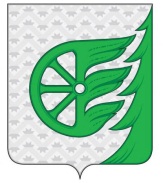 СОВЕТ ДЕПУТАТОВ ГОРОДСКОГО ОКРУГА ГОРОД ШАХУНЬЯНИЖЕГОРОДСКОЙ ОБЛАСТИРЕШЕНИЕО внесении изменений в решение Совета депутатовгородского округа город Шахунья Нижегородской областиот 25 декабря 2020 года № 50-2 «О бюджете городского округа городШахунья на 2021 год и на плановый период 2022 и 2023 годов»Совет депутатов решил:1. В решение Совета депутатов городского округа город Шахунья Нижегородской области от 25 декабря 2020 года №50-2 «О бюджете городского округа город Шахунья на 2021 год и на плановый период 2022 и 2023 годов» (с изменениями  от 26.02.2021 №53-11, от 19.03.2021 № 54-1, от 19.04.2021 №56-1, от 30.04.2021 №57-1, от 28.05.2021 №58-2, 10.06.2021 №59-1, от 25.06.2021 №60-1,от 16.07.2021 № 61-1, от 27.08.2021 №63-1, 27.09.2021 №64-1, № 65-1 от 11.10.2021, от 02.11.2021 №67-1, от 03.12.2021 №68-1) внести следующие изменения:1.1 пункт 1 статьи 1 изложить в следующей редакции:«1. Утвердить основные характеристики бюджета городского округа город Шахунья на 2021 год:1.2 пункт 1 статьи 5 изложить в новой редакции:«1) на 2021 год в сумме 952 897,73047 тыс. рублей, в том числе объем субсидий, субвенций и иных межбюджетных трансфертов, имеющих целевое назначение, в сумме 800 476,73047 тыс. рублей;»1.3. Пункт 2 статьи 9 изложить в новой редакции:«2. Утвердить резервный фонд администрации городского округа город Шахунья Нижегородской области на 2021 год в сумме 6 833,31796 тыс. рублей, на 2022 год в сумме 300,0 тыс. рублей, на 2023 год в сумме 300,0 тыс. рублей.»1.4 Приложение 3 «Поступления доходов по группам, подгруппам и статьям бюджетной классификации» изложить в новой редакции согласно приложению 1 к настоящему решению.1.5 Приложение 5 «Распределение бюджетных ассигнований по целевым статьям (муниципальным программам и непрограммным направлениям деятельности), группам видов расходов классификации расходов бюджета городского округа на 2021 год на плановый период 2022 и 2023 годов» изложить в новой редакции согласно приложению 2 к настоящему решению;1.6 Приложение 6 «Ведомственная структура расходов бюджета городского округа на 2021 год и на плановый период 2022 и 2023 годов» изложить в новой редакции согласно приложению 3 к настоящему решению.1.7 Приложение 7 «Распределение бюджетных ассигнований по разделам, подразделам и группам видов расходов классификации расходов бюджета городского округа на 2021 год и плановый период 2022 и 2023 годов» изложить в новой редакции согласно приложению 4 к настоящему решению.2. Настоящее решение вступает в силу со дня его официального опубликования.3. Опубликовать настоящее решение посредством размещения на официальном сайте администрации городского округа город Шахунья Нижегородской области. Поступления доходов бюджета городского округа по группам, подгруппам и статьям бюджетной классификации(тыс. руб.) 	 	 	 	 	 	 	тыс. руб.  	 	 	 	 	 	 	 	тыс. руб. От 30 декабря 2021 года               № 71-11) общий объем доходов в сумме1 442 798,28690тыс. рублей;2) общий объем расходов в сумме1 454 778,23776тыс. рублей;3) размер дефицита в сумме-11 979,95086тыс. рублей.Глава местного самоуправления городскогоокруга город Шахунья                Р.В. КошелевПриложение 1к решению Совета депутатов городского округа город Шахунья Нижегородской области от 30 декабря 2021 года №71-1Приложение 3к решению Совета депутатов «О бюджете городского округа город Шахунья на 2021 год и на плановый период 2022 и 2023 годов»Наименование кода поступлений в бюджет, группы, подгруппы, статьи, подстатьи, элемента, подвида доходов, классификации операций сектора государственного управленияКод бюджетной классификации Российской Федерации2021 год2022 год2023 годДОХОДЫИТОГО ДОХОДОВ1442798,286901189096,367321165508,95142НАЛОГОВЫЕ И НЕНАЛОГОВЫЕ ДОХОДЫ1 00 00000 00 0000 000 477 396,13900502 653,90724533 734,10000Налоговые доходы449 916,80100474 876,00724505 349,00000НАЛОГИ НА ПРИБЫЛЬ, ДОХОДЫ1 01 00000 00 0000 000 356 002,00100374 511,40724398 416,60000Налог на доходы физических лиц1 01 02000 01 0000 110 356 002,00100374 511,40724398 416,60000Налог на доходы физических лиц с доходов, источником которых является налоговый агент, за исключением доходов, в отношении которых исчисление и уплата налога осуществляются в соответствии со статьями 227, 227.1 и 228 Налогового кодекса Российской Федерации1 01 02010 01 0000 110 348 448,73400370 419,90724394 046,70000Налог на доходы физических лиц с доходов, полученных от осуществления деятельности физическими лицами, зарегистрированными в качестве индивидуальных предпринимателей, нотариусов, занимающихся частной практикой, адвокатов, учредивших адвокатские кабинеты, и других лиц, занимающихся частной практикой в соответствии со статьей 227 Налогового кодекса Российской Федерации1 01 02020 01 0000 110 1 966,600002 098,400002 249,50000Налог на доходы физических лиц с доходов, полученных физическими лицами в соответствии со статьей 228 Налогового кодекса Российской Федерации1 01 02030 01 0000 110 2 363,867001 486,100001 593,10000Налог на доходы физических лиц в виде фиксированных авансовых платежей с доходов, полученных физическими лицами, являющимися иностранными гражданами, осуществляющими трудовую деятельность по найму на основании патента в соответствии со статьей 227.1 Налогового кодекса Российской Федерации1 01 02040 01 0000 110 1 646,80000507,00000527,30000Налог на доходы физических лиц части суммы налога, превышающей 650 000 рублей, относящейся к части налоговой базы, превышающей 5 000 000 рублей1 01 02080 01 0000 110 1 576,000000,000000,00000НАЛОГИ НА ТОВАРЫ (РАБОТЫ, УСЛУГИ), РЕАЛИЗУЕМЫЕ НА ТЕРРИТОРИИ РОССИЙСКОЙ ФЕДЕРАЦИИ1 03 00000 00 0000 000 18 262,5000019 801,0000021 774,00000Акцизы по подакцизным товарам (продукции), производимым на территории Российской Федерации1 03 02000 01 0000 110 18 262,5000019 801,0000021 774,00000Доходы от уплаты акцизов на дизельное топливо, подлежащие распределению между бюджетами субъектов Российской Федерации и местными бюджетами с учетом установленных дифференцированных нормативов отчислений в местные бюджеты1 03 02230 01 0000 110 7 984,700008 657,300009 519,90000Доходы от уплаты акцизов на дизельное топливо, подлежащие распределению между бюджетами субъектов Российской Федерации и местными бюджетами с учетом установленных дифференцированных нормативов отчислений в местные бюджеты (по нормативам, установленным федеральным законом о федеральном бюджете в целях формирования дорожных фондов субъектов Российской Федерации)1 03 02231 01 0000 110 7 984,700008 657,300009 519,90000Доходы от уплаты акцизов на моторные масла для дизельных и (или) карбюраторных (инжекторных) двигателей, подлежащие распределению между бюджетами субъектов Российской Федерации и местными бюджетами с учетом установленных дифференцированных нормативов отчислений в местные бюджеты1 03 02240 01 0000 110 71,9000077,9000085,70000Доходы от уплаты акцизов на моторные масла для дизельных и (или) карбюраторных (инжекторных) двигателей, подлежащие распределению между бюджетами субъектов Российской Федерации и местными бюджетами с учетом установленных дифференцированных нормативов отчислений в местные бюджеты (по нормативам, установленным федеральным законом о федеральном бюджете в целях формирования дорожных фондов субъектов Российской Федерации)1 03 02241 01 0000 110 71,9000077,9000085,70000Доходы от уплаты акцизов на автомобильный бензин, подлежащие распределению между бюджетами субъектов Российской Федерации и местными бюджетами с учетом установленных дифференцированных нормативов отчислений в местные бюджеты1 03 02250 01 0000 110 11 703,8000012 689,9000013 954,40000Доходы от уплаты акцизов на автомобильный бензин, подлежащие распределению между бюджетами субъектов Российской Федерации и местными бюджетами с учетом установленных дифференцированных нормативов отчислений в местные бюджеты (по нормативам, установленным федеральным законом о федеральном бюджете в целях формирования дорожных фондов субъектов Российской Федерации)1 03 02251 01 0000 110 11 703,8000012 689,9000013 954,40000Доходы от уплаты акцизов на прямогонный бензин, подлежащие распределению между бюджетами субъектов Российской Федерации и местными бюджетами с учетом установленных дифференцированных нормативов отчислений в местные бюджеты1 03 02260 01 0000 110 -1 497,90000-1 624,10000-1 786,00000Доходы от уплаты акцизов на прямогонный бензин, подлежащие распределению между бюджетами субъектов Российской Федерации и местными бюджетами с учетом установленных дифференцированных нормативов отчислений в местные бюджеты (по нормативам, установленным федеральным законом о федеральном бюджете в целях формирования дорожных фондов субъектов Российской Федерации)1 03 02261 01 0000 110 -1 497,90000-1 624,10000-1 786,00000НАЛОГИ НА СОВОКУПНЫЙ ДОХОД1 05 00000 00 0000 000 39 104,0000028 690,3000030 600,80000Налог, взимаемый в связи с применением упрощенной системы налогообложения1 05 01000 00 0000 110 29 790,0000023 327,8000024 890,80000Налог, взимаемый с налогоплательщиков, выбравших в качестве объекта налогообложения доходы1 05 01010 01 0000 110 23 055,0000017 729,1000018 917,00000Налог, взимаемый с налогоплательщиков, выбравших в качестве объекта налогообложения доходы1 05 01011 01 0000 110 23 055,0000017 729,1000018 917,00000Налог, взимаемый с налогоплательщиков, выбравших в качестве объекта налогообложения доходы, уменьшенные на величину расходов1 05 01020 01 0000 110 6 735,000005 598,700005 973,80000Налог, взимаемый с налогоплательщиков, выбравших в качестве объекта налогообложения доходы, уменьшенные на величину расходов (в том числе минимальный налог, зачисляемый в бюджеты субъектов Российской Федерации)1 05 01021 01 0000 110 6 735,000005 598,700005 973,80000Единый налог на вмененный доход для отдельных видов деятельности1 05 02000 02 0000 110 3 838,000000,000000,00000Единый налог на вмененный доход для отдельных видов деятельности1 05 02010 02 0000 110 3 838,000000,000000,00000Единый сельскохозяйственный налог1 05 03000 01 0000 110 9,00000251,00000256,00000Единый сельскохозяйственный налог1 05 03010 01 0000 110 9,00000251,00000256,00000Налог, взимаемый в связи с применением патентной системы налогообложения1 05 04000 02 0000 110 5 467,000005 111,500005 454,00000Налог, взимаемый в связи с применением патентной системы налогообложения, зачисляемый в бюджеты городских округов1 05 04010 02 0000 110 5 467,000005 111,500005 454,00000НАЛОГИ НА ИМУЩЕСТВО1 06 00000 00 0000 000 32 263,3000047 810,3000050 332,10000Налог на имущество физических лиц1 06 01000 00 0000 110 15 350,0000019 570,1000021 527,10000Налог на имущество физических лиц, взимаемый по ставкам, применяемым к объектам налогообложения, расположенным в границах городских округов1 06 01020 04 0000 110 15 350,0000019 570,1000021 527,10000Земельный налог1 06 06000 00 0000 110 16 913,3000028 240,2000028 805,00000Земельный налог с организаций1 06 06030 00 0000 110 8 130,3000019 331,6000019 718,20000Земельный налог с организаций, обладающих земельным участком, расположенным в границах городских округов1 06 06032 04 0000 110 8 130,3000019 331,6000019 718,20000Земельный налог с физических лиц1 06 06040 00 0000 110 8 783,000008 908,600009 086,80000Земельный налог с физических лиц, обладающих земельным участком, расположенным в границах городских округов1 06 06042 04 0000 110 8 783,000008 908,600009 086,80000ГОСУДАРСТВЕННАЯ ПОШЛИНА1 08 00000 00 0000 000 4 285,000004 063,000004 225,50000Государственная пошлина по делам, рассматриваемым в судах общей юрисдикции, мировыми судьями1 08 03000 01 0000 110 4 250,000004 063,000004 225,50000Государственная пошлина по делам, рассматриваемым в судах общей юрисдикции, мировыми судьями (за исключением Верховного Суда Российской Федерации)1 08 03010 01 0000 110 4 250,000004 063,000004 225,50000Государственная пошлина за государственную регистрацию, а также за совершение прочих юридически значимых действий1 08 07000 01 0000 110 35,000000,000000,00000Государственная пошлина за выдачу разрешения на установку рекламной конструкции1 08 07150 01 0000 110 35,000000,000000,00000Государственная пошлина за выдачу разрешения на установку рекламной конструкции1 08 07150 01 1000 110 35,000000,000000,00000Неналоговые доходы27 479,3380027 777,9000028 385,10000ДОХОДЫ ОТ ИСПОЛЬЗОВАНИЯ ИМУЩЕСТВА, НАХОДЯЩЕГОСЯ В ГОСУДАРСТВЕННОЙ И МУНИЦИПАЛЬНОЙ СОБСТВЕННОСТИ1 11 00000 00 0000 000 19 704,0550021 890,5000022 766,20000Доходы в виде прибыли, приходящейся на доли в уставных (складочных) капиталах хозяйственных товариществ и обществ, или дивидендов по акциям, принадлежащим Российской Федерации, субъектам Российской Федерации или муниципальным образованиям1 11 01000 00 0000 120 0,839000,000000,00000Доходы в виде прибыли, приходящейся на доли в уставных (складочных) капиталах хозяйственных товариществ и обществ, или дивидендов по акциям, принадлежащим городским округам1 11 01040 04 0000 120 0,839000,000000,00000Доходы, получаемые в виде арендной либо иной платы за передачу в возмездное пользование государственного и муниципального имущества (за исключением имущества бюджетных и автономных учреждений, а также имущества государственных и муниципальных унитарных предприятий, в том числе казенных)1 11 05000 00 0000 120 15 658,4160018 166,2000018 892,90000Доходы, получаемые в виде арендной платы за земельные участки, государственная собственность на которые не разграничена, а также средства от продажи права на заключение договоров аренды указанных земельных участков1 11 05010 00 0000 120 5 977,500006 216,600006 465,50000Доходы, получаемые в виде арендной платы за земельные участки, государственная собственность на которые не разграничена и которые расположены в границах городских округов, а также средства от продажи права на заключение договоров аренды указанных земельных участков1 11 05012 04 0000 120 5 977,500006 216,600006 465,50000Доходы, получаемые в виде арендной платы за земли после разграничения государственной собственности на землю, а также средства от продажи права на заключение договоров аренды указанных земельных участков (за исключением земельных участков бюджетных и автономных учреждений)1 11 05020 00 0000 120 2 000,000002 080,000002 163,00000Доходы, получаемые в виде арендной платы, а также средства от продажи права на заключение договоров аренды за земли, находящиеся в собственности городских округов (за исключением земельных участков муниципальных бюджетных и автономных учреждений)1 11 05024 04 0000 120 2 000,000002 080,000002 163,00000Доходы от сдачи в аренду имущества, находящегося в оперативном управлении органов государственной власти, органов местного самоуправления, органов управления государственными внебюджетными фондами и созданных ими учреждений (за исключением имущества бюджетных и автономных учреждений)1 11 05030 00 0000 120 7 680,916009 869,6000010 264,40000Доходы от сдачи в аренду имущества, находящегося в оперативном управлении органов управления городских округов и созданных ими учреждений (за исключением имущества муниципальных бюджетных и автономных учреждений)1 11 05034 04 0000 120 7 680,916009 869,6000010 264,40000Платежи от государственных и муниципальных унитарных предприятий1 11 07000 00 0000 120 2,8000059,3000061,70000Доходы от перечисления части прибыли государственных и муниципальных унитарных предприятий, остающейся после уплаты налогов и обязательных платежей1 11 07010 00 0000 120 2,8000059,3000061,70000Доходы от перечисления части прибыли, остающейся после уплаты налогов и иных обязательных платежей муниципальных унитарных предприятий, созданных городскими округами1 11 07014 04 0000 120 2,8000059,3000061,70000Прочие доходы от использования имущества и прав, находящихся в государственной и муниципальной собственности (за исключением имущества бюджетных и автономных учреждений, а также имущества государственных и муниципальных унитарных предприятий, в том числе казенных)1 11 09000 00 0000 120 4 042,000003 665,000003 811,60000Прочие поступления от использования имущества, находящегося в государственной и муниципальной собственности (за исключением имущества бюджетных и автономных учреждений, а также имущества государственных и муниципальных унитарных предприятий, в том числе казенных)1 11 09040 00 0000 120 3 722,000003 535,000003 676,60000Прочие поступления от использования имущества, находящегося в собственности городских округов (за исключением имущества муниципальных бюджетных и автономных учреждений, а также имущества муниципальных унитарных предприятий, в том числе казенных)1 11 09044 04 0000 120 3 722,000003 535,000003 676,60000Прочие поступления от использования имущества, находящегося в собственности городских округов (за исключением имущества муниципальных бюджетных и автономных учреждений, а также имущества муниципальных унитарных предприятий, в том числе казенных)1 11 09044 04 0000 120 458,000000,000000,00000Прочие поступления от использования имущества, находящегося в собственности городских округов (плата за наем жилых помещений муниципального жилищного фонда)1 11 09044 04 0001 120 3 264,000003 535,000003 676,60000Плата, поступившая в рамках договора за предоставление права на размещение и эксплуатацию нестационарного торгового объекта, установку и эксплуатацию рекламных конструкций на землях или земельных участках, находящихся в государственной или муниципальной собственности, и на землях или земельных участках, государственная собственность на которые не разграничена1 11 09080 00 0000 120 320,00000130,00000135,00000Плата, поступившая в рамках договора за предоставление права на размещение и эксплуатацию нестационарного торгового объекта, установку и эксплуатацию рекламных конструкций на землях или земельных участках, находящихся в собственности городских округов, и на землях или земельных участках, государственная собственность на которые не разграничена1 11 09080 04 0000 120 320,00000130,00000135,00000ПЛАТЕЖИ ПРИ ПОЛЬЗОВАНИИ ПРИРОДНЫМИ РЕСУРСАМИ1 12 00000 00 0000 000 263,60000599,10000623,10000Плата за негативное воздействие на окружающую среду1 12 01000 01 0000 120 263,60000599,10000623,10000Плата за выбросы загрязняющих веществ в атмосферный воздух стационарными объектами1 12 01010 01 0000 120 78,6000081,8000085,10000Плата за сбросы загрязняющих веществ в водные объекты1 12 01030 01 0000 120 185,0000048,9000050,80000Плата за размещение отходов производства и потребления1 12 01040 01 0000 120 0,00000468,40000487,20000Плата за размещение отходов производства1 12 01041 01 0000 120 0,00000468,40000487,20000ДОХОДЫ ОТ ОКАЗАНИЯ ПЛАТНЫХ УСЛУГ И КОМПЕНСАЦИИ ЗАТРАТ ГОСУДАРСТВА1 13 00000 00 0000 000 1 381,020001 528,700001 589,80000Доходы от компенсации затрат государства1 13 02000 00 0000 130 1 381,020001 528,700001 589,80000Прочие доходы от компенсации затрат государства1 13 02990 00 0000 130 1 381,020001 528,700001 589,80000Прочие доходы от компенсации затрат бюджетов городских округов1 13 02994 04 0000 130 1 381,020001 528,700001 589,80000ДОХОДЫ ОТ ПРОДАЖИ МАТЕРИАЛЬНЫХ И НЕМАТЕРИАЛЬНЫХ АКТИВОВ1 14 00000 00 0000 000 3 686,000003 600,000003 240,00000Доходы от реализации имущества, находящегося в государственной и муниципальной собственности (за исключением движимого имущества бюджетных и автономных учреждений, а также имущества государственных и муниципальных унитарных предприятий, в том числе казенных)1 14 02000 00 0000 000 2 753,000001 350,000001 215,00000Доходы от реализации имущества, находящегося в собственности городских округов (за исключением движимого имущества муниципальных бюджетных и автономных учреждений, а также имущества муниципальных унитарных предприятий, в том числе казенных), в части реализации основных средств по указанному имуществу1 14 02040 04 0000 410 2 720,000001 350,000001 215,00000Доходы от реализации иного имущества, находящегося в собственности городских округов (за исключением имущества муниципальных бюджетных и автономных учреждений, а также имущества муниципальных унитарных предприятий, в том числе казенных), в части реализации основных средств по указанному имуществу1 14 02043 04 0000 410 2 720,000001 350,000001 215,00000Доходы от реализации имущества, находящегося в собственности городских округов (за исключением имущества муниципальных бюджетных и автономных учреждений, а также имущества муниципальных унитарных предприятий, в том числе казенных), в части реализации материальных запасов по указанному имуществу1 14 02040 04 0000 440 33,000000,000000,00000Доходы от реализации имущества, находящегося в оперативном управлении учреждений, находящихся в ведении органов управления городских округов (за исключением имущества муниципальных бюджетных и автономных учреждений), в части реализации материальных запасов по указанному имуществу1 14 02042 04 0000 440 33,000000,000000,00000Доходы от продажи земельных участков, находящихся в государственной и муниципальной собственности1 14 06000 00 0000 430 933,000002 160,000001 944,00000Доходы от продажи земельных участков, государственная собственность на которые не разграничена1 14 06010 00 0000 430 761,000001 080,00000972,00000Доходы от продажи земельных участков, государственная собственность на которые не разграничена и которые расположены в границах городских округов1 14 06012 04 0000 430 761,000001 080,00000972,00000Доходы от продажи земельных участков, государственная собственность на которые разграничена (за исключением земельных участков бюджетных и автономных учреждений)1 14 06020 00 0000 430 172,000001 080,00000972,00000Доходы от продажи земельных участков, находящихся в собственности городских округов (за исключением земельных участков муниципальных бюджетных и автономных учреждений)1 14 06024 04 0000 430 172,000001 080,00000972,00000Плата за увеличение площади земельных участков, находящихся в частной собственности, в результате перераспределения таких земельных участков и земель (или) земельных участков, находящихся в государственной или муниципальной собственности1 14 06300 00 0000 430 0,0000090,0000081,00000Плата за увеличение площади земельных участков, находящихся в частной собственности, в результате перераспределения таких земельных участков и земель (или) земельных участков, государственная собственность на которые не разграничена1 14 06310 00 0000 430 0,0000090,0000081,00000Плата за увеличение площади земельных участков, находящихся в частной собственности, в результате перераспределения таких земельных участков и земель (или) земельных участков, государственная собственность на которые не разграничена и которые расположены в границах городских округов1 14 06312 04 0000 430 0,0000090,0000081,00000ШТРАФЫ, САНКЦИИ, ВОЗМЕЩЕНИЕ УЩЕРБА1 16 00000 00 0000 000 2 358,68100159,60000166,00000Административные штрафы, установленные Кодексом Российской Федерации об административных правонарушениях1 16 01000 01 0000 140 824,3000099,60000103,60000Административные штрафы, установленные главой 5 Кодекса Российской Федерации об административных правонарушениях, за административные правонарушения, посягающие на права граждан1 16 01050 01 0000 140 43,000005,000005,30000Административные штрафы, установленные главой 5 Кодекса Российской Федерации об административных правонарушениях, за административные правонарушения, посягающие на права граждан, налагаемые мировыми судьями, комиссиями по делам несовершеннолетних и защите их прав1 16 01053 01 0000 140 43,000005,000005,30000Административные штрафы, установленные главой 6 Кодекса Российской Федерации об административных правонарушениях, за административные правонарушения, посягающие на здоровье, санитарно-эпидемиологическое благополучие населения и общественную нравственность1 16 01060 01 0000 140 125,0000019,1000019,90000Административные штрафы, установленные главой 6 Кодекса Российской Федерации об административных правонарушениях, за административные правонарушения, посягающие на здоровье, санитарно-эпидемиологическое благополучие населения и общественную нравственность, налагаемые мировыми судьями, комиссиями по делам несовершеннолетних и защите их прав1 16 01063 01 0000 140 125,0000019,1000019,90000Административные штрафы, установленные главой 7 Кодекса Российской Федерации об административных правонарушениях, за административные правонарушения в области охраны собственности1 16 01070 01 0000 140 52,000004,500004,70000Административные штрафы, установленные главой 7 Кодекса Российской Федерации об административных правонарушениях, за административные правонарушения в области охраны собственности, налагаемые мировыми судьями, комиссиями по делам несовершеннолетних и защите их прав1 16 01073 01 0000 140 52,000004,500004,70000Административные штрафы, установленные главой 8 Кодекса Российской Федерации об административных правонарушениях, за административные правонарушения в области охраны окружающей среды и природопользования1 16 01080 01 0000 140 82,500000,000000,00000Административные штрафы, установленные главой 8 Кодекса Российской Федерации об административных правонарушениях, за административные правонарушения в области охраны окружающей среды и природопользования, налагаемые мировыми судьями, комиссиями по делам несовершеннолетних и защите их прав1 16 01083 01 0000 140 82,500000,000000,00000Административные штрафы, установленные главой 9 Кодекса Российской Федерации об административных правонарушениях, за административные правонарушения в промышленности, строительстве и энергетике1 16 01090 01 0000 140 0,000001,400001,40000Административные штрафы, установленные главой 9 Кодекса Российской Федерации об административных правонарушениях, за административные правонарушения в промышленности, строительстве и энергетике, налагаемые мировыми судьями, комиссиями по делам несовершеннолетних и защите их прав1 16 01093 01 0000 140 0,000001,400001,40000Административные штрафы, установленные главой 13 Кодекса Российской Федерации об административных правонарушениях, за административные правонарушения в области связи и информации1 16 01130 01 0000 140 6,500000,000000,00000Административные штрафы, установленные главой 13 Кодекса Российской Федерации об административных правонарушениях, за административные правонарушения в области связи и информации, налагаемые мировыми судьями, комиссиями по делам несовершеннолетних и защите их прав1 16 01133 01 0000 140 6,500000,000000,00000Административные штрафы, установленные главой 14 Кодекса Российской Федерации об административных правонарушениях, за административные правонарушения в области предпринимательской деятельности и деятельности саморегулируемых организаций1 16 01140 01 0000 140 15,000000,600000,60000Административные штрафы, установленные главой 14 Кодекса Российской Федерации об административных правонарушениях, за административные правонарушения в области предпринимательской деятельности и деятельности саморегулируемых организаций, налагаемые мировыми судьями, комиссиями по делам несовершеннолетних и защите их прав1 16 01143 01 0000 140 15,000000,600000,60000Административные штрафы, установленные главой 15 Кодекса Российской Федерации об административных правонарушениях, за административные правонарушения в области финансов, налогов и сборов, страхования, рынка ценных бумаг1 16 01150 01 0000 140 16,500006,500006,80000Административные штрафы, установленные главой 15 Кодекса Российской Федерации об административных правонарушениях, за административные правонарушения в области финансов, налогов и сборов, страхования, рынка ценных бумаг (за исключением штрафов, указанных в пункте 6 статьи 46 Бюджетного кодекса Российской Федерации), налагаемые мировыми судьями, комиссиями по делам несовершеннолетних и защите их прав1 16 01153 01 0000 140 16,500006,500006,80000Административные штрафы, установленные главой 17 Кодекса Российской Федерации об административных правонарушениях, за административные правонарушения, посягающие на институты государственной власти1 16 01170 01 0000 140 0,000001,100001,20000Административные штрафы, установленные главой 17 Кодекса Российской Федерации об административных правонарушениях, за административные правонарушения, посягающие на институты государственной власти, налагаемые мировыми судьями, комиссиями по делам несовершеннолетних и защите их прав1 16 01173 01 0000 140 0,000001,100001,20000Административные штрафы, установленные главой 19 Кодекса Российской Федерации об административных правонарушениях, за административные правонарушения против порядка управления1 16 01190 01 0000 140 342,8000026,3000027,20000Административные штрафы, установленные главой 19 Кодекса Российской Федерации об административных правонарушениях, за административные правонарушения против порядка управления, налагаемые мировыми судьями, комиссиями по делам несовершеннолетних и защите их прав1 16 01193 01 0000 140 342,8000026,3000027,20000Административные штрафы, установленные главой 20 Кодекса Российской Федерации об административных правонарушениях, за административные правонарушения, посягающие на общественный порядок и общественную безопасность1 16 01200 01 0000 140 141,0000035,1000036,50000Административные штрафы, установленные главой 20 Кодекса Российской Федерации об административных правонарушениях, за административные правонарушения, посягающие на общественный порядок и общественную безопасность, налагаемые мировыми судьями, комиссиями по делам несовершеннолетних и защите их прав1 16 01203 01 0000 140 141,0000035,1000036,50000Административные штрафы, установленные законами субъектов Российской Федерации об административных правонарушениях1 16 02000 02 0000 140 24,0000013,5000014,00000Административные штрафы, установленные законами субъектов Российской Федерации об административных правонарушениях, за нарушение муниципальных правовых актов1 16 02020 02 0000 140 24,0000013,5000014,00000Административные штрафы, установленные законами субъектов Российской Федерации об административных правонарушениях, за нарушение муниципальных правовых актов1 16 02020 02 0000 140 0,0000013,5000014,00000Административные штрафы, установленные законами субъектов Российской Федерации об административных правонарушениях, за нарушение муниципальных правовых актов1 16 02020 02 0041 140 24,000000,000000,00000Штрафы, неустойки, пени, уплаченные в соответствии с законом или договором в случае неисполнения или ненадлежащего исполнения обязательств перед государственным (муниципальным) органом, органом управления государственным внебюджетным фондом, казенным учреждением, Центральным банком Российской Федерации, иной организацией, действующей от имени Российской Федерации1 16 07000 00 0000 140 953,7000046,5000048,40000Штрафы, неустойки, пени, уплаченные в случае просрочки исполнения поставщиком (подрядчиком, исполнителем) обязательств, предусмотренных государственным (муниципальным) контрактом1 16 07010 00 0000 140 496,0000010,1000010,50000Штрафы, неустойки, пени, уплаченные в случае просрочки исполнения поставщиком (подрядчиком, исполнителем) обязательств, предусмотренных муниципальным контрактом, заключенным муниципальным органом, казенным учреждением городского округа1 16 07010 04 0000 140 496,0000010,1000010,50000Иные штрафы, неустойки, пени, уплаченные в соответствии с законом или договором в случае неисполнения или ненадлежащего исполнения обязательств перед государственным (муниципальным) органом, казенным учреждением, Центральным банком Российской Федерации, государственной корпорацией1 16 07090 00 0000 140 457,7000036,4000037,90000Иные штрафы, неустойки, пени, уплаченные в соответствии с законом или договором в случае неисполнения или ненадлежащего исполнения обязательств перед муниципальным органом, (муниципальным казенным учреждением) городского округа1 16 07090 04 0000 140 457,7000036,4000037,90000Платежи в целях возмещения причиненного ущерба (убытков)1 16 10000 00 0000 140 493,681000,000000,00000Платежи по искам о возмещении ущерба, а также платежи, уплачиваемые при добровольном возмещении ущерба, причиненного муниципальному имуществу городского округа (за исключением имущества, закрепленного за муниципальными бюджетными (автономными) учреждениями, унитарными предприятиями)1 16 10030 04 0000 140 152,311000,000000,00000Возмещение ущерба при возникновении страховых случаев, когда выгодоприобретателями выступают получатели средств бюджета городского округа1 16 10031 04 0000 140 130,200000,000000,00000Прочее возмещение ущерба, причиненного муниципальному имуществу городского округа (за исключением имущества, закрепленного за муниципальными бюджетными (автономными) учреждениями, унитарными предприятиями)1 16 10032 04 0000 140 22,111000,000000,00000Денежные взыскания, налагаемые в возмещение ущерба, причиненного в результате незаконного или нецелевого использования бюджетных средств1 16 10100 00 0000 140 92,370000,000000,00000Денежные взыскания, налагаемые в возмещение ущерба, причиненного в результате незаконного или нецелевого использования бюджетных средств (в части бюджетов городских округов)1 16 10100 04 0000 140 92,370000,000000,00000Доходы от денежных взысканий (штрафов), поступающие в счет погашения задолженности, образовавшейся до 1 января 2020 года, подлежащие зачислению в бюджеты бюджетной системы Российской Федерации по нормативам, действовавшим в 2019 году1 16 10120 00 0000 140 249,000000,000000,00000Доходы от денежных взысканий (штрафов), поступающие в счет погашения задолженности, образовавшейся до 1 января 2020 года, подлежащие зачислению в бюджет муниципального образования по нормативам, действовавшим в 2019 году1 16 10123 01 0000 140 249,000000,000000,00000Платежи, уплачиваемые в целях возмещения вреда1 16 11000 01 0000 140 63,000000,000000,00000Платежи по искам о возмещении вреда, причиненного окружающей среде, а также платежи, уплачиваемые при добровольном возмещении вреда, причиненного окружающей среде (за исключением вреда, причиненного окружающей среде на особо охраняемых природных территориях, а также вреда, причиненного водным объектам), подлежащие зачислению в бюджет муниципального образования1 16 11050 01 0000 140 63,000000,000000,00000ПРОЧИЕ НЕНАЛОГОВЫЕ ДОХОДЫ1 17 00000 00 0000 000 85,982000,000000,00000Прочие неналоговые доходы1 17 05000 00 0000 180 8,843000,000000,00000Прочие неналоговые доходы бюджетов городских округов1 17 05040 04 0000 180 8,843000,000000,00000Инициативные платежи1 17 15000 00 0000 150 77,139000,000000,00000Инициативные платежи, зачисляемые в бюджеты городских округов1 17 15020 04 0000 150 77,139000,000000,00000Инициативные платежи, зачисляемые в бюджет городского округа по инициативному проекту реализуемому в д. Мелешиха1 17 15020 04 0001 150 7,972000,000000,00000Инициативные платежи, зачисляемые в бюджет городского округа по инициативному проекту реализуемому в д. Дыхалиха1 17 15020 04 0002 150 3,042000,000000,00000Инициативные платежи, зачисляемые в бюджет городского округа по инициативному проекту реализуемому в с. Большое Широкое1 17 15020 04 0003 150 6,291000,000000,00000Инициативные платежи, зачисляемые в бюджет городского округа по инициативному проекту реализуемому в с. Черное1 17 15020 04 0004 150 7,777000,000000,00000Инициативные платежи, зачисляемые в бюджет городского округа по инициативному проекту реализуемому в р.п. Вахтан1 17 15020 04 0005 150 38,055000,000000,00000Инициативные платежи, зачисляемые в бюджет городского округа по инициативному проекту реализуемому в д. Туманино1 17 15020 04 0006 150 14,002000,000000,00000БЕЗВОЗМЕЗДНЫЕ ПОСТУПЛЕНИЯ2 00 00000 00 0000 000 965 402,14790686 442,46008631 774,85142БЕЗВОЗМЕЗДНЫЕ ПОСТУПЛЕНИЯ ОТ ДРУГИХ БЮДЖЕТОВ БЮДЖЕТНОЙ СИСТЕМЫ РОССИЙСКОЙ ФЕДЕРАЦИИ2 02 00000 00 0000 000 952 897,73047685 516,18472631 774,85142Дотации бюджетам бюджетной системы Российской Федерации2 02 10000 00 0000 150 152 421,00000121 843,8000082 788,90000Дотации на выравнивание бюджетной обеспеченности2 02 15001 00 0000 150 96 680,50000113 646,4000068 834,80000Дотации бюджетам городских округов на выравнивание бюджетной обеспеченности из бюджета субъекта Российской Федерации2 02 15001 04 0000 150 96 680,50000113 646,4000068 834,80000Дотации бюджетам городских округов на выравнивание бюджетной обеспеченности за счет средств областного бюджета2 02 15001 04 0220 150 96 680,50000113 646,4000068 834,80000Дотации бюджетам на поддержку мер по обеспечению сбалансированности бюджетов2 02 15002 00 0000 150 54 660,500008 197,4000013 954,10000Дотации бюджетам городских округов на поддержку мер по обеспечению сбалансированности бюджетов2 02 15002 04 0000 150 54 660,500008 197,4000013 954,10000Дотации бюджетам городских округов на поддержку мер по обеспечению сбалансированности бюджетов за счет средств областного бюджета2 02 15002 04 0220 150 54 660,500008 197,4000013 954,10000Прочие дотации2 02 19999 00 0000 150 1 080,000000,000000,00000Прочие дотации бюджетам городских округов2 02 19999 04 0000 150 1 080,000000,000000,00000Прочие дотации бюджетам городских округов за счет средств областного бюджета2 02 19999 04 0220 150 1 080,000000,000000,00000Субсидии бюджетам бюджетной системы Российской Федерации (межбюджетные субсидии)2 02 20000 00 0000 150 255 095,54603152 608,18472138 029,55142Субсидии бюджетам на софинансирование капитальных вложений в объекты муниципальной собственности2 02 20077 00 0000 150 4 513,282007 500,0000020 850,10000Субсидии бюджетам городских округов на софинансирование капитальных вложений в объекты муниципальной собственности2 02 20077 04 0000 150 4 513,282007 500,0000020 850,10000Субсидии бюджетам городских округов на софинансирование капитальных вложений в объекты муниципальной собственности (за счет средств областного бюджета)2 02 20077 04 0220 150 4 513,282007 500,0000020 850,10000Субсидии бюджетам на осуществление дорожной деятельности в отношении автомобильных дорог общего пользования, а также капитального ремонта и ремонта дворовых территорий многоквартирных домов, проездов к дворовым территориям многоквартирных домов населенных пунктов2 02 20216 00 0000 150 9 662,000000,000000,00000Субсидии бюджетам городских округов на осуществление дорожной деятельности в отношении автомобильных дорог общего пользования, а также капитального ремонта и ремонта дворовых территорий многоквартирных домов, проездов к дворовым территориям многоквартирных домов населенных пунктов2 02 20216 04 0000 150 9 662,000000,000000,00000Субсидии бюджетам городских округов на осуществление дорожной деятельности в отношении автомобильных дорог общего пользования, а также капитального ремонта и ремонта дворовых территорий многоквартирных домов, проездов к дворовым территориям многоквартирных домов населенных пунктов за счет средств областного бюджета2 02 20216 04 0220 150 9 662,000000,000000,00000Субсидии бюджетам муниципальных образований на обеспечение мероприятий по переселению граждан из аварийного жилищного фонда, в том числе переселению граждан из аварийного жилищного фонда с учетом необходимости развития малоэтажного жилищного строительства, за счет средств, поступивших от государственной корпорации - Фонда содействия реформированию жилищно-коммунального хозяйства2 02 20299 00 0000 150 45 314,3708497 787,712520,00000Субсидии бюджетам городских округов на обеспечение мероприятий по переселению граждан из аварийного жилищного фонда, в том числе переселению граждан из аварийного жилищного фонда с учетом необходимости развития малоэтажного жилищного строительства, за счет средств, поступивших от государственной корпорации - Фонда содействия реформированию жилищно-коммунального хозяйства2 02 20299 04 0000 150 45 314,3708497 787,712520,00000Субсидии бюджетам городских округов на обеспечение мероприятий по переселению граждан из аварийного жилищного фонда, в том числе переселению граждан из аварийного жилищного фонда с учетом необходимости развития малоэтажного жилищного строительства, за счет средств, поступивших от государственной корпорации - Фонда содействия реформированию жилищно-коммунального хозяйства2 02 20299 04 0220 150 45 314,3708497 787,712520,00000Субсидии бюджетам муниципальных образований на обеспечение мероприятий по переселению граждан из аварийного жилищного фонда, в том числе переселению граждан из аварийного жилищного фонда с учетом необходимости развития малоэтажного жилищного строительства, за счет средств бюджетов2 02 20302 00 0000 150 1 528,291863 259,590420,00000Субсидии бюджетам городских округов на обеспечение мероприятий по переселению граждан из аварийного жилищного фонда, в том числе переселению граждан из аварийного жилищного фонда с учетом необходимости развития малоэтажного жилищного строительства, за счет средств бюджетов2 02 20302 04 0000 150 1 528,291863 259,590420,00000Субсидии бюджетам городских округов на обеспечение мероприятий по переселению граждан из аварийного жилищного фонда, в том числе переселению граждан из аварийного жилищного фонда с учетом необходимости развития малоэтажного жилищного строительства, за счет средств областного бюджета2 02 20302 04 0220 150 1 528,291863 259,590420,00000Субсидии бюджетам на организацию бесплатного горячего питания обучающихся, получающих начальное общее образование в государственных и муниципальных образовательных организациях2 02 25304 00 0000 150 16 652,5387017 484,8071117 290,17675Субсидии бюджетам городских округов на организацию бесплатного горячего питания обучающихся, получающих начальное общее образование в государственных и муниципальных образовательных организациях2 02 25304 04 0000 150 16 652,5387017 484,8071117 290,17675Субсидии бюджетам городских округов на организацию бесплатного горячего питания обучающихся, получающих начальное общее образование в государственных и муниципальных образовательных организациях за счет средств федерального бюджета2 02 25304 04 0110 150 12 322,8792413 288,4838313 140,52275Субсидии бюджетам городских округов на организацию бесплатного горячего питания обучающихся, получающих начальное общее образование в государственных и муниципальных образовательных организациях за счет средств областного бюджета2 02 25304 04 0220 150 4 329,659464 196,323284 149,65400Субсидии бюджетам на обеспечение развития и укрепления материально-технической базы домов культуры в населенных пунктах с числом жителей до 50 тысяч человек2 02 25467 00 0000 150 829,74041748,27467748,27467Субсидии бюджетам городских округов на обеспечение развития и укрепления материально-технической базы домов культуры в населенных пунктах с числом жителей до 50 тысяч человек2 02 25467 04 0000 150 829,74041748,27467748,27467Субсидии бюджетам городских округов на обеспечение развития и укрепления материально-технической базы домов культуры в населенных пунктах с числом жителей до 50 тысяч человек за счет средств федерального бюджета2 02 25467 04 0110 150 614,00790568,68875568,68875Субсидии бюджетам городских округов на обеспечение развития и укрепления материально-технической базы домов культуры в населенных пунктах с числом жителей до 50 тысяч человек за счет средств областного бюджета2 02 25467 04 0220 150 215,73251179,58592179,58592Субсидии бюджетам на поддержку отрасли культуры2 02 25519 00 0000 150 266,981050,000000,00000Субсидии бюджетам городских округов на поддержку отрасли культуры2 02 25519 04 0000 150 266,981050,000000,00000Субсидия бюджетам городских округов на поддержку отрасли культуры за счет средств федерального бюджета2 02 25519 04 0110 150 197,565970,000000,00000Субсидия бюджетам городских округов на поддержку отрасли культуры за счет средств областного бюджета2 02 25519 04 0220 150 69,415080,000000,00000Субсидии бюджетам на реализацию программ формирования современной городской среды2 02 25555 00 0000 150 11 062,538179 424,500009 424,50000Субсидии бюджетам городских округов на реализацию программ формирования современной городской среды2 02 25555 04 0000 150 11 062,538179 424,500009 424,50000Субсидии бюджетам городских округов на поддержку государственных программ субъектов Российской Федерации и муниципальных программ формирования современной городской среды за счет средств федерального бюджета2 02 25555 04 0110 150 10 620,036649 047,500009 047,50000Субсидии бюджетам городских округов на поддержку государственных программ субъектов Российской Федерации и муниципальных программ формирования современной городской среды за счет средств областного бюджета2 02 25555 04 0220 150 442,50153377,00000377,00000Субсидии бюджетам за счет средств резервного фонда Правительства Российской Федерации2 02 29001 00 0000 150 24 620,900000,000000,00000Субсидии бюджетам городских округов за счет средств резервного фонда Правительства Российской Федерации2 02 29001 04 0000 150 24 620,900000,000000,00000Субсидии бюджетам городских округов за счет средств резервного фонда Правительства Российской Федерации (федеральные средства)2 02 29001 04 0110 150 24 620,900000,000000,00000Прочие субсидии2 02 29999 00 0000 150 140 644,9030016 403,3000089 716,50000Прочие субсидии бюджетам городских округов2 02 29999 04 0000 150 140 644,9030016 403,3000089 716,50000Прочие субсидии бюджетам городских округов за счет средств областного бюджета2 02 29999 04 0220 150 140 644,9030016 403,3000089 716,50000Субвенции бюджетам бюджетной системы Российской Федерации2 02 30000 00 0000 150 437 505,72660411 064,20000410 956,40000Субвенции местным бюджетам на выполнение передаваемых полномочий субъектов Российской Федерации2 02 30024 00 0000 150 359 977,79878352 690,40000352 597,30000Субвенции бюджетам городских округов на выполнение передаваемых полномочий субъектов Российской Федерации2 02 30024 04 0000 150 359 977,79878352 690,40000352 597,30000Субвенции бюджетам городских округов на выполнение передаваемых полномочий субъектов Российской Федерации за счет средств федерального бюджета2 02 30024 04 0110 150 31,548110,000000,00000Субвенции бюджетам городских округов на выполнение передаваемых полномочий субъектов Российской Федерации за счет средств областного бюджета2 02 30024 04 0220 150 359 946,25067352 690,40000352 597,30000Субвенции бюджетам на компенсацию части платы, взимаемой с родителей (законных представителей) за присмотр и уход за детьми, посещающими образовательные организации, реализующие образовательные программы дошкольного образования2 02 30029 00 0000 150 7 017,200005 595,700005 595,70000Субвенции бюджетам городских округов на компенсацию части платы, взимаемой с родителей (законных представителей) за присмотр и уход за детьми, посещающими образовательные организации, реализующие образовательные программы дошкольного образования2 02 30029 04 0000 150 7 017,200005 595,700005 595,70000Субвенции бюджетам городских округов на компенсацию части платы, взимаемой с родителей (законных представителей) за присмотр и уход за детьми, посещающими образовательные организации, реализующие образовательные программы дошкольного образования за счет средств областного бюджета2 02 30029 04 0220 150 7 017,200005 595,700005 595,70000Субвенции бюджетам муниципальных образований на предоставление жилых помещений детям-сиротам и детям, оставшимся без попечения родителей, лицам из их числа по договорам найма специализированных жилых помещений2 02 35082 00 0000 150 18 720,0000018 720,0000018 720,00000Субвенции бюджетам городских округов на предоставление жилых помещений детям-сиротам и детям, оставшимся без попечения родителей, лицам из их числа по договорам найма специализированных жилых помещений2 02 35082 04 0000 150 18 720,0000018 720,0000018 720,00000Субвенции бюджетам городских округов на предоставление жилых помещений детям-сиротам и детям, оставшимся без попечения родителей, лицам из их числа по договорам найма специализированных жилых помещений за счет средств федерального бюджета2 02 35082 04 0110 150 4 972,800002 827,200005 107,20000Субвенции бюджетам городских округов на предоставление жилых помещений детям-сиротам и детям, оставшимся без попечения родителей, лицам из их числа по договорам найма специализированных жилых помещений за счет средств областного бюджета2 02 35082 04 0220 150 13 747,2000015 892,8000013 612,80000Субвенции бюджетам на осуществление полномочий по составлению (изменению) списков кандидатов в присяжные заседатели федеральных судов общей юрисдикции в Российской Федерации2 02 35120 00 0000 150 25,20000109,0000010,30000Субвенции бюджетам городских округов на осуществление полномочий по составлению (изменению) списков кандидатов в присяжные заседатели федеральных судов общей юрисдикции в Российской Федерации2 02 35120 04 0000 150 25,20000109,0000010,30000Субвенции бюджетам городских округов на осуществление полномочий по составлению (изменению) списков кандидатов в присяжные заседатели федеральных судов общей юрисдикции в Российской Федерации за счет средств федерального бюджета2 02 35120 04 0110 150 25,20000109,0000010,30000Субвенции бюджетам на осуществление полномочий по обеспечению жильем отдельных категорий граждан, установленных Федеральным законом от 12 января 1995 года № 5-ФЗ "О ветеранах", в соответствии с Указом Президента Российской Федерации от 7 мая 2008 года № 714 "Об обеспечении жильем ветеранов Великой Отечественной войны 1941 - 1945 годов"2 02 35134 00 0000 150 4 171,464000,000000,00000Субвенции бюджетам городских округов на осуществление полномочий по обеспечению жильем отдельных категорий граждан, установленных Федеральным законом от 12 января 1995 года № 5-ФЗ "О ветеранах", в соответствии с Указом Президента Российской Федерации от 7 мая 2008 года № 714 "Об обеспечении жильем ветеранов Великой Отечественной войны 1941 - 1945 годов"2 02 35134 04 0000 150 4 171,464000,000000,00000Субвенции бюджетам городских округов на осуществление полномочий по обеспечению жильем отдельных категорий граждан, установленных Федеральным законом от 12 января 1995 года № 5-ФЗ "О ветеранах", в соответствии с Указом Президента Российской Федерации от 7 мая 2008 года № 714 "Об обеспечении жильем ветеранов Великой Отечественной войны 1941 - 1945 годов" за счет средств федерального бюджета2 02 35134 04 0110 150 4 171,464000,000000,00000Субвенции бюджетам на осуществление полномочий по обеспечению жильем отдельных категорий граждан, установленных Федеральным законом от 12 января 1995 года № 5-ФЗ "О ветеранах"2 02 35135 00 0000 150 0,000001 008,900000,00000Субвенции бюджетам городских округов на осуществление полномочий по обеспечению жильем отдельных категорий граждан, установленных Федеральным законом от 12 января 1995 года № 5-ФЗ "О ветеранах"2 02 35135 04 0000 150 0,000001 008,900000,00000Субвенции бюджетам городских округов на осуществление полномочий по обеспечению жильем отдельных категорий граждан, установленных Федеральным законом от 12 января 1995 года № 5-ФЗ "О ветеранах" за счет средств федерального бюджета2 02 35135 04 0110 150 0,000001 008,900000,00000Субвенции бюджетам на осуществление полномочий по обеспечению жильем отдельных категорий граждан, установленных Федеральным законом от 24 ноября 1995 года № 181-ФЗ "О социальной защите инвалидов в Российской Федерации"2 02 35176 00 0000 150 932,706000,000001 051,20000Субвенции бюджетам городских округов на осуществление полномочий по обеспечению жильем отдельных категорий граждан, установленных Федеральным законом от 24 ноября 1995 года № 181-ФЗ "О социальной защите инвалидов в Российской Федерации"2 02 35176 04 0000 150 932,706000,000001 051,20000Субвенции бюджетам городских округов на осуществление полномочий по обеспечению жильем отдельных категорий граждан, установленных Федеральным законом от 24 ноября 1995 года № 181-ФЗ "О социальной защите инвалидов в Российской Федерации" за счет средств федерального бюджета2 02 35176 04 0110 150 932,706000,000001 051,20000Субвенции бюджетам муниципальных образований на ежемесячное денежное вознаграждение за классное руководство педагогическим работникам государственных и муниципальных общеобразовательных организаций2 02 35303 00 0000 150 16 384,3000016 384,3000016 384,30000Субвенции бюджетам городских округов на ежемесячное денежное вознаграждение за классное руководство педагогическим работникам государственных и муниципальных общеобразовательных организаций2 02 35303 04 0000 150 16 384,3000016 384,3000016 384,30000Субвенции бюджетам городских округов на ежемесячное денежное вознаграждение за классное руководство педагогическим работникам государственных и муниципальных общеобразовательных организаций за счет средств федерального бюджета2 02 35303 04 0110 150 16 384,3000016 384,3000016 384,30000Субвенции бюджетам на стимулирование развития приоритетных подотраслей агропромышленного комплекса и развитие малых форм хозяйствования2 02 35502 00 0000 150 3 576,546083 002,900003 044,60000Субвенции бюджетам городских округов на стимулирование развития приоритетных подотраслей агропромышленного комплекса и развитие малых форм хозяйствования2 02 35502 04 0000 150 3 576,546083 002,900003 044,60000Субвенции бюджетам городских округов на стимулирование развития приоритетных подотраслей агропромышленного комплекса и развитие малых форм хозяйствования за счет федерального бюджета2 02 35502 04 0110 150 2 003,993241 465,500001 504,90000Субвенции бюджетам городских округов на стимулирование развития приоритетных подотраслей агропромышленного комплекса и развитие малых форм хозяйствования за счет областного бюджета2 02 35502 04 0220 150 1 572,552841 537,400001 539,70000Субвенции бюджетам на поддержку сельскохозяйственного производства по отдельным подотраслям растениеводства и животноводства2 02 35508 00 0000 150 26 700,5117413 553,0000013 553,00000Субвенции бюджетам городских округов на поддержку сельскохозяйственного производства по отдельным подотраслям растениеводства и животноводства2 02 35508 04 0000 150 26 700,5117413 553,0000013 553,00000Субвенции бюджетам городских округов на поддержку сельскохозяйственного производства по отдельным подотраслям растениеводства и животноводства за счет средств федерального бюджета2 02 35508 04 0110 150 4 878,879673 671,300003 671,30000Субвенции бюджетам городских округов на поддержку сельскохозяйственного производства по отдельным подотраслям растениеводства и животноводства за счет средств областного бюджета2 02 35508 04 0220 150 21 821,632079 881,700009 881,70000Иные межбюджетные трансферты2 02 40000 00 0000 150 107 875,457840,000000,00000Межбюджетные трансферты, передаваемые бюджетам для компенсации дополнительных расходов, возникших в результате решений, принятых органами власти другого уровня2 02 45160 00 0000 150 107 875,457840,000000,00000Межбюджетные трансферты, передаваемые бюджетам городских округов для компенсации дополнительных расходов, возникших в результате решений, принятых органами власти другого уровня2 02 45160 04 0000 150 107 875,457840,000000,00000Межбюджетные трансферты, передаваемые бюджетам городских округов для компенсации дополнительных расходов, возникших в результате решений, принятых органами власти другого уровня за счет средств областного бюджета2 02 45160 04 0220 150 107 875,457840,000000,00000БЕЗВОЗМЕЗДНЫЕ ПОСТУПЛЕНИЯ ОТ НЕГОСУДАРСТВЕННЫХ ОРГАНИЗАЦИЙ2 04 00000 00 0000 000 3 019,60000926,275360,00000Безвозмездные поступления от негосударственных организаций в бюджеты городских округов2 04 04000 04 0000 150 3 019,60000926,275360,00000Поступления от денежных пожертвований, предоставляемых негосударственными организациями получателям средств бюджетов городских округов2 04 04020 04 0000 150 3 019,60000926,275360,00000ДОХОДЫ БЮДЖЕТОВ БЮДЖЕТНОЙ СИСТЕМЫ РОССИЙСКОЙ ФЕДЕРАЦИИ ОТ ВОЗВРАТА ОСТАТКОВ СУБСИДИЙ, СУБВЕНЦИЙ И ИНЫХ МЕЖБЮДЖЕТНЫХ ТРАНСФЕРТОВ, ИМЕЮЩИХ ЦЕЛЕВОЕ НАЗНАЧЕНИЕ, ПРОШЛЫХ ЛЕТ2 18 00000 00 0000 000 11 158,083950,000000,00000Доходы бюджетов бюджетной системы Российской Федерации от возврата бюджетами бюджетной системы Российской Федерации остатков субсидий, субвенций и иных межбюджетных трансфертов, имеющих целевое назначение, прошлых лет, а также от возврата организациями остатков субсидий прошлых лет2 18 00000 00 0000 150 11 158,083950,000000,00000Доходы бюджетов городских округов от возврата бюджетами бюджетной системы Российской Федерации остатков субсидий, субвенций и иных межбюджетных трансфертов, имеющих целевое назначение, прошлых лет, а также от возврата организациями остатков субсидий прошлых лет2 18 00000 04 0000 150 11 158,083950,000000,00000Доходы бюджетов городских округов от возврата организациями остатков субсидий прошлых лет2 18 04000 04 0000 150 11 158,083950,000000,00000Доходы бюджетов городских округов от возврата бюджетными учреждениями остатков субсидий прошлых лет2 18 04010 04 0000 150 11 158,083950,000000,00000ВОЗВРАТ ОСТАТКОВ СУБСИДИЙ, СУБВЕНЦИЙ И ИНЫХ МЕЖБЮДЖЕТНЫХ ТРАНСФЕРТОВ, ИМЕЮЩИХ ЦЕЛЕВОЕ НАЗНАЧЕНИЕ, ПРОШЛЫХ ЛЕТ2 19 00000 00 0000 000 -1 673,266520,000000,00000Возврат остатков субсидий, субвенций и иных межбюджетных трансфертов, имеющих целевое назначение, прошлых лет из бюджетов городских округов2 19 00000 04 0000 150 -1 673,266520,000000,00000Возврат остатков иных межбюджетных трансфертов, передаваемых для компенсации дополнительных расходов, возникших в результате решений, принятых органами власти другого уровня, из бюджетов городских округов2 19 45160 04 0000 150 -92,925890,000000,00000Возврат прочих остатков субсидий, субвенций и иных межбюджетных трансфертов, имеющих целевое назначение, прошлых лет из бюджетов городских округов2 19 60010 04 0000 150 -1 580,340630,000000,00000Основные параметры бюджета городского округа город Шахунья
Нижегородской области на 2021 год с учетом измененийОсновные параметры бюджета городского округа город Шахунья
Нижегородской области на 2021 год с учетом измененийНаименование показателейПервоначальный бюджет 
от 25.12.2020 №50-2Уточнение 7 (16.07.2021 №61-1)Отклонение (+/-)Уточнение 8 (27.08.2021 №63-1)Отклонение (+/-)Уточнение 9 (27.09.2021 №64-1)Отклонение (+/-)Уточнение 10 (00.10.2021 №)Отклонение (+/-)Уточнение 10 (02.11.2021 №)Отклонение (+/-)Уточнение 12 (03.12.2021 №)Отклонение (+/-)Уточнение 13 (xx.12.2021 №)Отклонение (+/-)Наименование показателейПервоначальный бюджет 
от 25.12.2020 №50-2Уточнение 7 (16.07.2021 №61-1)Отклонение (+/-)Уточнение 8 (27.08.2021 №63-1)Отклонение (+/-)Уточнение 9 (27.09.2021 №64-1)Отклонение (+/-)Уточнение 10 (00.10.2021 №)Отклонение (+/-)Уточнение 10 (02.11.2021 №)Отклонение (+/-)Уточнение 12 (03.12.2021 №)Отклонение (+/-)Уточнение 13 (xx.12.2021 №)Отклонение (+/-)12Доходы всего                      656 694,0   1 373 151,8-  30 803,2   1 378 868,2       5 716,4   1 397 915,0  19 046,80865   1 409 107,711 192,61 409 107,71 414 727,55 619,91 442 798,328 070,8в том числе:Налоговые и неналоговые                      473 019,0   477 396,1      2 600,0   477 396,1                 -    477 396,1                        -    477 396,1477 396,1477 396,1477 396,1НДФЛ                      348 694,5   352 501,0      2 565,0   352 501,0                 -    352 501,0                        -    352 501,0352 501,0352 501,0356 002,03 501,0Дополнительный норматив от НДФЛ (%)                      285 529,7   288 651,1      2 103,3   288 651,1                 -    288 651,1                        -    288 651,1288 651,1288 651,1290 571,31 920,2Безвозмездные поступления                      183 675,0   895 755,6-  33 403,2   901 472,1       5 716,4   920 518,9       19 046,809   931 711,511 192,6931 711,5937 331,45 619,9965 402,128 070,8Расходы                      656 694,0   1 385 132,4-  30 803,2   1 390 848,9       5 716,4   1 409 894,0     19 045,0853   1 421 086,611 192,61 421 087,61,01 426 707,55 619,91 454 778,228 070,8Дефицит(-) / профицит(+)                                     -    -  11 980,7   -   11 980,7   -       11 979,0               1,72340   -11 979,0-11 980,0-1,0-11 980,0-11 980,0Муниципальный долг                        19 571,7      19 571,7        19 571,7            19 570,0   -           1,72340   19 570,019 571,01,019 571,019 571,0Доля муниципального долга в доходах бюджета без учета безвозмездных и налоговых доходов по дополнительному нормативу отчислений, (%)                                  10,4              10,4                10,4                   10,4 10,410,410,410,4Справочно: доля муниципального долга, установленная в Соглашении                                  40,0              40,0                40,0                   40,0 40,040,040,040,0Приложение 2
к решению Совета депутатов городского округа город Шахунья Нижегородской области 
от 30 декабря 2021  года  №71-1Приложение 5
к решению Совета депутатов «О бюджете городского округа город Шахунья на 2021 год и на плановый период 2022 и 2023 годов»Приложение 2
к решению Совета депутатов городского округа город Шахунья Нижегородской области 
от 30 декабря 2021  года  №71-1Приложение 5
к решению Совета депутатов «О бюджете городского округа город Шахунья на 2021 год и на плановый период 2022 и 2023 годов»Приложение 2
к решению Совета депутатов городского округа город Шахунья Нижегородской области 
от 30 декабря 2021  года  №71-1Приложение 5
к решению Совета депутатов «О бюджете городского округа город Шахунья на 2021 год и на плановый период 2022 и 2023 годов»Приложение 2
к решению Совета депутатов городского округа город Шахунья Нижегородской области 
от 30 декабря 2021  года  №71-1Приложение 5
к решению Совета депутатов «О бюджете городского округа город Шахунья на 2021 год и на плановый период 2022 и 2023 годов»Приложение 2
к решению Совета депутатов городского округа город Шахунья Нижегородской области 
от 30 декабря 2021  года  №71-1Приложение 5
к решению Совета депутатов «О бюджете городского округа город Шахунья на 2021 год и на плановый период 2022 и 2023 годов»Распределение бюджетных ассигнований по целевым статьям (муниципальным программам и непрограммным направлениям деятельности), группам видов расходов классификации расходов бюджета городского округа на 2021 год и на плановый период 2022 и 2023 годовРаспределение бюджетных ассигнований по целевым статьям (муниципальным программам и непрограммным направлениям деятельности), группам видов расходов классификации расходов бюджета городского округа на 2021 год и на плановый период 2022 и 2023 годовРаспределение бюджетных ассигнований по целевым статьям (муниципальным программам и непрограммным направлениям деятельности), группам видов расходов классификации расходов бюджета городского округа на 2021 год и на плановый период 2022 и 2023 годовРаспределение бюджетных ассигнований по целевым статьям (муниципальным программам и непрограммным направлениям деятельности), группам видов расходов классификации расходов бюджета городского округа на 2021 год и на плановый период 2022 и 2023 годовРаспределение бюджетных ассигнований по целевым статьям (муниципальным программам и непрограммным направлениям деятельности), группам видов расходов классификации расходов бюджета городского округа на 2021 год и на плановый период 2022 и 2023 годовРаспределение бюджетных ассигнований по целевым статьям (муниципальным программам и непрограммным направлениям деятельности), группам видов расходов классификации расходов бюджета городского округа на 2021 год и на плановый период 2022 и 2023 годовРаспределение бюджетных ассигнований по целевым статьям (муниципальным программам и непрограммным направлениям деятельности), группам видов расходов классификации расходов бюджета городского округа на 2021 год и на плановый период 2022 и 2023 годовРаспределение бюджетных ассигнований по целевым статьям (муниципальным программам и непрограммным направлениям деятельности), группам видов расходов классификации расходов бюджета городского округа на 2021 год и на плановый период 2022 и 2023 годовНаименованиеКЦСРКВРРаз-делПод-раздел2021 г.2022 г.2023 г.НаименованиеКЦСРКВРРаз-делПод-раздел2021 г.2022 г.2023 г.Всего1454778,237761173554,867321134682,85142Муниципальная программа "Развитие системы образования в городском округе город Шахунья Нижегородской области на 2018-2023 годы"01.0.00.00000712 392,03742596 984,90711622 243,63675Подпрограмма 1 "Развитие дошкольного и общего образования"01.1.00.00000688 302,31706578 614,10711600 116,73675Совершенствование дошкольного образования как института социального развития01.1.01.00000240 290,97229226 583,00000226 932,20000Обеспечение деятельности муниципальных дошкольных образовательных учреждений, обеспечивающих предоставление услуг в сфере образования01.1.01.2059089 834,4052979 923,3000056 579,50000Обеспечение деятельности муниципальных дошкольных образовательных учреждений, обеспечивающих предоставление услуг в сфере образования (Предоставление субсидий бюджетным, автономным учреждениям и иным некоммерческим организациям)01.1.01.20590600070189 834,4052979 923,3000056 579,50000Субвенции на исполнение полномочий в сфере общего образования в муниципальных дошкольных образовательных организациях01.1.01.73080141 600,50000139 033,40000139 033,40000Субвенции на исполнение полномочий в сфере общего образования в муниципальных дошкольных образовательных организациях (Предоставление субсидий бюджетным, автономным учреждениям и иным некоммерческим организациям)01.1.01.730806000701141 600,50000139 033,40000139 033,40000Субвенции на осуществление выплаты компенсации части родительской платы за присмотр и уход за ребенком в государственных, муниципальных и частных образовательных организациях, реализующих образовательную программу дошкольного образования, в том числе обеспечение организации выплаты компенсации части родительской платы01.1.01.731107 017,200005 595,700005 595,70000Субвенции на осуществление выплаты компенсации части родительской платы за присмотр и уход за ребенком в государственных, муниципальных и частных образовательных организациях, реализующих образовательную программу дошкольного образования, в том числе обеспечение организации выплаты компенсации части родительской платы (Закупка товаров, работ и услуг для обеспечения государственных (муниципальных) нужд)01.1.01.731102001004103,7000082,7000082,70000Субвенции на осуществление выплаты компенсации части родительской платы за присмотр и уход за ребенком в государственных, муниципальных и частных образовательных организациях, реализующих образовательную программу дошкольного образования, в том числе обеспечение организации выплаты компенсации части родительской платы (Социальное обеспечение и иные выплаты населению)01.1.01.7311030010046 913,500005 513,000005 513,00000Субвенции на исполнение полномочий по финансовому обеспечению обсуществления присмотра и ухода за детьми-инвалидами, сиротами, опкаемыми детьми и детьми с туберкулезной интоксикацией01.1.01.73170834,900002 030,600002 030,60000Субвенции на исполнение полномочий по финансовому обеспечению обсуществления присмотра и ухода за детьми-инвалидами, сиротами, опкаемыми детьми и детьми с туберкулезной интоксикацией (Предоставление субсидий бюджетным, автономным учреждениям и иным некоммерческим организациям)01.1.01.731706000701834,900002 030,600002 030,60000Субсидия на выплату заработной платы с начислениями на нее работникам муниципальных бюджетных, автономных учреждений и органов местного самоуправления01.1.01.S209023 693,00000Субсидия на выплату заработной платы с начислениями на нее работникам муниципальных бюджетных, автономных учреждений и органов местного самоуправления (Предоставление субсидий бюджетным, автономным учреждениям и иным некоммерческим организациям)01.1.01.S2090600070123 693,00000Субсидии на оплату труда отдельным категориям работников муниципальных учреждений и органов местного самоуправления01.1.01.S21901 003,96700Субсидии на оплату труда отдельным категориям работников муниципальных учреждений и органов местного самоуправления (Предоставление субсидий бюджетным, автономным учреждениям и иным некоммерческим организациям)01.1.01.S219060007011 003,96700Общее образование01.1.02.00000308 340,47777309 882,40711317 757,17675Расходы на обеспечение деятельности муниципальных школ-детских садов,школ начальных,неполных средних и средних01.1.02.2159067 649,6639869 368,5691066 836,12141Расходы на обеспечение деятельности муниципальных школ-детских садов,школ начальных,неполных средних и средних (Предоставление субсидий бюджетным, автономным учреждениям и иным некоммерческим организациям)01.1.02.21590600070267 649,6639869 368,5691066 836,12141Субвенции на исполнение полномочий по финансовому обеспечению выплат ежемесячного денежного вознаграждения за классное руководство педагогическим работникам начального, общего образования01.1.02.5303016 384,3000016 384,3000016 384,30000Субвенции на исполнение полномочий по финансовому обеспечению выплат ежемесячного денежного вознаграждения за классное руководство педагогическим работникам начального, общего образования (Предоставление субсидий бюджетным, автономным учреждениям и иным некоммерческим организациям)01.1.02.53030600070216 384,3000016 384,3000016 384,30000Субвенции на исполнение полномочий в сфере общего образования в муниципальных общеобразовательных организациях01.1.02.73070199 482,50000199 232,90000199 232,90000Субвенции на исполнение полномочий в сфере общего образования в муниципальных общеобразовательных организациях (Предоставление субсидий бюджетным, автономным учреждениям и иным некоммерческим организациям)01.1.02.730706000702199 482,50000199 232,90000199 232,90000Субвенции на исполнение полномочий по финансовому обеспечению двухразовым бесплатным питанием обучающихся с ОВЗ, не проживающих в муниципальных организациях01.1.02.73180926,20000436,70000436,70000Субвенции на исполнение полномочий по финансовому обеспечению двухразовым бесплатным питанием обучающихся с ОВЗ, не проживающих в муниципальных организациях (Предоставление субсидий бюджетным, автономным учреждениям и иным некоммерческим организациям)01.1.02.731806000702926,20000436,70000436,70000Расходы на организацию бесплатного горячего питания обучающихся, получающих начальное общее образование01.1.02.L304017 835,5599918 631,4470118 423,99487Расходы на организацию бесплатного горячего питания обучающихся, получающих начальное общее образование (Предоставление субсидий бюджетным, автономным учреждениям и иным некоммерческим организациям)01.1.02.L3040600070217 835,5599918 631,4470118 423,99487субсидия на заработную плату с начислениями на нее за счет средств областного бюджета01.1.02.S209010 602,00000субсидия на заработную плату с начислениями на нее за счет средств областного бюджета (Предоставление субсидий бюджетным, автономным учреждениям и иным некоммерческим организациям)01.1.02.S2090600070210 602,00000Субсидии на оплату труда отдельным категориям работников муниципальных учреждений и органов местного самоуправления01.1.02.S2190317,04280Субсидии на оплату труда отдельным категориям работников муниципальных учреждений и органов местного самоуправления (Предоставление субсидий бюджетным, автономным учреждениям и иным некоммерческим организациям)01.1.02.S21906000702317,04280Дополнительное финансовое обеспечение мероприятий по организации бесплатного горячего питания обучающихся, получающих начальное общее образование в муниципальных образовательных организациях Нижегородской области01.1.02.S24905 745,211005 828,491005 841,16047Дополнительное финансовое обеспечение мероприятий по организации бесплатного горячего питания обучающихся, получающих начальное общее образование в муниципальных образовательных организациях Нижегородской области (Предоставление субсидий бюджетным, автономным учреждениям и иным некоммерческим организациям)01.1.02.S249060007025 745,211005 828,491005 841,16047Ресурсное обеспечение системы образованичя01.1.03.0000090 202,107688 259,900007 446,70000Укрепление материально-технической базы (текущие и капитальные ремонты, обновление автобусного парка)01.1.03.000405 068,24765Укрепление материально-технической базы (текущие и капитальные ремонты, обновление автобусного парка) (Предоставление субсидий бюджетным, автономным учреждениям и иным некоммерческим организациям)01.1.03.000406000701127,33200Укрепление материально-технической базы (текущие и капитальные ремонты, обновление автобусного парка) (Предоставление субсидий бюджетным, автономным учреждениям и иным некоммерческим организациям)01.1.03.0004060007024 940,91565Расходы на проведение мероприятий по обеспечению пожарной безопасности в муниципальных учреждениях округа01.1.03.250403 008,86977Расходы на проведение мероприятий по обеспечению пожарной безопасности в муниципальных учреждениях округа (Предоставление субсидий бюджетным, автономным учреждениям и иным некоммерческим организациям)01.1.03.250406000701717,91100Расходы на проведение мероприятий по обеспечению пожарной безопасности в муниципальных учреждениях округа (Предоставление субсидий бюджетным, автономным учреждениям и иным некоммерческим организациям)01.1.03.2504060007022 290,95877Субсидии на капитальный ремонт образовательных организаций, реализующих общеобразовательные программы.01.1.03.S218080 214,315798 259,900007 446,70000Субсидии на капитальный ремонт образовательных организаций, реализующих общеобразовательные программы. (Предоставление субсидий бюджетным, автономным учреждениям и иным некоммерческим организациям)01.1.03.S218060007016 185,473683 207,700004 276,90000Субсидии на капитальный ремонт образовательных организаций, реализующих общеобразовательные программы. (Предоставление субсидий бюджетным, автономным учреждениям и иным некоммерческим организациям)01.1.03.S2180600070274 028,842115 052,200003 169,80000Субсидия на строительство зданий общеобразовательных организаций на условиях софинансирования01.1.03.S24501 910,67447Субсидия на строительство зданий общеобразовательных организаций на условиях софинансирования (Капитальные вложения в объекты государственной (муниципальной) собственности)01.1.03.S245040007021 910,67447Субсидия на строительство зданий общеобразовательных организаций на условиях софинансирования01.1.03.S2510Субсидия на строительство зданий общеобразовательных организаций на условиях софинансирования (Капитальные вложения в объекты государственной (муниципальной) собственности)01.1.03.S25104000702Обслуживание образовательных организаций муниципальным учреждением МКУ МСЦСО01.1.04.0000046 488,5577233 888,8000047 980,66000Расходы на обеспечение деятельности МКУ МСЦСО01.1.04.3559018 695,2951227 282,500006 603,16000Расходы на обеспечение деятельности МКУ МСЦСО (Расходы на выплаты персоналу в целях обеспечения выполнения функций государственными (муниципальными) органами, казенными учреждениями, органами управления государственными внебюджетными фондами)01.1.04.35590100070915 808,8545025 964,400005 240,50000Расходы на обеспечение деятельности МКУ МСЦСО (Закупка товаров, работ и услуг для обеспечения государственных (муниципальных) нужд)01.1.04.3559020007092 886,340621 218,100001 262,66000Расходы на обеспечение деятельности МКУ МСЦСО (Иные бюджетные ассигнования)01.1.04.3559080007090,10000100,00000100,00000Субсидии на выплату заработной платы с начислениями на нее работникам МКУ МСЦСО за счет областного бюджета01.1.04.S209026 978,000006 606,3000041 377,50000Субсидии на выплату заработной платы с начислениями на нее работникам МКУ МСЦСО за счет областного бюджета (Расходы на выплаты персоналу в целях обеспечения выполнения функций государственными (муниципальными) органами, казенными учреждениями, органами управления государственными внебюджетными фондами)01.1.04.S2090100070926 978,000006 606,3000041 377,50000Субсидии на оплату труда отдельным категориям работников муниципальных учреждений и органов местного самоуправления01.1.04.S2190815,26260Субсидии на оплату труда отдельным категориям работников муниципальных учреждений и органов местного самоуправления (Расходы на выплаты персоналу в целях обеспечения выполнения функций государственными (муниципальными) органами, казенными учреждениями, органами управления государственными внебюджетными фондами)01.1.04.S21901000709815,26260Федеральный проект "Современная школа"01.1.E1.000002 980,20160Расходы на финансовое обеспечение деятельности центров образования цифрового и гуманитарного профилей "Точка роста"01.1.E1.745902 980,20160Расходы на финансовое обеспечение деятельности центров образования цифрового и гуманитарного профилей "Точка роста" (Предоставление субсидий бюджетным, автономным учреждениям и иным некоммерческим организациям)01.1.E1.7459060007022 980,20160Подпрограмма 2 "Развитие дополнительного образования и воспитания детей и молодежи"01.2.00.0000020 860,6719513 650,3000017 406,40000Выполнение муниципального задания по учреждениям дополнительного образования01.2.01.0000012 900,3279713 560,3000017 316,40000субсидии бюджетным учреждениям по доп.учрежд.01.2.01.235907 416,0003713 560,300004 866,00000субсидии бюджетным учреждениям по доп.учрежд. (Предоставление субсидий бюджетным, автономным учреждениям и иным некоммерческим организациям)01.2.01.2359060007037 416,0003713 560,300004 866,00000субсидия на заработную плату с начислениями на нее за счет средств областного бюджета01.2.01.S20905 356,0000012 450,40000субсидия на заработную плату с начислениями на нее за счет средств областного бюджета (Предоставление субсидий бюджетным, автономным учреждениям и иным некоммерческим организациям)01.2.01.S209060007035 356,0000012 450,40000Субсидии на оплату труда отдельным категориям работников муниципальных учреждений и органов местного самоуправления01.2.01.S2190128,32760Субсидии на оплату труда отдельным категориям работников муниципальных учреждений и органов местного самоуправления (Предоставление субсидий бюджетным, автономным учреждениям и иным некоммерческим организациям)01.2.01.S21906000703128,32760Организация образовательного процесса через создание комфортных условий для занятий дополнительным образованием. Ресурсное обеспечение учреждений дополнительного образования01.2.02.0000020,13600расходы на проведение мероприятий по обеспечению пожарной безопасности в муниципальных учреждениях округа01.2.02.2504020,13600расходы на проведение мероприятий по обеспечению пожарной безопасности в муниципальных учреждениях округа (Предоставление субсидий бюджетным, автономным учреждениям и иным некоммерческим организациям)01.2.02.25040600070320,13600Методическая поддержка организации работы службы профилактики в образовательном учреждении01.2.06.000009,0000010,0000010,00000проведение мероприятия по дворовой практике01.2.06.240109,0000010,0000010,00000проведение мероприятия по дворовой практике (Закупка товаров, работ и услуг для обеспечения государственных (муниципальных) нужд)01.2.06.2401020007039,0000010,0000010,00000Привлечение обучающихся к регулярным занятиям физической культуры и спортом, развитие различных видов спорта в образовательных организациях. Внедрение новых форм спортивно-массовых мероприятий01.2.07.0000080,3055080,0000080,00000привлечение обучающихся к регулярным занятиях физ-ры и спорта01.2.07.2527080,3055080,0000080,00000привлечение обучающихся к регулярным занятиях физ-ры и спорта (Расходы на выплаты персоналу в целях обеспечения выполнения функций государственными (муниципальными) органами, казенными учреждениями, органами управления государственными внебюджетными фондами)01.2.07.25270100070327,5055080,0000080,00000привлечение обучающихся к регулярным занятиях физ-ры и спорта (Закупка товаров, работ и услуг для обеспечения государственных (муниципальных) нужд)01.2.07.25270200070352,80000Функционирование модели персонифицированного финансирования дополнительного образования детей01.2.08.000007 850,90248внедрение модели персонифицированного финансирования дополнительного образования детей01.2.08.235907 850,90248внедрение модели персонифицированного финансирования дополнительного образования детей (Предоставление субсидий бюджетным, автономным учреждениям и иным некоммерческим организациям)01.2.08.2359060007037 850,90248Подпрограмма 3 "Патриотическое воспитание и подготовка граждан в городском округе город Шахунья к военной службе"01.3.00.0000075,6945080,0000080,00000Создание эффективной системы военно-патриотического воспитания, обеспечивающей оптимальные условия развития у молодежи верности к Отечеству, готовности к достойному служению обществу и государству, честному выполнению долга и обязанностей.01.3.03.0000075,6945080,0000080,00000Военно-патриотические творческие мероприятия01.3.03.2401075,6945080,0000080,00000Военно-патриотические творческие мероприятия (Расходы на выплаты персоналу в целях обеспечения выполнения функций государственными (муниципальными) органами, казенными учреждениями, органами управления государственными внебюджетными фондами)01.3.03.2401010007030,2506780,0000080,00000Военно-патриотические творческие мероприятия (Закупка товаров, работ и услуг для обеспечения государственных (муниципальных) нужд)01.3.03.24010200070375,44383Подпрограмма 4 "Кадровое обеспечение сферы образования"01.4.00.0000045,0000050,0000050,00000Создание условий для диссеминации позитивного педагогического и управленческого опыта, развития творческого потенциала педагогических кадров01.4.03.0000045,0000050,0000050,00000развитие творческого потенциала педагогических кадров01.4.03.2401045,0000050,0000050,00000развитие творческого потенциала педагогических кадров (Закупка товаров, работ и услуг для обеспечения государственных (муниципальных) нужд)01.4.03.24010200070945,0000050,0000050,00000Подпрограмма 5 "Одаренные дети"01.5.00.00000157,00000160,00000160,00000Организация участия обучающихся и воспитанников образовательных организаций в конкурсном движении01.5.03.0000027,0000030,0000030,00000мероприятия в детских дошкольных учреждениях01.5.03.2401027,0000030,0000030,00000мероприятия в детских дошкольных учреждениях (Закупка товаров, работ и услуг для обеспечения государственных (муниципальных) нужд)01.5.03.24010200070927,0000030,0000030,00000Организация и проведение праздника одаренных детей01.5.04.0000030,0000030,0000030,00000мероприятие для чествования одаренных детей01.5.04.2401030,0000030,0000030,00000мероприятие для чествования одаренных детей (Закупка товаров, работ и услуг для обеспечения государственных (муниципальных) нужд)01.5.04.24010200070930,0000030,0000030,00000Адресная индивидуальная поддержка одаренных детей и молодежи путём выделения стипендий на муниципальном уровне и премий.01.5.05.00000100,00000100,00000100,00000Адресная индивидуальная поддержка одаренных детей ( молодежи)01.5.05.24010100,00000100,00000100,00000Адресная индивидуальная поддержка одаренных детей ( молодежи) (Социальное обеспечение и иные выплаты населению)01.5.05.240103000709100,00000100,00000100,00000Подрограмма 6 " Организация отдыха и оздоровления детей и подростков городского округа город Шахунья 2018-2023 г."01.6.00.000002 816,353914 280,500004 280,50000Обеспечение отдыха и оздоровления детей городского округа город Шахунья в лагерях с дневным пребыванием, лагерях труда и отдыха при общеобразовательных учреждениях, учреждениях культуры и спорта01.6.01.000002 056,558502 667,000002 667,00000Отдых и оздоровления детей и подростков01.6.01.251702 000,953502 661,600002 661,60000Отдых и оздоровления детей и подростков (Предоставление субсидий бюджетным, автономным учреждениям и иным некоммерческим организациям)01.6.01.2517060007072 000,953502 661,600002 661,60000расходы на питание детей при организации экологических лагерей01.6.01.S212055,605005,400005,40000расходы на питание детей при организации экологических лагерей (Предоставление субсидий бюджетным, автономным учреждениям и иным некоммерческим организациям)01.6.01.S2120600070755,605005,400005,40000Предоставления путевок с частичной оплатой и компенсации части расходов по приобретению путевки в организации отдыха и оздоровления детей, расположенные на территории Российской Федерации01.6.02.00000892,50000892,50000Субвенция на мероприятия по организации отдыха и оздоровления детей и молодежи01.6.02.73320892,50000892,50000Субвенция на мероприятия по организации отдыха и оздоровления детей и молодежи (Закупка товаров, работ и услуг для обеспечения государственных (муниципальных) нужд)01.6.02.73320200070750,2200050,22000Субвенция на мероприятия по организации отдыха и оздоровления детей и молодежи (Социальное обеспечение и иные выплаты населению)01.6.02.733203000707842,28000842,28000Организация временной трудовой занятости несовершеннолетних в каникулярный период01.6.03.00000540,55541498,00000498,00000Организация трудовых бригад01.6.03.25170540,55541498,00000498,00000Организация трудовых бригад (Предоставление субсидий бюджетным, автономным учреждениям и иным некоммерческим организациям)01.6.03.251706000401540,55541498,00000498,00000Реализация проекта «Дворовая практика»01.6.04.0000056,7000063,0000063,00000Расходы на проведение мероприятий в рамках проекта «Дворовая практика»01.6.04.2517056,7000063,0000063,00000Расходы на проведение мероприятий в рамках проекта «Дворовая практика» (Предоставление субсидий бюджетным, автономным учреждениям и иным некоммерческим организациям)01.6.04.25170600070756,7000063,0000063,00000Организация и проведение палаточных лагерей, походов, сборов.01.6.05.00000117,54000110,00000110,00000Организация и проведение палаточных лагерей, сборов01.6.05.25170117,54000110,00000110,00000Организация и проведение палаточных лагерей, сборов (Предоставление субсидий бюджетным, автономным учреждениям и иным некоммерческим организациям)01.6.05.251706000707117,54000110,00000110,00000Развитие кадрового потенциала системы дополнительного образования и воспитания01.6.06.0000045,0000050,0000050,00000на проведение совещания и награждения по итогам оздоровительной компании01.6.06.2517045,0000050,0000050,00000на проведение совещания и награждения по итогам оздоровительной компании (Закупка товаров, работ и услуг для обеспечения государственных (муниципальных) нужд)01.6.06.25170200070745,0000050,0000050,00000Подпрограмма 7 "Развитие молодежной политики в городском округе город Шахунья Нижегородской области"01.7.00.00000135,00000150,00000150,00000Формирование условий для создания и развития гармоничной молодой семьи01.7.01.0000018,0000020,0000020,00000Финансирование подпрограммы Развитие молодежной политики01.7.01.2527018,0000020,0000020,00000Финансирование подпрограммы Развитие молодежной политики (Закупка товаров, работ и услуг для обеспечения государственных (муниципальных) нужд)01.7.01.25270200070918,0000020,0000020,00000Популяризация здорового образа жизни и занятия спортом, культуры безопасности в молодежной среде01.7.02.0000022,1500020,0000020,00000Популяризация здорового образа жизни и занятия спортом, культуры безопасности в молодежной среде01.7.02.2527022,1500020,0000020,00000Популяризация здорового образа жизни и занятия спортом, культуры безопасности в молодежной среде (Закупка товаров, работ и услуг для обеспечения государственных (муниципальных) нужд)01.7.02.25270200070922,1500020,0000020,00000Развитие и поддержка талантливой молодежи, детского и молодежного общественного движения, вовлечение молодежи в социальную практику, привлечение к активному участию в муниципальных молодежных программах и проектах.01.7.03.0000036,0000040,0000040,00000Развитие и поддержка талантливой молодежи, детского и молодежного общественного движения, вовлечение молодежи в социальную практику, привлечение к активному участию в муниципальных молодежных программах, проектах01.7.03.2527036,0000040,0000040,00000Развитие и поддержка талантливой молодежи, детского и молодежного общественного движения, вовлечение молодежи в социальную практику, привлечение к активному участию в муниципальных молодежных программах, проектах (Закупка товаров, работ и услуг для обеспечения государственных (муниципальных) нужд)01.7.03.25270200070936,0000040,0000040,00000Вовлечение молодежи в работу средств массовой информации (молодежные медиа), информационное обеспечение молодежной политики.01.7.04.0000058,8500070,0000070,00000Вовлечение молодежи в работу средств массовой информации (молодежные медиа), информационное обеспечение молодежной политики01.7.04.2527058,8500070,0000070,00000Вовлечение молодежи в работу средств массовой информации (молодежные медиа), информационное обеспечение молодежной политики (Закупка товаров, работ и услуг для обеспечения государственных (муниципальных) нужд)01.7.04.25270200070958,8500070,0000070,00000Муниципальная программа "Развитие муниципальной службы в городском округе город Шахунья Нижегородской области на 2020-2023 годы"02.0.00.000005 739,144766 000,000006 014,00000Совершенствование условий труда муниципальных служащих02.0.02.0000099,86000115,00000122,00000Совершенствование условий труда муниципальных служащих, проведение спецоценки рабочих мест муниципальных служащих, организация проведения диспансеризации муниципальных служащих02.0.02.2518099,86000115,00000122,00000Совершенствование условий труда муниципальных служащих, проведение спецоценки рабочих мест муниципальных служащих, организация проведения диспансеризации муниципальных служащих (Закупка товаров, работ и услуг для обеспечения государственных (муниципальных) нужд)02.0.02.25180200011399,86000115,00000122,00000Повышение эффективности подготовки и дополнительного профессионального образования; развитие системы профессионального и и личностного роста муниципальнх служащих02.0.03.0000041,7000085,0000092,00000Повышение эффективности подготовки и дополнительного профессионального образования; развитие системы профессионального и личностного роста муниципальных служащих02.0.03.2519041,7000085,0000092,00000Повышение эффективности подготовки и дополнительного профессионального образования; развитие системы профессионального и личностного роста муниципальных служащих (Закупка товаров, работ и услуг для обеспечения государственных (муниципальных) нужд)02.0.03.25190200011341,7000085,0000092,00000Обеспечение своевременности выплаты пенсии за выслугу лет лицам, замещавшим муниципальные должности и должности муниципальной службы02.0.07.000005 597,584765 800,000005 800,00000Муниципальная пенсия02.0.07.299705 597,584765 800,000005 800,00000Муниципальная пенсия (Социальное обеспечение и иные выплаты населению)02.0.07.2997030010015 597,584765 800,000005 800,00000Муниципальная программа "Обеспечение общественного порядка и противодействия преступности в городском округе город Шахунья Нижегородской области на 2020-2023 годы"03.0.00.00000426,00000830,00000630,00000Улучшение межведомственного взаимодействия правоохранительных органов, органов местного самоуправления городского округа город Шахунья Нижегородской области в борьбе с преступностью.03.0.01.00000400,00000825,00000624,00000Расходы на проведение мероприятий по обеспечению общественного порядка и противодействия преступности на территории городского округа03.0.01.24940400,00000825,00000624,00000Расходы на проведение мероприятий по обеспечению общественного порядка и противодействия преступности на территории городского округа (Закупка товаров, работ и услуг для обеспечения государственных (муниципальных) нужд)03.0.01.249402000113400,00000825,00000624,00000Повышение прозрачности работы государственных и муниципальных органов, укрепление их связей с гражданским обществом, стимулирование антикоррупционной активности общественности, совершенствование деятельности правоохранительных органов по предупреждению коррупции на территории городского округа город Шахунья Нижегородской области, развитие системы противодействия (профилактики) коррупции, антикоррупционного просвещения, обучения и воспитания.03.0.02.0000026,000005,000006,00000Расходы на повышение прозрачности работы государственных и муниципальных органов, укрепление из связей с гражданским обществом, стимулирование антикоррупционной активности общественности, совершенствование деятельности правоохранительных органов по предупреждению коррупции на территории городского округа город Шахунья Нижегородской области, развитие системы противодействия (профилактики) коррупции, антикоррупционного просвещения, обучения и воспитания03.0.02.2494026,000005,000006,00000Расходы на повышение прозрачности работы государственных и муниципальных органов, укрепление из связей с гражданским обществом, стимулирование антикоррупционной активности общественности, совершенствование деятельности правоохранительных органов по предупреждению коррупции на территории городского округа город Шахунья Нижегородской области, развитие системы противодействия (профилактики) коррупции, антикоррупционного просвещения, обучения и воспитания (Закупка товаров, работ и услуг для обеспечения государственных (муниципальных) нужд)03.0.02.24940200011326,000005,000006,00000Муниципальная программа "Развитие агропромышленного комплекса городского округа город Шахунья Нижегородской области"04.0.00.0000073 850,7954027 787,3826024 066,34700Подпрограмма 1.Развитие сельского хозяйства и перерабатывающей промышленности городского округа город Шахунья Нижегородской области04.1.00.0000040 330,0686019 743,4000019 785,10000Развитие производства продукции растениеводства (субсидирование части затрат)04.1.01.000006 263,893646 250,600006 292,30000субсидии на возмещение части затрат на приобретение оборудования и техники за счет обл.бюджета04.1.01.732203 254,814003 187,500003 187,50000субсидии на возмещение части затрат на приобретение оборудования и техники за счет обл.бюджета (Иные бюджетные ассигнования)04.1.01.7322080004053 254,814003 187,500003 187,50000Возмещение производителям зерновых культур части затрат на производство и реализацию зерновых культур04.1.01.R368031,86678Возмещение производителям зерновых культур части затрат на производство и реализацию зерновых культур (Иные бюджетные ассигнования)04.1.01.R3680800040531,86678Стимулирование развития приоритетных подотраслей агропромышленного комплекса и развитие малых форм хозяйствования04.1.01.R50202 529,883103 002,900003 044,60000Стимулирование развития приоритетных подотраслей агропромышленного комплекса и развитие малых форм хозяйствования (Иные бюджетные ассигнования)04.1.01.R502080004052 529,883103 002,900003 044,60000Субсидия на возмещение части затрат на приобретение элитных семян за счет средств обл.бюджета04.1.01.R5080447,3297660,2000060,20000Субсидия на возмещение части затрат на приобретение элитных семян за счет средств обл.бюджета (Иные бюджетные ассигнования)04.1.01.R50808000405447,3297660,2000060,20000Развитие производства продукции животноводства (субсидирование части затрат)04.1.02.0000033 966,1749613 492,8000013 492,80000Субвенции на проведение мероприятий на поддержку сельскохозяйственного производства в области животноводства04.1.02.28100850,00000Субвенции на проведение мероприятий на поддержку сельскохозяйственного производства в области животноводства (Иные бюджетные ассигнования)04.1.02.281008000405850,00000Стимулирование развития приоритетных подотраслей агропромышленного комплекса и развития малых форм хозяйствования04.1.02.R50201 046,66298Стимулирование развития приоритетных подотраслей агропромышленного комплекса и развития малых форм хозяйствования (Иные бюджетные ассигнования)04.1.02.R502080004051 046,66298Поддержка сельскохозяйственного производства по отдельным подотраслям растениеводства и животноводства04.1.02.R508026 253,1819813 492,8000013 492,80000Поддержка сельскохозяйственного производства по отдельным подотраслям растениеводства и животноводства (Иные бюджетные ассигнования)04.1.02.R5080800040526 253,1819813 492,8000013 492,80000Возмещение производителям, осуществляющим разведение и (или) содержание молочного крупного рогатого скота, части затрат на приобретение кормов для молочного крупного рогатого скота04.1.02.R66905 816,33000Возмещение производителям, осуществляющим разведение и (или) содержание молочного крупного рогатого скота, части затрат на приобретение кормов для молочного крупного рогатого скота (Иные бюджетные ассигнования)04.1.02.R669080004055 816,33000Повышение заинтересованности в распространении передового опыта в АПК и улучшении результатов деятельности по производству, переработке и хранению с/х продукции, оказанию услуг и выполнению работ для с/х организаций.04.1.10.00000100,00000Расходы на проведение мероприятий на поддержку с/х производства в области животноводства04.1.10.28100100,00000Расходы на проведение мероприятий на поддержку с/х производства в области животноводства (Закупка товаров, работ и услуг для обеспечения государственных (муниципальных) нужд)04.1.10.281002000405100,00000Подпрограмма 2. Комплексное развитие сельских территорий городского округа г. Шахунья Нижегородской области04.2.00.0000029 211,550003 765,28260Строительство (реконструкция)и модернизация на сельских территориях и в сельских агломерациях объектов социальной и инженерной инфраструктуры04.2.02.0000029 211,55000Субсидии на реализацию проектов комплексного развития сельских территорий (сельских агломераций)04.2.02.L635029 211,55000Субсидии на реализацию проектов комплексного развития сельских территорий (сельских агломераций) (Закупка товаров, работ и услуг для обеспечения государственных (муниципальных) нужд)04.2.02.L635020008015 755,92000Субсидии на реализацию проектов комплексного развития сельских территорий (сельских агломераций) (Капитальные вложения в объекты государственной (муниципальной) собственности)04.2.02.L6350400080123 455,63000Благоустройство сельских территорий04.2.03.000003 765,28260Благоустройство сельских территорий04.2.03.L57603 765,28260Благоустройство сельских территорий (Закупка товаров, работ и услуг для обеспечения государственных (муниципальных) нужд)04.2.03.L576020005033 765,28260Подпрограмма 3. Эпизоотическое благополучие городского округа город Шахунья Нижегородской области04.3.00.00000448,61080453,50000456,04700Реализация мероприятий, направленных на снижение инфекционных болезней животных и снижение инвазионной заболеваемости животных04.3.02.00000448,61080453,50000456,04700Субвенции на осуществление полномочий по организации мероприятий при осуществлении деятельности по обращению с животными в части отлова и содержания животных без владельцев04.3.02.73310448,61080453,50000456,04700Субвенции на осуществление полномочий по организации мероприятий при осуществлении деятельности по обращению с животными в части отлова и содержания животных без владельцев (Закупка товаров, работ и услуг для обеспечения государственных (муниципальных) нужд)04.3.02.733102000405448,61080453,50000456,04700Подпрограмма 4. Обеспечение реализации муниципальной программы04.4.00.000003 860,566003 825,200003 825,20000Расходы на содержание аппарата УСХ04.4.01.000003 860,566003 825,200003 825,20000Расходы по поддержке сельскохозяйственного производства04.4.01.0019043,0660033,1000033,10000Расходы по поддержке сельскохозяйственного производства (Расходы на выплаты персоналу в целях обеспечения выполнения функций государственными (муниципальными) органами, казенными учреждениями, органами управления государственными внебюджетными фондами)04.4.01.00190100040543,0660033,1000033,10000Субвенции на осуществление полномочий по поддержке с/х производства04.4.01.730303 817,500003 792,100003 792,10000Субвенции на осуществление полномочий по поддержке с/х производства (Расходы на выплаты персоналу в целях обеспечения выполнения функций государственными (муниципальными) органами, казенными учреждениями, органами управления государственными внебюджетными фондами)04.4.01.7303010004053 461,269693 391,400003 391,40000Субвенции на осуществление полномочий по поддержке с/х производства (Закупка товаров, работ и услуг для обеспечения государственных (муниципальных) нужд)04.4.01.730302000405355,03919399,20000399,20000Субвенции на осуществление полномочий по поддержке с/х производства (Иные бюджетные ассигнования)04.4.01.7303080004051,191121,500001,50000Муниципальная программа "Благоустройство территории городского округа город Шахунья Нижегородской области"05.0.00.0000044 765,1192930 556,9000030 491,90000Укрепление материально-технической базы (капитальные и текущие ремонты, обновление парка автомашин (тракторов))05.0.01.000001 765,00000Укрепление материально-технической базы (капитальные и текущие ремонты, обновление парка автомашин (тракторов))05.0.01.000401 765,00000Укрепление материально-технической базы (капитальные и текущие ремонты, обновление парка автомашин (тракторов)) (Предоставление субсидий бюджетным, автономным учреждениям и иным некоммерческим организациям)05.0.01.0004060004091 765,00000Организация работ по уличному освещению населенных пунктов городского округа город Шахунья Нижегородской области (в том числе оплата за электрическую энергию)05.0.02.0000010 292,051477 905,600007 827,60000Уличное освещение05.0.02.2501010 292,051477 905,600007 827,60000Уличное освещение (Закупка товаров, работ и услуг для обеспечения государственных (муниципальных) нужд)05.0.02.25010200050310 062,171637 692,500007 614,50000Уличное освещение (Предоставление субсидий бюджетным, автономным учреждениям и иным некоммерческим организациям)05.0.02.250106000503229,10000211,10000211,10000Уличное освещение (Иные бюджетные ассигнования)05.0.02.2501080005030,779842,000002,00000Зимнее содержание (очистка от снега) дорог общего пользования местного значения городского округа город Шахунья Нижегородской области05.0.03.0000012 530,332889 435,800009 448,80000Расходы на зимнее содержание автомобильных дорог в рамках благоустройства05.0.03.0203012 530,332889 435,800009 448,80000Расходы на зимнее содержание автомобильных дорог в рамках благоустройства (Закупка товаров, работ и услуг для обеспечения государственных (муниципальных) нужд)05.0.03.02030200040911 823,232888 778,700008 791,70000Расходы на зимнее содержание автомобильных дорог в рамках благоустройства (Предоставление субсидий бюджетным, автономным учреждениям и иным некоммерческим организациям)05.0.03.020306000409707,10000657,10000657,10000Реализация проекта инициативного бюджетирования "Вам решать!"05.0.05.000007 713,169001 500,000001 500,00000Расходы на реализацию проекта инициативного бюджетирования "Вам решать!"05.0.05.S26001 500,000001 500,00000Расходы на реализацию проекта инициативного бюджетирования "Вам решать!" (Закупка товаров, работ и услуг для обеспечения государственных (муниципальных) нужд)05.0.05.S260020005031 500,000001 500,00000Расходы на проведение мероприятий на реализацию проекта инициативного бюджетирования "Вам решать!" по устройству детской площадки в д. Мелешиха05.0.05.S2601797,19900Расходы на проведение мероприятий на реализацию проекта инициативного бюджетирования "Вам решать!" по устройству детской площадки в д. Мелешиха (Закупка товаров, работ и услуг для обеспечения государственных (муниципальных) нужд)05.0.05.S26012000503797,19900Расходы на проведение мероприятий на реализацию проекта инициативного бюджетирования "Вам решать!" по устройству детской спортивной площадки по ул. Зеленая в д. Дыхалиха05.0.05.S2602304,12400Расходы на проведение мероприятий на реализацию проекта инициативного бюджетирования "Вам решать!" по устройству детской спортивной площадки по ул. Зеленая в д. Дыхалиха (Закупка товаров, работ и услуг для обеспечения государственных (муниципальных) нужд)05.0.05.S26022000503304,12400Расходы на проведение мероприятий на реализацию проекта инициативного бюджетирования "Вам решать!" по ремонту уличного освещения в селе Большое Широкое05.0.05.S2603629,05700Расходы на проведение мероприятий на реализацию проекта инициативного бюджетирования "Вам решать!" по ремонту уличного освещения в селе Большое Широкое (Закупка товаров, работ и услуг для обеспечения государственных (муниципальных) нужд)05.0.05.S26032000503629,05700Расходы на проведение мероприятий на реализацию проекта инициативного бюджетирования "Вам решать!" по устройству детской площадки в с.Черное05.0.05.S2604777,61200Расходы на проведение мероприятий на реализацию проекта инициативного бюджетирования "Вам решать!" по устройству детской площадки в с.Черное (Закупка товаров, работ и услуг для обеспечения государственных (муниципальных) нужд)05.0.05.S26042000503777,61200Расходы на проведение мероприятий на реализацию проекта инициативного бюджетирования "Вам решать!" на ремонт помещений и благоустройство прилегающей территории Дворца Культуры в р.п. Вахтан05.0.05.S26053 805,05500Расходы на проведение мероприятий на реализацию проекта инициативного бюджетирования "Вам решать!" на ремонт помещений и благоустройство прилегающей территории Дворца Культуры в р.п. Вахтан (Закупка товаров, работ и услуг для обеспечения государственных (муниципальных) нужд)05.0.05.S260520008013 805,05500Расходы на проведение мероприятий на реализацию проекта инициативного бюджетирования "Вам решать!" на устройство детской площадки в д.Туманино05.0.05.S26061 400,12200Расходы на проведение мероприятий на реализацию проекта инициативного бюджетирования "Вам решать!" на устройство детской площадки в д.Туманино (Закупка товаров, работ и услуг для обеспечения государственных (муниципальных) нужд)05.0.05.S260620005031 400,12200Содержание мест захоронений в городском округе город Шахунья Нижегородской области05.0.06.00000617,39450575,40000575,40000Содержание мест захоронения05.0.06.25040617,39450575,40000575,40000Содержание мест захоронения (Закупка товаров, работ и услуг для обеспечения государственных (муниципальных) нужд)05.0.06.250402000503275,39450530,40000530,40000Содержание мест захоронения (Предоставление субсидий бюджетным, автономным учреждениям и иным некоммерческим организациям)05.0.06.250406000503342,0000045,0000045,00000Проведение мероприятий по озеленению населенных пунктов в городском округе город Шахунья Нижегородской области05.0.07.00000399,99664678,50000678,50000Озеленение05.0.07.25030399,99664678,50000678,50000Озеленение (Закупка товаров, работ и услуг для обеспечения государственных (муниципальных) нужд)05.0.07.250302000503291,49664560,00000560,00000Озеленение (Предоставление субсидий бюджетным, автономным учреждениям и иным некоммерческим организациям)05.0.07.250306000503108,50000118,50000118,50000Организация мероприятий по благоустройству населенных пунктов в городском округе город Шахунья Нижегородской области05.0.08.000002 914,574802 071,900002 071,90000Прочие мероприятия по благоустройству05.0.08.250502 914,574802 071,900002 071,90000Прочие мероприятия по благоустройству (Закупка товаров, работ и услуг для обеспечения государственных (муниципальных) нужд)05.0.08.2505020005032 551,974801 779,300001 779,30000Прочие мероприятия по благоустройству (Предоставление субсидий бюджетным, автономным учреждениям и иным некоммерческим организациям)05.0.08.250506000503362,60000292,60000292,60000Предоставление субсидий муниципальным бюджетным, автономным учреждениям городского округа город Шахунья Нижегородской области05.0.09.000008 532,600008 389,700008 389,70000Расходы на предоставление субсидий муниципальным бюджетным, автономным учреждениям05.0.09.005908 389,700008 389,700008 389,70000Расходы на предоставление субсидий муниципальным бюджетным, автономным учреждениям (Предоставление субсидий бюджетным, автономным учреждениям и иным некоммерческим организациям)05.0.09.0059060005058 389,700008 389,700008 389,70000Субсидии на оплату труда отдельным категориям работников муниципальных учреждений и органов местного самоуправления05.0.09.S2190142,90000Субсидии на оплату труда отдельным категориям работников муниципальных учреждений и органов местного самоуправления (Предоставление субсидий бюджетным, автономным учреждениям и иным некоммерческим организациям)05.0.09.S21906000505142,90000Муниципальная программа "Совершенствование условий труда лиц, замещающих должности не являющиеся должностями муниципальной службы администрации городского округа город Шахунья Нижегородской области на 2020-2023 годы"06.0.00.0000012,3000045,0000045,00000Повышение эффективности подготовки и дополнительного проффессионального образованиялиц, замещающих долности не являющихся должностями муниципальной службы; развитие системы проффессионального и личносного роста лиц,замещающих должности не являющиеся должностями муниципальной службы06.0.03.0000012,3000045,0000045,00000Организация обучения лиц, замещающих должности не являющимися должностями муниципальной службы по программам дополнительного профессионального образования (профессиональной подготовки, переподготовки, переподготовки и повышения квалификации06.0.03.2519012,3000045,0000045,00000Организация обучения лиц, замещающих должности не являющимися должностями муниципальной службы по программам дополнительного профессионального образования (профессиональной подготовки, переподготовки, переподготовки и повышения квалификации (Закупка товаров, работ и услуг для обеспечения государственных (муниципальных) нужд)06.0.03.25190200011312,3000045,0000045,00000Муниципальная программа "Обеспечение населения городского округа город Шахунья Нижегородской области качественными услугами в сфере жилищно-коммунального хозяйства"07.0.00.000004 349,198374 237,500004 297,50000Проведение капитального ремонта общего имущества в многоквартирных домах, расположенных на территории городского округа город Шахунья Нижегородской области07.1.00.000001 160,48175873,00000909,00000Расходы на проведение капитального ремонта общего имущества в многоквартирных домах07.1.01.000001 160,48175873,00000909,00000Расходы на проведение капитального ремонта общего имущества в многоквартирных домах на условиях софинансирования07.1.01.020001 160,48175873,00000909,00000Расходы на проведение капитального ремонта общего имущества в многоквартирных домах на условиях софинансирования (Закупка товаров, работ и услуг для обеспечения государственных (муниципальных) нужд)07.1.01.0200020005011 160,48175873,00000909,00000Проведение капитального ремонта муниципальных жилых помещений жилого фонда и нежилых помещений муниципальной формы собственности07.2.00.000002 038,71662582,00000606,00000Проведение капитального ремонта муниципальных жилых помещений жилого фонда и нежилых помещений муниципальной формы собственности городского округа город Шахунья Нижегородской07.2.01.000002 038,71662582,00000606,00000Поведение капитального ремонта муниципальных жилых помещений жилого фонда и нежилых помещений муниципальной формы собственности,расположенных на территории городского округа город Шахунья07.2.01.020002 038,71662582,00000606,00000Поведение капитального ремонта муниципальных жилых помещений жилого фонда и нежилых помещений муниципальной формы собственности,расположенных на территории городского округа город Шахунья (Закупка товаров, работ и услуг для обеспечения государственных (муниципальных) нужд)07.2.01.0200020005012 038,71662582,00000606,00000Обслуживание объектов жилищно-коммунального хозяйства07.3.00.000001 150,000002 782,500002 782,50000Обслуживание объектов жилищно-коммунального хозяйства07.3.01.000001 150,000002 782,500002 782,50000Разработка схемы инженерной инфраструктуры городского округа город Шахунья07.3.01.255901 150,000002 782,500002 782,50000Разработка схемы инженерной инфраструктуры городского округа город Шахунья (Закупка товаров, работ и услуг для обеспечения государственных (муниципальных) нужд)07.3.01.2559020005021 150,000002 782,500002 782,50000Муниципальная программа "Развитие культуры в городском округе город Шахунья Нижегородской области"08.0.00.00000125 815,31926117 455,57467135 216,47467Подпрограмма 1"Сохранение и развитие материально-технической базы муниципальных учреждений культуры городского округа город Шахунья Нижегородской области"08.1.00.000001 507,63647748,27467748,27467Укрепление материально-технической базы учреждений культуры
(Капитальный и текущий ремонты в муниципальных учреждениях культуры городского округа город Шахунья Нижегородской области08.1.02.000001 363,71754748,27467748,27467Укрепление материально-технической базы (текущие и капитальные ремонты, обновление автобусного парка (Дом культуры)08.1.02.00040480,04400Укрепление материально-технической базы (текущие и капитальные ремонты, обновление автобусного парка (Дом культуры) (Предоставление субсидий бюджетным, автономным учреждениям и иным некоммерческим организациям)08.1.02.000406000801480,04400Расходы на обеспечение развития и укрепления материально-технической базы домов культуры в населенных пунктах с числом жителей до 50 тысяч человек08.1.02.L4670883,67354748,27467748,27467Расходы на обеспечение развития и укрепления материально-технической базы домов культуры в населенных пунктах с числом жителей до 50 тысяч человек (Предоставление субсидий бюджетным, автономным учреждениям и иным некоммерческим организациям)08.1.02.L46706000801883,67354748,27467748,27467"Творческие люди"08.1.A2.00000143,91893Субсидия на поддержку отрасли культуры08.1.A2.55190143,91893Субсидия на поддержку отрасли культуры (Предоставление субсидий бюджетным, автономным учреждениям и иным некоммерческим организациям)08.1.A2.551906000801143,91893Подпрограмма 2 "Развитие дополнительного образования в области искусств в городском округе город Шахунья Нижегородской области"08.2.00.0000034 612,1126232 097,8000037 265,80000Предоставление субсидии на финансовое обеспечение выполнения муниципального задания08.2.03.0000034 612,1126232 097,8000037 265,80000Расходы на обеспечение деятельности учреждений, обеспечивающих предоставление услуг в сфере образования (Доп.образ. детей)08.2.03.2359021 678,5126232 097,8000019 931,20000Расходы на обеспечение деятельности учреждений, обеспечивающих предоставление услуг в сфере образования (Доп.образ. детей) (Предоставление субсидий бюджетным, автономным учреждениям и иным некоммерческим организациям)08.2.03.23590600070321 678,5126232 097,8000019 931,20000Субсидия на заработную плату с начислениями на нее за счет средств областного бюджета08.2.03.S209012 933,6000017 334,60000Субсидия на заработную плату с начислениями на нее за счет средств областного бюджета (Предоставление субсидий бюджетным, автономным учреждениям и иным некоммерческим организациям)08.2.03.S2090600070312 933,6000017 334,60000Подпрограмма 3 "Развитие библиотечного дела в городском округе город Шахунья Нижегородской области"08.3.00.0000023 361,8509121 430,9000024 801,40000Поддержка профессиональной деятельности работников библиотечной сферы08.3.01.00000Расходы на государственную поддержку отрасли культуры08.3.01.L5190Расходы на государственную поддержку отрасли культуры (Предоставление субсидий бюджетным, автономным учреждениям и иным некоммерческим организациям)08.3.01.L51906000801Увеличение объемов комплектования библиотечных фондов и обеспечение их сохранности08.3.03.00000140,41590На подключение общедоступных библиотек РФ к сети Интернет и развитие системы библиотечного дела08.3.03.L5190На подключение общедоступных библиотек РФ к сети Интернет и развитие системы библиотечного дела (Предоставление субсидий бюджетным, автономным учреждениям и иным некоммерческим организациям)08.3.03.L51906000801Расходы на комплектование книжных фондов библиотек (субсидия из Резервного фонда Правительства РФ)08.3.03.L519F140,41590Расходы на комплектование книжных фондов библиотек (субсидия из Резервного фонда Правительства РФ) (Предоставление субсидий бюджетным, автономным учреждениям и иным некоммерческим организациям)08.3.03.L519F6000801140,41590Субсидии на поддержку отрасли культуры08.3.05.0000023 221,4350121 430,9000024 801,40000Обеспечение деятельности муниципальных библиотек08.3.05.4259017 996,0350121 430,9000013 619,60000Обеспечение деятельности муниципальных библиотек (Предоставление субсидий бюджетным, автономным учреждениям и иным некоммерческим организациям)08.3.05.42590600080117 996,0350121 430,9000013 619,60000Субсидия на зарплату с начислениями на счет областного бюджета08.3.05.S20905 225,4000011 181,80000Субсидия на зарплату с начислениями на счет областного бюджета (Предоставление субсидий бюджетным, автономным учреждениям и иным некоммерческим организациям)08.3.05.S209060008015 225,4000011 181,80000Подпрограмма 4 "Развитие музейного дела в городском округе город Шахунья Нижегородской области"08.4.00.000005 210,140004 744,600005 448,60000Расходы на обеспечение деятельности муниципальных музеев08.4.03.000005 210,140004 744,600005 448,60000Расходы на обеспечение деятельности муниципальных музеев08.4.03.415904 130,740004 744,600003 035,80000Расходы на обеспечение деятельности муниципальных музеев (Предоставление субсидий бюджетным, автономным учреждениям и иным некоммерческим организациям)08.4.03.4159060008014 130,740004 744,600003 035,80000Субсидия на зарплату с начислениями за счет областного бюджета08.4.03.S20901 079,400002 412,80000Субсидия на зарплату с начислениями за счет областного бюджета (Предоставление субсидий бюджетным, автономным учреждениям и иным некоммерческим организациям)08.4.03.S209060008011 079,400002 412,80000Подпрограмма 5 "Развитие культурно-досуговой деятельности в городском округе город Шахунья Нижегородской области"08.5.00.0000039 297,4242638 848,8000043 982,00000Организация и проведение культурно-массовых мероприятий08.5.05.00000485,62708797,00000798,00000Мероприятия в сфере культуры и кинематографии08.5.05.25220485,62708797,00000798,00000Мероприятия в сфере культуры и кинематографии (Закупка товаров, работ и услуг для обеспечения государственных (муниципальных) нужд)08.5.05.252202000801246,62708700,00000700,00000Мероприятия в сфере культуры и кинематографии (Предоставление субсидий бюджетным, автономным учреждениям и иным некоммерческим организациям)08.5.05.252206000801239,0000097,0000098,00000Предоставление субсидии на финансовое обеспечение выполнения муниципального задания на оказание муниципальной культурно-досуговой услуги08.5.06.0000038 811,7971838 051,8000043 184,00000Обеспечение деятельности клубных учреждений08.5.06.4059031 117,3971838 051,8000026 668,80000Обеспечение деятельности клубных учреждений (Предоставление субсидий бюджетным, автономным учреждениям и иным некоммерческим организациям)08.5.06.40590600080131 117,3971838 051,8000026 668,80000Субсидия на заработную плату за счет областного бюджета08.5.06.S20907 694,4000016 515,20000Субсидия на заработную плату за счет областного бюджета (Предоставление субсидий бюджетным, автономным учреждениям и иным некоммерческим организациям)08.5.06.S209060008017 694,4000016 515,20000Подпрограмма 6 " Обеспечение реализации муниципальной программы"08.6.00.0000021 826,1550019 585,2000022 970,40000Обеспечение деятельности МКУ "ЦОДУК"08.6.01.0000014 458,1000012 678,5000014 839,40000Обеспечение деятельности казенного учреждения МКУ ЦОДУК08.6.01.4659010 488,2000012 678,500007 616,00000Обеспечение деятельности казенного учреждения МКУ ЦОДУК (Расходы на выплаты персоналу в целях обеспечения выполнения функций государственными (муниципальными) органами, казенными учреждениями, органами управления государственными внебюджетными фондами)08.6.01.46590100080410 286,4000012 518,500007 454,50000Обеспечение деятельности казенного учреждения МКУ ЦОДУК (Закупка товаров, работ и услуг для обеспечения государственных (муниципальных) нужд)08.6.01.465902000804201,80000160,00000161,50000Субсидия на заработную плату МКУ ЦОДУК08.6.01.S20903 509,600007 223,40000Субсидия на заработную плату МКУ ЦОДУК (Расходы на выплаты персоналу в целях обеспечения выполнения функций государственными (муниципальными) органами, казенными учреждениями, органами управления государственными внебюджетными фондами)08.6.01.S209010008043 509,600007 223,40000Субсидии на оплату труда отдельным категориям работников муниципальных учреждений и органов местного самоуправления08.6.01.S2190460,30000Субсидии на оплату труда отдельным категориям работников муниципальных учреждений и органов местного самоуправления (Расходы на выплаты персоналу в целях обеспечения выполнения функций государственными (муниципальными) органами, казенными учреждениями, органами управления государственными внебюджетными фондами)08.6.01.S21901000804460,30000Обеспечение деятельности МКУК "ЦОМРУК"08.6.02.000007 368,055006 906,700008 131,00000Обеспечение деятельности МКУ ЦОМРУК08.6.02.005905 476,455006 906,700004 014,40000Обеспечение деятельности МКУ ЦОМРУК (Расходы на выплаты персоналу в целях обеспечения выполнения функций государственными (муниципальными) органами, казенными учреждениями, органами управления государственными внебюджетными фондами)08.6.02.0059010008045 227,944006 753,100003 859,40000Обеспечение деятельности МКУ ЦОМРУК (Закупка товаров, работ и услуг для обеспечения государственных (муниципальных) нужд)08.6.02.005902000804248,51100153,60000155,00000Субсидия на выплату заработной платы МКУК ЦОМРУК08.6.02.S20901 891,600004 116,60000Субсидия на выплату заработной платы МКУК ЦОМРУК (Расходы на выплаты персоналу в целях обеспечения выполнения функций государственными (муниципальными) органами, казенными учреждениями, органами управления государственными внебюджетными фондами)08.6.02.S209010008041 891,600004 116,60000Муниципальная программа "Управление муниципальным имуществом городского округа город Шахунья Нижегородской области"09.0.00.000004 658,429103 416,330003 549,89000Организация учета, разграничения и перераспределения муниципального имущества городского округа город Шахунья Нижегородской области09.0.02.00000294,85400776,00000808,00000Расходы на проведение оценки недвижимости, признание права и регулирование отношений по муниципальной собственности09.0.02.25020294,85400776,00000808,00000Расходы на проведение оценки недвижимости, признание права и регулирование отношений по муниципальной собственности (Закупка товаров, работ и услуг для обеспечения государственных (муниципальных) нужд)09.0.02.250202000113294,85400776,00000808,00000Установление границ населённых пунктов городского округа город Шахунья Нижегородской области.09.0.03.00000Расходы по установлению границ населенных пунктов городского округа город Шахунья09.0.03.25090Расходы по установлению границ населенных пунктов городского округа город Шахунья (Закупка товаров, работ и услуг для обеспечения государственных (муниципальных) нужд)09.0.03.250902000412Содержание и оформление имущества, составляющего казну городского округа город Шахунья Нижегородской области09.0.05.000004 106,575101 670,330001 731,89000Расходы на содержание муниципальной казны09.0.05.031004 106,575101 670,330001 731,89000Расходы на содержание муниципальной казны (Закупка товаров, работ и услуг для обеспечения государственных (муниципальных) нужд)09.0.05.0310020001134 106,575101 670,330001 731,89000Проведение кадастровых и оценочных работ по земельным участкам не разграниченным в правах для оформления прав на них юридическими и физическими лицами, под многоквартирными жилыми домами для создания объектов налогообложения09.0.06.00000257,00000970,000001 010,00000Расходы на проведение мероприятий по землеустройству и землепользованию09.0.06.25090257,00000970,000001 010,00000Расходы на проведение мероприятий по землеустройству и землепользованию (Закупка товаров, работ и услуг для обеспечения государственных (муниципальных) нужд)09.0.06.250902000412257,00000970,000001 010,00000Муниципальная программа "Управление муниципальными финансами городского округа город Шахунья Нижегородской области"10.0.00.0000014 125,9862312 471,8553512 225,60300Подпрограмма 1. Организация и совершенствование бюджетного процесса в городском округе город Шахунья10.1.00.00000805,572252 088,655351 816,90000Управление средствами резервного фонда администрации городского округа10.1.04.00000300,00000300,00000Резервный фонд администрации городского округа город Шахунья10.1.04.05000300,00000300,00000Резервный фонд администрации городского округа город Шахунья (Иные бюджетные ассигнования)10.1.04.050008000111300,00000300,00000Своевременное исполнение долговых обязательств городского округа город Шахунья10.1.08.00000805,572251 788,655351 516,90000Процентные платежи по муниципальному долгу администрации г.о. город Шахунья Нижегородской области10.1.08.27000805,572251 788,655351 516,90000Процентные платежи по муниципальному долгу администрации г.о. город Шахунья Нижегородской области (Обслуживание государственного (муниципального) долга)10.1.08.270007001301805,572251 788,655351 516,90000Подпрограмма 3. Обеспечение реализации муниципальной программы10.3.00.0000013 320,4139810 383,2000010 408,70300Обеспечение деятельности финансового управления администрации городского округа город Шахунья Нижегородской области10.3.01.0000013 320,4139810 383,2000010 408,70300Расходы на обеспечение функций органов исполнительной власти10.3.01.0019013 320,4139810 383,2000010 408,70300Расходы на обеспечение функций органов исполнительной власти (Расходы на выплаты персоналу в целях обеспечения выполнения функций государственными (муниципальными) органами, казенными учреждениями, органами управления государственными внебюджетными фондами)10.3.01.00190100010611 431,071189 765,200009 765,20000Расходы на обеспечение функций органов исполнительной власти (Закупка товаров, работ и услуг для обеспечения государственных (муниципальных) нужд)10.3.01.0019020001061 889,34280618,00000643,50300Муниципальная программа
"Развитие физической культуры и спорта в городском округе город Шахунья Нижегородской области 
на 2021 год и плановый период 2022-2023 годов"11.0.00.0000072 841,5800076 602,8700079 972,10000Подпрограмма 1" Развитие и пропаганда физической культуры и массового спорта в городском округе город Шахунья Нижегородской области11.1.00.000001 380,000001 435,000001 435,00000Организация и проведение физкультурно-массовых и спортивных мероприятий согласно утвержденному Календарному плану физкультурно-массовых и спортивных мероприятий на очередной финансовый год11.1.01.000001 380,000001 435,000001 435,00000Мероприятия в области спорта11.1.01.252701 380,000001 435,000001 435,00000Мероприятия в области спорта (Расходы на выплаты персоналу в целях обеспечения выполнения функций государственными (муниципальными) органами, казенными учреждениями, органами управления государственными внебюджетными фондами)11.1.01.2527010011021 170,000001 100,000001 100,00000Мероприятия в области спорта (Закупка товаров, работ и услуг для обеспечения государственных (муниципальных) нужд)11.1.01.252702001102210,00000335,00000335,00000Подпрограмма 3 "Обеспечение реализации муниципальной программы на 2021 год и плановый период 2022-2023 годов.»11.3.00.0000071 461,5800075 167,8700078 537,10000Предоставление субсидии муниципальным автономным и бюджетным учреждениям физической культуры и спорта городского округа город Шахунья на выполнения муниципального задания (оказания услуг)11.3.03.0000071 461,5800075 167,8700078 537,10000Расходы на обеспечение деятельности муниципальных учреждений физической культуры и спорта11.3.03.8759063 521,1800075 167,8700078 537,10000Расходы на обеспечение деятельности муниципальных учреждений физической культуры и спорта (Предоставление субсидий бюджетным, автономным учреждениям и иным некоммерческим организациям)11.3.03.8759060007035 017,180008 249,500008 249,50000Расходы на обеспечение деятельности муниципальных учреждений физической культуры и спорта (Предоставление субсидий бюджетным, автономным учреждениям и иным некоммерческим организациям)11.3.03.87590600110258 504,0000066 918,3700070 287,60000Субсидии на оплату труда отдельным категориям работников муниципальных учреждений и органов местного самоуправления11.3.03.S2190840,40000Субсидии на оплату труда отдельным категориям работников муниципальных учреждений и органов местного самоуправления (Предоставление субсидий бюджетным, автономным учреждениям и иным некоммерческим организациям)11.3.03.S21906001102840,40000Субсидия на реализацию полномочий органов местного самоуправления по решению вопросов местного значения11.3.03.S26507 100,00000Субсидия на реализацию полномочий органов местного самоуправления по решению вопросов местного значения (Предоставление субсидий бюджетным, автономным учреждениям и иным некоммерческим организациям)11.3.03.S265060011027 100,00000Муниципальная программа "Развитие транспортной системы городского округа город Шахунья Нижегородской области"12.0.00.0000037 366,3683320 902,4000020 902,40000Ремонт дорог в городского округа город Шахунья Нижегородской области12.0.01.0000034 741,3683320 902,4000020 902,40000Расходы на проведение ремонта дорог12.0.01.0203024 570,8683320 902,4000020 902,40000Расходы на проведение ремонта дорог (Закупка товаров, работ и услуг для обеспечения государственных (муниципальных) нужд)12.0.01.02030200040923 134,2170020 202,4000020 202,40000Расходы на проведение ремонта дорог (Предоставление субсидий бюджетным, автономным учреждениям и иным некоммерческим организациям)12.0.01.0203060004091 436,65133700,00000700,00000Субсидии на капитальный ремонт и ремонт автомобильных дорог общего пользования местного значения12.0.01.S221010 170,50000Субсидии на капитальный ремонт и ремонт автомобильных дорог общего пользования местного значения (Закупка товаров, работ и услуг для обеспечения государственных (муниципальных) нужд)12.0.01.S2210200040910 170,50000Мероприятия по предотвращению влияния ухудшения экономической ситуации на развитие отраслей экономики в связи с распространением новой коронавирусной инфекции (COVID-19)12.0.С2.000002 625,00000Расходы на поддержку транспортного комплекса в условиях распространения новой коронавирусной инфекции (COVID-19)12.0.С2.S27102 625,00000Расходы на поддержку транспортного комплекса в условиях распространения новой коронавирусной инфекции (COVID-19) (Иные бюджетные ассигнования)12.0.С2.S271080004082 625,00000Муниципальная программа Развитие предпринимательства в городском округе город Шахунья Нижегородской области13.0.00.000001 150,179081 245,000001 245,00000Формирование положительного имиджа малого и среднего предпринимательства, содействие деятельности общественных организаций объединений предпринимателей13.0.03.00000161,6070070,0000070,00000Мероприятия в рамках программы " Развитие предпринимательства в городском округе город Шахунья Нижегородской области13.0.03.29030161,6070070,0000070,00000Мероприятия в рамках программы " Развитие предпринимательства в городском округе город Шахунья Нижегородской области (Закупка товаров, работ и услуг для обеспечения государственных (муниципальных) нужд)13.0.03.290302000412161,6070070,0000070,00000Развитие инфраструктуры поддержки субъектов малого и среднего предпринимательства13.0.05.00000988,572081 145,000001 145,00000Мероприятия в рамках программы "Развитие предпринимательства в городской округе город Шахунья Нижегородской области"13.0.05.29030988,572081 145,000001 145,00000Мероприятия в рамках программы "Развитие предпринимательства в городской округе город Шахунья Нижегородской области" (Предоставление субсидий бюджетным, автономным учреждениям и иным некоммерческим организациям)13.0.05.290306000412988,572081 145,000001 145,00000Развитие кредитно-финансовой и инвестиционной поддержки субъектов МСП13.0.06.0000030,0000030,00000Финансирование МП развитие предпринимательства (Подготовка и проведение совещаний, семинаров, круглых столов по актуальным вопросам)13.0.06.2903030,0000030,00000Финансирование МП развитие предпринимательства (Подготовка и проведение совещаний, семинаров, круглых столов по актуальным вопросам) (Закупка товаров, работ и услуг для обеспечения государственных (муниципальных) нужд)13.0.06.29030200041230,0000030,00000Муниципальная адресная программа "Переселение граждан из аварийного жилищного фонда на территории городского округа город Шахунья Нижегородской области 2019-2025 годы"15.0.00.0000050 974,00752101 980,80294Субсидии на софинансирование разницы стоимости приобретения (строительства) жилых помещений, сложившихся между их рыночной стоимостью и использованной при расчете объемов софинансирования по действующей региональной адресной программе переселения граждан из аварийного жилищного фонда, и на софинансирование разницы между фактической выкупной ценой за изымаемое жилое помещение и ценой, установленной в рамках такой программы15.0.00.S26203 485,38502Субсидии на софинансирование разницы стоимости приобретения (строительства) жилых помещений, сложившихся между их рыночной стоимостью и использованной при расчете объемов софинансирования по действующей региональной адресной программе переселения граждан из аварийного жилищного фонда, и на софинансирование разницы между фактической выкупной ценой за изымаемое жилое помещение и ценой, установленной в рамках такой программы (Капитальные вложения в объекты государственной (муниципальной) собственности)15.0.00.S262040005013 485,38502Переселение граждан из аварийного жилищного фонда на территории городского округа город Шахунья Нижегородской области 2019-2025 годы15.0.F3.0000047 488,62250101 980,80294Мероприятия по переселению граждан из аварийного жилищного фонда за счет средств, поступивших от Фонда содействия реформированию жилищно-коммунального хозяйства15.0.F3.6748345 314,3708497 787,71252Мероприятия по переселению граждан из аварийного жилищного фонда за счет средств, поступивших от Фонда содействия реформированию жилищно-коммунального хозяйства (Капитальные вложения в объекты государственной (муниципальной) собственности)15.0.F3.67483400050145 314,3708497 787,71252Мероприятия по переселению граждан из аварийного жилищного фонда за счет средств областного бюджета15.0.F3.674841 528,291863 259,59042Мероприятия по переселению граждан из аварийного жилищного фонда за счет средств областного бюджета (Капитальные вложения в объекты государственной (муниципальной) собственности)15.0.F3.6748440005011 528,291863 259,59042Расходы на обеспечение мероприятий по переселению граждан из аварийного жилищного фонда15.0.F3.6748S645,95980933,50000Расходы на обеспечение мероприятий по переселению граждан из аварийного жилищного фонда (Капитальные вложения в объекты государственной (муниципальной) собственности)15.0.F3.6748S4000501645,95980933,50000Муниципальная программа "Обеспечение безопасности жизнедеятельности населения городского округа город Шахунья Нижегородскй области на 2018-2023 годы"16.0.00.0000026 793,5140224 984,7000028 821,40000Подпрограмма 1 "Обеспечение пожарной безопасности и безопасности людей на водных объектах городского округа город Шахунья"16.1.00.0000019 023,3012417 422,8000017 422,80000Организация деятельности подразделений пожарной охраны16.1.02.0000018 426,3118117 205,9000017 205,90000Расходы на обеспечение деятельности муниципальных учреждений16.1.02.4759017 762,3118117 205,9000017 205,90000Расходы на обеспечение деятельности муниципальных учреждений (Расходы на выплаты персоналу в целях обеспечения выполнения функций государственными (муниципальными) органами, казенными учреждениями, органами управления государственными внебюджетными фондами)16.1.02.47590100031015 081,5091914 769,2000014 769,20000Расходы на обеспечение деятельности муниципальных учреждений (Закупка товаров, работ и услуг для обеспечения государственных (муниципальных) нужд)16.1.02.4759020003102 680,802622 436,700002 436,70000Субсидии на оплату труда отдельным категориям работников муниципальных учреждений и органов местного самоуправления16.1.02.S2190664,00000Субсидии на оплату труда отдельным категориям работников муниципальных учреждений и органов местного самоуправления (Расходы на выплаты персоналу в целях обеспечения выполнения функций государственными (муниципальными) органами, казенными учреждениями, органами управления государственными внебюджетными фондами)16.1.02.S21901000310664,00000Обеспечение пожарной безопасности сельских населенных пунктов в пожарный весенне-летний период16.1.04.00000596,98943216,90000216,90000Проведение мероприятий по противопожарной опашке населенных пунктов городского округа город Шахунья16.1.04.25040596,98943216,90000216,90000Проведение мероприятий по противопожарной опашке населенных пунктов городского округа город Шахунья (Закупка товаров, работ и услуг для обеспечения государственных (муниципальных) нужд)16.1.04.250402000309596,98943216,90000216,90000Подпрограмма 2 "Противодействие терроризму и экстремизму на территории г.о.г. Шахунья Нижегородской области"16.2.00.00000100,00000100,00000Организационные мероприятия16.2.01.00000100,00000100,00000Расходы на проведение мероприятий по профилактическим мерам антитеррористического характера16.2.01.25130100,00000100,00000Расходы на проведение мероприятий по профилактическим мерам антитеррористического характера (Закупка товаров, работ и услуг для обеспечения государственных (муниципальных) нужд)16.2.01.251302000309100,00000100,00000Подпрограмма 3 "Обеспечение мероприятий по гражданской защите населения и территорий городского округа город Шахунья"16.3.00.000007 103,446466 777,0000010 613,70000Обеспечение гражданской защиты населения и территорий городского округа город Шахунья16.3.01.000007 103,446466 777,0000010 613,70000Расходы на обеспечение деятельности муниципальных учреждений16.3.01.005905 688,940345 769,900005 769,90000Расходы на обеспечение деятельности муниципальных учреждений (Расходы на выплаты персоналу в целях обеспечения выполнения функций государственными (муниципальными) органами, казенными учреждениями, органами управления государственными внебюджетными фондами)16.3.01.0059010003094 004,957943 875,200003 875,20000Расходы на обеспечение деятельности муниципальных учреждений (Расходы на выплаты персоналу в целях обеспечения выполнения функций государственными (муниципальными) органами, казенными учреждениями, органами управления государственными внебюджетными фондами)16.3.01.0059010005051 094,944551 066,300001 066,30000Расходы на обеспечение деятельности муниципальных учреждений (Закупка товаров, работ и услуг для обеспечения государственных (муниципальных) нужд)16.3.01.005902000309561,88240734,70000734,70000Расходы на обеспечение деятельности муниципальных учреждений (Закупка товаров, работ и услуг для обеспечения государственных (муниципальных) нужд)16.3.01.00590200050527,1554593,7000093,70000Расходы на проведение мероприятий по предупреждению и ликвидации чрезвычайных и стихийных бедствий16.3.01.25040309,23833219,70000219,70000Расходы на проведение мероприятий по предупреждению и ликвидации чрезвычайных и стихийных бедствий (Закупка товаров, работ и услуг для обеспечения государственных (муниципальных) нужд)16.3.01.250402000309309,23833219,70000219,70000Расходы на оказание материальной помощи гражданам, оказавшимся в трудной жизненной ситуации16.3.01.28120818,26779300,00000300,00000Расходы на оказание материальной помощи гражданам, оказавшимся в трудной жизненной ситуации (Социальное обеспечение и иные выплаты населению)16.3.01.281203001003818,26779300,00000300,00000Субсидии на оплату труда отдельным категориям работников муниципальных учреждений и органов местного самоуправления16.3.01.S2190168,00000Субсидии на оплату труда отдельным категориям работников муниципальных учреждений и органов местного самоуправления (Расходы на выплаты персоналу в целях обеспечения выполнения функций государственными (муниципальными) органами, казенными учреждениями, органами управления государственными внебюджетными фондами)16.3.01.S2190100030995,74000Субсидии на оплату труда отдельным категориям работников муниципальных учреждений и органов местного самоуправления (Расходы на выплаты персоналу в целях обеспечения выполнения функций государственными (муниципальными) органами, казенными учреждениями, органами управления государственными внебюджетными фондами)16.3.01.S2190100050572,26000Расходы на приобретение жилых помещений для предоставления гражданам, утратившим жилые помещения в результате пожара, по договорам социального найма16.3.01.S2400119,00000487,400004 324,10000Расходы на приобретение жилых помещений для предоставления гражданам, утратившим жилые помещения в результате пожара, по договорам социального найма (Капитальные вложения в объекты государственной (муниципальной) собственности)16.3.01.S24004000501119,00000487,400004 324,10000Подпрограмма 4 «Построение и развитие АПК «Безопасный город»16.4.00.00000666,76632684,90000684,90000Содержание и обслуживание автоматизированной системы централизованного оповещения населения г.о.г. Шахунья16.4.02.00000465,54720475,20000475,20000Расходы по обслуживанию автоматизированной системы центрального оповещения населения16.4.02.25140465,54720475,20000475,20000Расходы по обслуживанию автоматизированной системы центрального оповещения населения (Закупка товаров, работ и услуг для обеспечения государственных (муниципальных) нужд)16.4.02.251402000410465,54720475,20000475,20000Расходы по абонентской оплате муниципального сегмента РАСЦО16.4.03.00000167,52912172,60000172,60000Проведение мероприятий в рамках реализации проекта по реконструкции региональной автоматизированной системы централизованного оповещения населения (РАСЦО)16.4.03.25140167,52912172,60000172,60000Проведение мероприятий в рамках реализации проекта по реконструкции региональной автоматизированной системы централизованного оповещения населения (РАСЦО) (Закупка товаров, работ и услуг для обеспечения государственных (муниципальных) нужд)16.4.03.251402000410167,52912172,60000172,60000Расходы по оплате электроэнергии муниципального сегмента РАСЦО16.4.04.0000033,6900037,1000037,10000Расходы по оплате электроэнергии муниципального сегмента РАСЦО16.4.04.2514033,6900037,1000037,10000Расходы по оплате электроэнергии муниципального сегмента РАСЦО (Закупка товаров, работ и услуг для обеспечения государственных (муниципальных) нужд)16.4.04.25140200041033,6900037,1000037,10000Муниципальная программа "Энергосбережение и повышение энергетической эффективности на территории городского округа город Шахунья Нижегородской области"17.0.00.000001 059,050002 400,000002 500,00000Выполнение энергоэффективных мероприятий, направленных на энергосбережение и повышение энергетической эффективности использования ресурсов для целей наружного освещения на территории городского округа город Шахунья17.0.06.000001 059,050002 400,000002 500,00000Расходы на выполнение энергоэффективных мероприятий, направленных на энергосбережение и повышение энергетической эффективности использования ресурсов для целей наружного освещения на территории городского округа город Шахунья17.0.06.250101 059,050002 400,000002 500,00000Расходы на выполнение энергоэффективных мероприятий, направленных на энергосбережение и повышение энергетической эффективности использования ресурсов для целей наружного освещения на территории городского округа город Шахунья (Закупка товаров, работ и услуг для обеспечения государственных (муниципальных) нужд)17.0.06.2501020005031 059,050002 400,000002 500,00000Муниципальная программа "Обеспечение жильем молодых семей в г.о.г. Шахунья Нижегородской области" на период 2018-202320.0.00.000006,179406,000005,00000Мероприятие 3 Компенсация процентной ставки по кредитам,выданным до 31 декабря 2006 года в рамках областной целевой программы " Молодой семье- доступное жилье" на 2004-2010годы20.0.03.000006,179406,000005,00000Компенсация процентной ставки по кредитам20.0.03.282406,179406,000005,00000Компенсация процентной ставки по кредитам (Социальное обеспечение и иные выплаты населению)20.0.03.2824030010036,179406,000005,00000Муниципальная программа "Формирование комфортной городской среды городского округа город Шахунья Нижегородской области"22.0.00.0000060 455,7534111 424,5000011 924,50000Благоустройство территории в рамках реализации "Проекта развития парка Покровский"-Победителя Всероссийского конкурса лучших проектов создания комфортной городской среды в 2020 году в номинации "Малые города и исторические поселения до 20 000 человек включительно"22.0.02.0000047 426,20000Благоустройство территории в рамках реализации "Проекта развития парка Покровский"-победителя Всероссийского конкурса лучших проектов создания комфортной городской среды в 2020 году в номинации "Малые города с численностью населения до 20000 человек."22.0.02.7465047 426,20000Благоустройство территории в рамках реализации "Проекта развития парка Покровский"-победителя Всероссийского конкурса лучших проектов создания комфортной городской среды в 2020 году в номинации "Малые города с численностью населения до 20000 человек." (Предоставление субсидий бюджетным, автономным учреждениям и иным некоммерческим организациям)22.0.02.74650600050347 426,20000Расходы по проекту "Формирование комфортной городской среды"22.0.F2.0000013 029,5534111 424,5000011 924,50000Расходы по проекту "Формирование комфортной городской среды"22.0.F2.5555013 029,5534111 424,5000011 924,50000Расходы по проекту "Формирование комфортной городской среды" (Закупка товаров, работ и услуг для обеспечения государственных (муниципальных) нужд)22.0.F2.55550200050310 684,4884111 424,5000011 924,50000Расходы по проекту "Формирование комфортной городской среды" (Иные бюджетные ассигнования)22.0.F2.5555080005032 345,06500Поддержка гос.программ субъектов РФ и муниц.программ формирования современной городской среды22.0.F2.5555AПоддержка гос.программ субъектов РФ и муниц.программ формирования современной городской среды (Закупка товаров, работ и услуг для обеспечения государственных (муниципальных) нужд)22.0.F2.5555A2000503Муниципальная программа "Обращение с твердыми коммунальными отходами на территории городског округа город Шахунья Нижегородской области"23.0.00.0000079,00000355,40000355,40000Обустройство мест (площадок) накопления твердых коммунальных отходов на территории городского округа город Шахунья Нижегородской области23.0.01.00000267,40000267,40000мероприятия по обустройству мест накопления твердых коммунальных отходов на территории городского округа город Шахунья23.0.01.S2670267,40000267,40000мероприятия по обустройству мест накопления твердых коммунальных отходов на территории городского округа город Шахунья (Закупка товаров, работ и услуг для обеспечения государственных (муниципальных) нужд)23.0.01.S26702000502267,40000267,40000Приобретение контейнеров, бункеров для накопления твердых коммунальных отходов23.0.02.0000079,0000088,0000088,00000Приобретение контейнеров, бункеров для накопления твердых коммунальных отходов по МП Обращение с твердыми коммун. отходами на тер. г.о.г. Шахунья23.0.02.7470079,0000088,0000088,00000Приобретение контейнеров, бункеров для накопления твердых коммунальных отходов по МП Обращение с твердыми коммун. отходами на тер. г.о.г. Шахунья (Закупка товаров, работ и услуг для обеспечения государственных (муниципальных) нужд)23.0.02.74700200050279,0000088,0000088,00000Непрограммные расходы городского округа г. Шахунья77.7.00.00000217 918,27617133 867,74465150 176,70000Содержание аппарата управления77.7.01.0000076 106,4404370 319,3000070 392,50000Расходы на обеспечение функций муниципальных органов77.7.01.0019070 799,4076165 878,7000065 951,90000Расходы на обеспечение функций муниципальных органов (Расходы на выплаты персоналу в целях обеспечения выполнения функций государственными (муниципальными) органами, казенными учреждениями, органами управления государственными внебюджетными фондами)77.7.01.0019010001031 033,647111 056,800001 056,80000Расходы на обеспечение функций муниципальных органов (Расходы на выплаты персоналу в целях обеспечения выполнения функций государственными (муниципальными) органами, казенными учреждениями, органами управления государственными внебюджетными фондами)77.7.01.00190100010447 130,3790846 225,5000046 225,50000Расходы на обеспечение функций муниципальных органов (Расходы на выплаты персоналу в целях обеспечения выполнения функций государственными (муниципальными) органами, казенными учреждениями, органами управления государственными внебюджетными фондами)77.7.01.001901000106540,18353423,20000423,20000Расходы на обеспечение функций муниципальных органов (Расходы на выплаты персоналу в целях обеспечения выполнения функций государственными (муниципальными) органами, казенными учреждениями, органами управления государственными внебюджетными фондами)77.7.01.0019010001137 447,185266 717,900006 717,90000Расходы на обеспечение функций муниципальных органов (Расходы на выплаты персоналу в целях обеспечения выполнения функций государственными (муниципальными) органами, казенными учреждениями, органами управления государственными внебюджетными фондами)77.7.01.0019010007094 985,563364 642,600004 643,40000Расходы на обеспечение функций муниципальных органов (Закупка товаров, работ и услуг для обеспечения государственных (муниципальных) нужд)77.7.01.001902000103786,24658212,50000224,30000Расходы на обеспечение функций муниципальных органов (Закупка товаров, работ и услуг для обеспечения государственных (муниципальных) нужд)77.7.01.0019020001047 310,355475 069,200005 069,20000Расходы на обеспечение функций муниципальных органов (Закупка товаров, работ и услуг для обеспечения государственных (муниципальных) нужд)77.7.01.0019020001131 117,080001 214,500001 264,80000Расходы на обеспечение функций муниципальных органов (Закупка товаров, работ и услуг для обеспечения государственных (муниципальных) нужд)77.7.01.001902000709389,54622240,50000250,80000Расходы на обеспечение функций муниципальных органов (Иные бюджетные ассигнования)77.7.01.00190800010357,3110066,0000066,00000Расходы на обеспечение функций муниципальных органов (Иные бюджетные ассигнования)77.7.01.0019080001041,9100010,0000010,00000Функционирование главы местного самоуправления городского округа77.7.01.030001 792,798041 836,600001 836,60000Функционирование главы местного самоуправления городского округа (Расходы на выплаты персоналу в целях обеспечения выполнения функций государственными (муниципальными) органами, казенными учреждениями, органами управления государственными внебюджетными фондами)77.7.01.0300010001021 792,798041 836,600001 836,60000Расходы на обеспечение деятельности председателя контрольно-счетной палаты77.7.01.070601 115,41592820,30000820,30000Расходы на обеспечение деятельности председателя контрольно-счетной палаты (Расходы на выплаты персоналу в целях обеспечения выполнения функций государственными (муниципальными) органами, казенными учреждениями, органами управления государственными внебюджетными фондами)77.7.01.0706010001061 115,41592820,30000820,30000Содержание председателя Совета депутатов городского округа город Шахунья77.7.01.110001 848,818861 783,700001 783,70000Содержание председателя Совета депутатов городского округа город Шахунья (Расходы на выплаты персоналу в целях обеспечения выполнения функций государственными (муниципальными) органами, казенными учреждениями, органами управления государственными внебюджетными фондами)77.7.01.1100010001031 848,818861 783,700001 783,70000Субсидия на реализацию полномочий органов местного самоуправления по решению вопросов местного значения77.7.01.S2650550,00000Субсидия на реализацию полномочий органов местного самоуправления по решению вопросов местного значения (Закупка товаров, работ и услуг для обеспечения государственных (муниципальных) нужд)77.7.01.S26502000104550,00000Муниципальные учреждения77.7.02.0000021 417,6920922 888,0000023 088,00000Расходы на обеспечение деятельности муниципальных учреждений77.7.02.0059021 286,6799922 888,0000023 088,00000Расходы на обеспечение деятельности муниципальных учреждений (Расходы на выплаты персоналу в целях обеспечения выполнения функций государственными (муниципальными) органами, казенными учреждениями, органами управления государственными внебюджетными фондами)77.7.02.0059010001138 982,217568 959,200008 959,20000Расходы на обеспечение деятельности муниципальных учреждений (Закупка товаров, работ и услуг для обеспечения государственных (муниципальных) нужд)77.7.02.00590200011312 304,4624313 918,8000014 118,80000Расходы на обеспечение деятельности муниципальных учреждений (Иные бюджетные ассигнования)77.7.02.00590800011310,0000010,00000Субсидии на оплату труда отдельным категориям работников муниципальных учреждений и органов местного самоуправления77.7.02.S2190131,01210Субсидии на оплату труда отдельным категориям работников муниципальных учреждений и органов местного самоуправления (Расходы на выплаты персоналу в целях обеспечения выполнения функций государственными (муниципальными) органами, казенными учреждениями, органами управления государственными внебюджетными фондами)77.7.02.S21901000113131,01210Непрограммные расходы в области жилищно-коммунального комплекса77.7.03.0000011 772,475741 302,600003 436,30000Прочие мероприятия в области жилищного хозяйства77.7.03.030302 137,14976Прочие мероприятия в области жилищного хозяйства (Капитальные вложения в объекты государственной (муниципальной) собственности)77.7.03.0303040005012 137,14976Прочие мероприятия в области коммунального хозяйства77.7.03.297108 535,325981 302,600003 436,30000Прочие мероприятия в области коммунального хозяйства (Иные бюджетные ассигнования)77.7.03.2971080005028 535,325981 302,600003 436,30000Субсидия на реализацию полномочий органов местного самоуправления по решению вопросов местного значения77.7.03.S26501 100,00000Субсидия на реализацию полномочий органов местного самоуправления по решению вопросов местного значения (Иные бюджетные ассигнования)77.7.03.S265080005021 100,00000Прочие непрограммные расходы77.7.04.0000015 797,004713 172,744657 251,50000Проведение выборов77.7.04.000023 757,00000Проведение выборов (Иные бюджетные ассигнования)77.7.04.0000280001073 757,00000Расходы на возмещение части затрат в связи с оказанием транспортных услуг населению МУП Шахунское ПАП77.7.04.150003 762,91700Расходы на возмещение части затрат в связи с оказанием транспортных услуг населению МУП Шахунское ПАП (Иные бюджетные ассигнования)77.7.04.1500080004083 762,91700Расходы на проведение мероприятий по разработке ПСД объектов77.7.04.20220488,73400950,000001 000,00000Расходы на проведение мероприятий по разработке ПСД объектов (Закупка товаров, работ и услуг для обеспечения государственных (муниципальных) нужд)77.7.04.20220200011355,00000450,00000500,00000Расходы на проведение мероприятий по разработке ПСД объектов (Закупка товаров, работ и услуг для обеспечения государственных (муниципальных) нужд)77.7.04.202202000412300,00000Расходы на проведение мероприятий по разработке ПСД объектов (Закупка товаров, работ и услуг для обеспечения государственных (муниципальных) нужд)77.7.04.202202000503133,73400500,00000500,00000Расходы на проведение мероприятий по разработке ПСД объектов (Капитальные вложения в объекты государственной (муниципальной) собственности)77.7.04.202204000801Ликвидация последствий стихийных и чрезвычайных действий природного техногенного характера77.7.04.250405 701,30000Ликвидация последствий стихийных и чрезвычайных действий природного техногенного характера (Иные бюджетные ассигнования)77.7.04.2504080005025 701,30000Расходы на проведение мероприятий по землеустройству и землепользованию77.7.04.250908,00000Расходы на проведение мероприятий по землеустройству и землепользованию (Закупка товаров, работ и услуг для обеспечения государственных (муниципальных) нужд)77.7.04.2509020004098,00000Прочие выплаты по обязательствам городского округа город Шахунья Нижегородской области77.7.04.260005 785,941712 122,444652 394,20000Прочие выплаты по обязательствам городского округа город Шахунья Нижегородской области (Закупка товаров, работ и услуг для обеспечения государственных (муниципальных) нужд)77.7.04.260002000113566,00271367,80000367,80000Прочие выплаты по обязательствам городского округа город Шахунья Нижегородской области (Закупка товаров, работ и услуг для обеспечения государственных (муниципальных) нужд)77.7.04.260002000406Прочие выплаты по обязательствам городского округа город Шахунья Нижегородской области (Закупка товаров, работ и услуг для обеспечения государственных (муниципальных) нужд)77.7.04.26000200041221,91331Прочие выплаты по обязательствам городского округа город Шахунья Нижегородской области (Закупка товаров, работ и услуг для обеспечения государственных (муниципальных) нужд)77.7.04.26000200050166,39150284,94465556,70000Прочие выплаты по обязательствам городского округа город Шахунья Нижегородской области (Закупка товаров, работ и услуг для обеспечения государственных (муниципальных) нужд)77.7.04.2600020007023 736,58546Прочие выплаты по обязательствам городского округа город Шахунья Нижегородской области (Закупка товаров, работ и услуг для обеспечения государственных (муниципальных) нужд)77.7.04.260002000709110,00000Прочие выплаты по обязательствам городского округа город Шахунья Нижегородской области (Предоставление субсидий бюджетным, автономным учреждениям и иным некоммерческим организациям)77.7.04.26000600011351,2000019,7000019,70000Прочие выплаты по обязательствам городского округа город Шахунья Нижегородской области (Иные бюджетные ассигнования)77.7.04.260008000113951,358001 450,000001 450,00000Прочие выплаты по обязательствам городского округа город Шахунья Нижегородской области (Иные бюджетные ассигнования)77.7.04.260008000702282,49073Субсидии на обеспечение доступа к системе электронного документооборота77.7.04.S230050,11200100,30000100,30000Субсидии на обеспечение доступа к системе электронного документооборота (Закупка товаров, работ и услуг для обеспечения государственных (муниципальных) нужд)77.7.04.S2300200041050,11200100,30000100,30000Расходы на устройство транспортно-пересадочных узлов и автостанций, в том числе путем приобретения зданий, доля софинансирования округа77.7.04.S2720Расходы на устройство транспортно-пересадочных узлов и автостанций, в том числе путем приобретения зданий, доля софинансирования округа (Закупка товаров, работ и услуг для обеспечения государственных (муниципальных) нужд)77.7.04.S27202000408Непрограммные расходы за счет средств федерального бюджета77.7.05.0000010 833,670003 945,100006 168,70000Субвенция на финансовое обеспечение полномочия по составлению списков кандидатов в присяжные заседатели77.7.05.5120025,20000109,0000010,30000Субвенция на финансовое обеспечение полномочия по составлению списков кандидатов в присяжные заседатели (Закупка товаров, работ и услуг для обеспечения государственных (муниципальных) нужд)77.7.05.51200200010525,20000109,0000010,30000Обеспечение жильем участников войны77.7.05.513404 171,46400Обеспечение жильем участников войны (Социальное обеспечение и иные выплаты населению)77.7.05.5134030010034 171,46400Субвенция на обеспечение жильем инвалидов77.7.05.513501 008,90000Субвенция на обеспечение жильем инвалидов (Социальное обеспечение и иные выплаты населению)77.7.05.5135030010031 008,90000Субвенции на обеспечение жильем отдельных категорий граждан,установленных ФЗ от 24 ноября 1995г№181-ФЗ" О социальной защите инвалидов в РФ"77.7.05.51760932,706001 051,20000Субвенции на обеспечение жильем отдельных категорий граждан,установленных ФЗ от 24 ноября 1995г№181-ФЗ" О социальной защите инвалидов в РФ" (Социальное обеспечение и иные выплаты населению)77.7.05.517603001003932,706001 051,20000Расходы на поощрение муниципальных управленческих команд в 2021 году77.7.05.55490731,50000Расходы на поощрение муниципальных управленческих команд в 2021 году (Расходы на выплаты персоналу в целях обеспечения выполнения функций государственными (муниципальными) органами, казенными учреждениями, органами управления государственными внебюджетными фондами)77.7.05.554901000103150,00000Расходы на поощрение муниципальных управленческих команд в 2021 году (Расходы на выплаты персоналу в целях обеспечения выполнения функций государственными (муниципальными) органами, казенными учреждениями, органами управления государственными внебюджетными фондами)77.7.05.554901000104322,40000Расходы на поощрение муниципальных управленческих команд в 2021 году (Расходы на выплаты персоналу в целях обеспечения выполнения функций государственными (муниципальными) органами, казенными учреждениями, органами управления государственными внебюджетными фондами)77.7.05.55490100010643,10000Расходы на поощрение муниципальных управленческих команд в 2021 году (Расходы на выплаты персоналу в целях обеспечения выполнения функций государственными (муниципальными) органами, казенными учреждениями, органами управления государственными внебюджетными фондами)77.7.05.55490100011333,00000Расходы на поощрение муниципальных управленческих команд в 2021 году (Расходы на выплаты персоналу в целях обеспечения выполнения функций государственными (муниципальными) органами, казенными учреждениями, органами управления государственными внебюджетными фондами)77.7.05.55490100040533,00000Расходы на поощрение муниципальных управленческих команд в 2021 году (Предоставление субсидий бюджетным, автономным учреждениям и иным некоммерческим организациям)77.7.05.554906001102150,00000Субвенции на обеспечение детей-сирот и детей, оставшихся без попечения родителей жилыми помещениями за счет средств федерального бюджета77.7.05.R08204 972,800002 827,200005 107,20000Субвенции на обеспечение детей-сирот и детей, оставшихся без попечения родителей жилыми помещениями за счет средств федерального бюджета (Капитальные вложения в объекты государственной (муниципальной) собственности)77.7.05.R082040010044 972,800002 827,200005 107,20000Непрограмные расходы за счёт средств областного бюджета77.7.06.0000078 289,7994030 233,6000039 033,30000Средства резервного фонда Правительства НО77.7.06.2100053 598,90000Средства резервного фонда Правительства НО (Иные бюджетные ассигнования)77.7.06.21000800050253 598,90000Средства фонда на поддержку территорий77.7.06.220001 642,61140Средства фонда на поддержку территорий (Социальное обеспечение и иные выплаты населению)77.7.06.220003001003110,00000Средства фонда на поддержку территорий (Предоставление субсидий бюджетным, автономным учреждениям и иным некоммерческим организациям)77.7.06.220006000702241,26653Средства фонда на поддержку территорий (Предоставление субсидий бюджетным, автономным учреждениям и иным некоммерческим организациям)77.7.06.220006000703365,50887Средства фонда на поддержку территорий (Предоставление субсидий бюджетным, автономным учреждениям и иным некоммерческим организациям)77.7.06.220006000801795,89000Средства фонда на поддержку территорий (Предоставление субсидий бюджетным, автономным учреждениям и иным некоммерческим организациям)77.7.06.220006001102129,94600Расходы за счет грантов за достижение наилучших значений показателей эффективности деятельности органов местного самоуправления77.7.06.710401 080,00000Расходы за счет грантов за достижение наилучших значений показателей эффективности деятельности органов местного самоуправления (Закупка товаров, работ и услуг для обеспечения государственных (муниципальных) нужд)77.7.06.7104020007094,00000Расходы за счет грантов за достижение наилучших значений показателей эффективности деятельности органов местного самоуправления (Предоставление субсидий бюджетным, автономным учреждениям и иным некоммерческим организациям)77.7.06.710406000701255,00000Расходы за счет грантов за достижение наилучших значений показателей эффективности деятельности органов местного самоуправления (Предоставление субсидий бюджетным, автономным учреждениям и иным некоммерческим организациям)77.7.06.710406000702821,00000Субвенции на осуществление полномочий по организации технического и информационно-методического сопровождения атестации педагогических работников муниципальных и частных организаций, осуществляющих образовательную деятельность, с целью установления соответветствующего уровня квалификации77.7.06.73010832,50000829,80000829,80000Субвенции на осуществление полномочий по организации технического и информационно-методического сопровождения атестации педагогических работников муниципальных и частных организаций, осуществляющих образовательную деятельность, с целью установления соответветствующего уровня квалификации (Расходы на выплаты персоналу в целях обеспечения выполнения функций государственными (муниципальными) органами, казенными учреждениями, органами управления государственными внебюджетными фондами)77.7.06.730101000709473,25381423,30000423,30000Субвенции на осуществление полномочий по организации технического и информационно-методического сопровождения атестации педагогических работников муниципальных и частных организаций, осуществляющих образовательную деятельность, с целью установления соответветствующего уровня квалификации (Закупка товаров, работ и услуг для обеспечения государственных (муниципальных) нужд)77.7.06.730102000709359,24619406,50000406,50000Субвенции на осуществление полномочий по организации и осуществлению деятельности по опеке и попечительству в отношении несовершеннолетних граждан77.7.06.730201 264,800001 208,300001 208,30000Субвенции на осуществление полномочий по организации и осуществлению деятельности по опеке и попечительству в отношении несовершеннолетних граждан (Расходы на выплаты персоналу в целях обеспечения выполнения функций государственными (муниципальными) органами, казенными учреждениями, органами управления государственными внебюджетными фондами)77.7.06.7302010001041 230,465001 157,200001 157,20000Субвенции на осуществление полномочий по организации и осуществлению деятельности по опеке и попечительству в отношении несовершеннолетних граждан (Закупка товаров, работ и услуг для обеспечения государственных (муниципальных) нужд)77.7.06.73020200010434,3350050,6000050,60000Субвенции на осуществление полномочий по организации и осуществлению деятельности по опеке и попечительству в отношении несовершеннолетних граждан (Иные бюджетные ассигнования)77.7.06.7302080001040,500000,50000Субвенции на осуществление государсвенных полномочий по созданию и организации деятельности муниципальных комиссий по делам несовершеннолетних77.7.06.73040473,00000469,70000469,70000Субвенции на осуществление государсвенных полномочий по созданию и организации деятельности муниципальных комиссий по делам несовершеннолетних (Расходы на выплаты персоналу в целях обеспечения выполнения функций государственными (муниципальными) органами, казенными учреждениями, органами управления государственными внебюджетными фондами)77.7.06.730401000104463,71000435,40000435,40000Субвенции на осуществление государсвенных полномочий по созданию и организации деятельности муниципальных комиссий по делам несовершеннолетних (Закупка товаров, работ и услуг для обеспечения государственных (муниципальных) нужд)77.7.06.7304020001049,2900034,3000034,30000Субвенции на осуществление полномочий по созданию административных комиссий в Нижегородской области и на осуществление отдельных полномочий в области законодательства об административных правонарушениях77.7.06.730507,000007,000007,00000Субвенции на осуществление полномочий по созданию административных комиссий в Нижегородской области и на осуществление отдельных полномочий в области законодательства об административных правонарушениях (Закупка товаров, работ и услуг для обеспечения государственных (муниципальных) нужд)77.7.06.7305020005057,000007,000007,00000Субвенции на осуществление отдельных государственных полномочий по опеке и попечительству в отношении совершеннолетних граждан77.7.06.73060396,90000394,20000394,20000Субвенции на осуществление отдельных государственных полномочий по опеке и попечительству в отношении совершеннолетних граждан (Расходы на выплаты персоналу в целях обеспечения выполнения функций государственными (муниципальными) органами, казенными учреждениями, органами управления государственными внебюджетными фондами)77.7.06.730601000104389,90000360,90000360,90000Субвенции на осуществление отдельных государственных полномочий по опеке и попечительству в отношении совершеннолетних граждан (Закупка товаров, работ и услуг для обеспечения государственных (муниципальных) нужд)77.7.06.7306020001047,0000033,3000033,30000Субвенции на проведение ремонта жилых помещений, собственниками которых являются дети-сироты,оставшиеся без попечения родителей, а также лица из числа детей-сирот, оставшихся без попечения родителей,либо жилых помещений государственного жилищного фонда, право пользования, которыми за ними сохранено.77.7.06.7312094,0880093,10000Субвенции на проведение ремонта жилых помещений, собственниками которых являются дети-сироты,оставшиеся без попечения родителей, а также лица из числа детей-сирот, оставшихся без попечения родителей,либо жилых помещений государственного жилищного фонда, право пользования, которыми за ними сохранено. (Закупка товаров, работ и услуг для обеспечения государственных (муниципальных) нужд)77.7.06.73120200100494,0880093,10000Субвенции на исполнение полномочий по финансовому обеспечению выплаты компенсации педагогическим работникам за работу по подготовке и проведение ГИА77.7.06.73140801,00000690,90000690,90000Субвенции на исполнение полномочий по финансовому обеспечению выплаты компенсации педагогическим работникам за работу по подготовке и проведение ГИА (Предоставление субсидий бюджетным, автономным учреждениям и иным некоммерческим организациям)77.7.06.731406000702801,00000690,90000690,90000Предоставление грантов на награждение победителей смотра-конкурса на звание "Лучшее муниципальное образование Нижегородской области в сфере благоустройства и дорожной деятельности77.7.06.748001 003,50000Предоставление грантов на награждение победителей смотра-конкурса на звание "Лучшее муниципальное образование Нижегородской области в сфере благоустройства и дорожной деятельности (Закупка товаров, работ и услуг для обеспечения государственных (муниципальных) нужд)77.7.06.7480020004091 003,50000Субвенции на обеспечение детей-сирот, оставшихся без попечения родитителей, лиц из числа детей-сирот, оставшихся без попечения родителей жилыми помещениями за счет средств областного бюджета77.7.06.R082013 747,2000015 892,8000013 612,80000Субвенции на обеспечение детей-сирот, оставшихся без попечения родитителей, лиц из числа детей-сирот, оставшихся без попечения родителей жилыми помещениями за счет средств областного бюджета (Капитальные вложения в объекты государственной (муниципальной) собственности)77.7.06.R0820400100413 747,2000015 892,8000013 612,80000Субсидии СМИ из областного бюджета77.7.06.S20503 147,800003 147,800003 147,80000Субсидии СМИ из областного бюджета (Предоставление субсидий бюджетным, автономным учреждениям и иным некоммерческим организациям)77.7.06.S205060012021 822,000001 822,000001 822,00000Субсидии СМИ из областного бюджета (Иные бюджетные ассигнования)77.7.06.S205080012011 325,800001 325,800001 325,80000Субсидии на обеспечение доступа к системе электронного документооборота77.7.06.S2300200,50000672,80000Субсидии на обеспечение доступа к системе электронного документооборота (Закупка товаров, работ и услуг для обеспечения государственных (муниципальных) нужд)77.7.06.S23002000410200,50000672,80000Субсиия на софинансирование капитальных вложений в обьекты государственной(муниципальной) собственности (газопроводы)77.7.06.S24507 500,0000018 000,00000Субсиия на софинансирование капитальных вложений в обьекты государственной(муниципальной) собственности (газопроводы) (Капитальные вложения в объекты государственной (муниципальной) собственности)77.7.06.S245040005027 500,0000018 000,00000Непрограммные расходы в сфере средств массовой информации77.7.07.000001 171,71100806,40000806,40000Расходы на оказание финансовой поддержки средствам массовой информации77.7.07.00590384,76100Расходы на оказание финансовой поддержки средствам массовой информации (Предоставление субсидий бюджетным, автономным учреждениям и иным некоммерческим организациям)77.7.07.00590600120290,00000Расходы на оказание финансовой поддержки средствам массовой информации (Иные бюджетные ассигнования)77.7.07.005908001201294,76100Расходы на оказание финансовой поддержки средствам массовой информации77.7.07.S2050786,95000806,40000806,40000Расходы на оказание финансовой поддержки средствам массовой информации (Предоставление субсидий бюджетным, автономным учреждениям и иным некоммерческим организациям)77.7.07.S20506001202455,50000474,90000474,90000Расходы на оказание финансовой поддержки средствам массовой информации (Иные бюджетные ассигнования)77.7.07.S20508001201331,45000331,50000331,50000Непрограммные расходы по переселению граждан из аварийного жилищного фонда77.7.F3.00000Переселение граждан из аварийного жилищного фонда77.7.F3.6748SПереселение граждан из аварийного жилищного фонда (Капитальные вложения в объекты государственной (муниципальной) собственности)77.7.F3.6748S4000501Непрограммные расходы по проекту "Оздоровление Волги"77.7.G6.000002 010,000001 200,00000Субсидии на реализацию мероприятий по сокращению доли загрязненных сточных вод77.7.G6.5013A1 200,00000Субсидии на реализацию мероприятий по сокращению доли загрязненных сточных вод (Капитальные вложения в объекты государственной (муниципальной) собственности)77.7.G6.5013A40006021 200,00000Субсидия на реализацию мероприятий в рамках адресной инвестиционной программы77.7.G6.S24502 010,00000Субсидия на реализацию мероприятий в рамках адресной инвестиционной программы (Капитальные вложения в объекты государственной (муниципальной) собственности)77.7.G6.S245040006022 010,00000Непрограммные расходы на предупреждение распространения, профилактика, диагностика и лечение от новой коронавирусной инфекции (COVID-19)77.7.С1.0000026,93796Предупреждение распространения, профилактика, диагностика и лечение от новой коронавирусной инфекции77.7.С1.0019026,93796Предупреждение распространения, профилактика, диагностика и лечение от новой коронавирусной инфекции (Закупка товаров, работ и услуг для обеспечения государственных (муниципальных) нужд)77.7.С1.00190200010426,93796Предотвращение влияния ухудшения экономической ситуации на развитие отраслей экономики в связи с распространением новой коронавирусной инфекции (COVID-19)77.7.С2.00000492,54484Субсидии на возмещение части затрат организаций, пострадавших от распространения новой коронавирусной инфекции, на оплату труда работников77.7.С2.74190304,82303Субсидии на возмещение части затрат организаций, пострадавших от распространения новой коронавирусной инфекции, на оплату труда работников (Иные бюджетные ассигнования)77.7.С2.741908000412304,82303Субсидии на возмещение затрат организаций, пострадавших от распространения новой коронавирусной 
инфекции, на оплату коммунальных услуг77.7.С2.74210187,72181Субсидии на возмещение затрат организаций, пострадавших от распространения новой коронавирусной 
инфекции, на оплату коммунальных услуг (Иные бюджетные ассигнования)77.7.С2.742108000412187,72181Приложение 3
к решению Совета депутатов городского округа город Шахунья Нижегородской области 
от 30 декабря 2021 года № 71-1Приложение 6
к решению Совета депутатов «О бюджете городского округа город Шахунья на 2021 год и на плановый период 2022 и 2023 годов»Приложение 3
к решению Совета депутатов городского округа город Шахунья Нижегородской области 
от 30 декабря 2021 года № 71-1Приложение 6
к решению Совета депутатов «О бюджете городского округа город Шахунья на 2021 год и на плановый период 2022 и 2023 годов»Приложение 3
к решению Совета депутатов городского округа город Шахунья Нижегородской области 
от 30 декабря 2021 года № 71-1Приложение 6
к решению Совета депутатов «О бюджете городского округа город Шахунья на 2021 год и на плановый период 2022 и 2023 годов»Ведомственная структура расходов бюджета городского округа на 2021 год и на плановый период 2022 и 2023 годовВедомственная структура расходов бюджета городского округа на 2021 год и на плановый период 2022 и 2023 годовВедомственная структура расходов бюджета городского округа на 2021 год и на плановый период 2022 и 2023 годовВедомственная структура расходов бюджета городского округа на 2021 год и на плановый период 2022 и 2023 годовВедомственная структура расходов бюджета городского округа на 2021 год и на плановый период 2022 и 2023 годовВедомственная структура расходов бюджета городского округа на 2021 год и на плановый период 2022 и 2023 годовВедомственная структура расходов бюджета городского округа на 2021 год и на плановый период 2022 и 2023 годовВедомственная структура расходов бюджета городского округа на 2021 год и на плановый период 2022 и 2023 годовВедомственная структура расходов бюджета городского округа на 2021 год и на плановый период 2022 и 2023 годовНаименованиеВедом-ство Раз-делПод-разделКЦСРКВР2021 г.2022 г.2023 г.НаименованиеВедом-ство Раз-делПод-разделКЦСРКВР2021 г.2022 г.2023 г.Всего1454778,237761173554,867321134682,85142ФИНАНСОВОЕ УПРАВЛЕНИЕ АДМИНИСТРАЦИИ ГОРОДСКОГО ОКРУГА ГОРОД ШАХУНЬЯ НИЖЕГОРОДСКОЙ ОБЛАСТИ00113 363,5139810 383,2000010 408,70300ОБЩЕГОСУДАРСТВЕННЫЕ ВОПРОСЫ001010013 363,5139810 383,2000010 408,70300Обеспечение деятельности финансовых, налоговых и таможенных органов и органов финансового (финансово-бюджетного) надзора001010613 363,5139810 383,2000010 408,70300Расходы на обеспечение функций органов исполнительной власти001010610.3.01.0019013 320,4139810 383,2000010 408,70300Расходы на обеспечение функций органов исполнительной власти (Расходы на выплаты персоналу в целях обеспечения выполнения функций государственными (муниципальными) органами, казенными учреждениями, органами управления государственными внебюджетными фондами)001010610.3.01.0019010011 431,071189 765,200009 765,20000Расходы на обеспечение функций органов исполнительной власти (Закупка товаров, работ и услуг для обеспечения государственных (муниципальных) нужд)001010610.3.01.001902001 889,34280618,00000643,50300Расходы на поощрение муниципальных управленческих команд в 2021 году001010677.7.05.5549043,10000Расходы на поощрение муниципальных управленческих команд в 2021 году (Расходы на выплаты персоналу в целях обеспечения выполнения функций государственными (муниципальными) органами, казенными учреждениями, органами управления государственными внебюджетными фондами)001010677.7.05.5549010043,10000МУНИЦИПАЛЬНОЕ КАЗЕННОЕ УЧРЕЖДЕНИЕ КУЛЬТУРЫ "ЦЕНТР ОРГАНИЗАЦИОННО-МЕТОДИЧЕСКОЙ РАБОТЫ УЧРЕЖДЕНИЙ КУЛЬТУРЫ ГОРОДСКОГО ОКРУГА ГОРОД ШАХУНЬЯ НИЖЕГОРОДСКОЙ ОБЛАСТИ"057126 760,07218116 922,57467134 683,47467ОБРАЗОВАНИЕ057070035 007,6026232 264,8000037 432,80000Дополнительное образование детей057070334 749,7126232 097,8000037 265,80000Расходы на обеспечение деятельности учреждений, обеспечивающих предоставление услуг в сфере образования (Доп.образ. детей)057070308.2.03.2359021 678,5126232 097,8000019 931,20000Расходы на обеспечение деятельности учреждений, обеспечивающих предоставление услуг в сфере образования (Доп.образ. детей) (Предоставление субсидий бюджетным, автономным учреждениям и иным некоммерческим организациям)057070308.2.03.2359060021 678,5126232 097,8000019 931,20000Субсидия на заработную плату с начислениями на нее за счет средств областного бюджета057070308.2.03.S209012 933,6000017 334,60000Субсидия на заработную плату с начислениями на нее за счет средств областного бюджета (Предоставление субсидий бюджетным, автономным учреждениям и иным некоммерческим организациям)057070308.2.03.S209060012 933,6000017 334,60000Средства фонда на поддержку территорий057070377.7.06.22000137,60000Средства фонда на поддержку территорий (Предоставление субсидий бюджетным, автономным учреждениям и иным некоммерческим организациям)057070377.7.06.22000600137,60000Молодежная политика0570707257,89000167,00000167,00000Отдых и оздоровления детей и подростков057070701.6.01.25170213,79000167,00000167,00000Отдых и оздоровления детей и подростков (Предоставление субсидий бюджетным, автономным учреждениям и иным некоммерческим организациям)057070701.6.01.25170600213,79000167,00000167,00000Расходы на проведение мероприятий в рамках проекта «Дворовая практика»057070701.6.04.2517044,10000Расходы на проведение мероприятий в рамках проекта «Дворовая практика» (Предоставление субсидий бюджетным, автономным учреждениям и иным некоммерческим организациям)057070701.6.04.2517060044,10000КУЛЬТУРА, КИНЕМАТОГРАФИЯ057080091 752,4695684 657,7746797 250,67467Культура057080169 926,3145665 072,5746774 280,27467Укрепление материально-технической базы (текущие и капитальные ремонты, обновление автобусного парка (Дом культуры)057080108.1.02.00040480,04400Укрепление материально-технической базы (текущие и капитальные ремонты, обновление автобусного парка (Дом культуры) (Предоставление субсидий бюджетным, автономным учреждениям и иным некоммерческим организациям)057080108.1.02.00040600480,04400Расходы на обеспечение развития и укрепления материально-технической базы домов культуры в населенных пунктах с числом жителей до 50 тысяч человек057080108.1.02.L4670883,67354748,27467748,27467Расходы на обеспечение развития и укрепления материально-технической базы домов культуры в населенных пунктах с числом жителей до 50 тысяч человек (Предоставление субсидий бюджетным, автономным учреждениям и иным некоммерческим организациям)057080108.1.02.L4670600883,67354748,27467748,27467Субсидия на поддержку отрасли культуры057080108.1.A2.55190143,91893Субсидия на поддержку отрасли культуры (Предоставление субсидий бюджетным, автономным учреждениям и иным некоммерческим организациям)057080108.1.A2.55190600143,91893Расходы на государственную поддержку отрасли культуры057080108.3.01.L5190Расходы на государственную поддержку отрасли культуры (Предоставление субсидий бюджетным, автономным учреждениям и иным некоммерческим организациям)057080108.3.01.L5190600На подключение общедоступных библиотек РФ к сети Интернет и развитие системы библиотечного дела057080108.3.03.L5190На подключение общедоступных библиотек РФ к сети Интернет и развитие системы библиотечного дела (Предоставление субсидий бюджетным, автономным учреждениям и иным некоммерческим организациям)057080108.3.03.L5190600Расходы на комплектование книжных фондов библиотек (субсидия из Резервного фонда Правительства РФ)057080108.3.03.L519F140,41590Расходы на комплектование книжных фондов библиотек (субсидия из Резервного фонда Правительства РФ) (Предоставление субсидий бюджетным, автономным учреждениям и иным некоммерческим организациям)057080108.3.03.L519F600140,41590Обеспечение деятельности муниципальных библиотек057080108.3.05.4259017 996,0350121 430,9000013 619,60000Обеспечение деятельности муниципальных библиотек (Предоставление субсидий бюджетным, автономным учреждениям и иным некоммерческим организациям)057080108.3.05.4259060017 996,0350121 430,9000013 619,60000Субсидия на зарплату с начислениями на счет областного бюджета057080108.3.05.S20905 225,4000011 181,80000Субсидия на зарплату с начислениями на счет областного бюджета (Предоставление субсидий бюджетным, автономным учреждениям и иным некоммерческим организациям)057080108.3.05.S20906005 225,4000011 181,80000Расходы на обеспечение деятельности муниципальных музеев057080108.4.03.415904 130,740004 744,600003 035,80000Расходы на обеспечение деятельности муниципальных музеев (Предоставление субсидий бюджетным, автономным учреждениям и иным некоммерческим организациям)057080108.4.03.415906004 130,740004 744,600003 035,80000Субсидия на зарплату с начислениями за счет областного бюджета057080108.4.03.S20901 079,400002 412,80000Субсидия на зарплату с начислениями за счет областного бюджета (Предоставление субсидий бюджетным, автономным учреждениям и иным некоммерческим организациям)057080108.4.03.S20906001 079,400002 412,80000Мероприятия в сфере культуры и кинематографии057080108.5.05.25220239,0000097,0000098,00000Мероприятия в сфере культуры и кинематографии (Предоставление субсидий бюджетным, автономным учреждениям и иным некоммерческим организациям)057080108.5.05.25220600239,0000097,0000098,00000Обеспечение деятельности клубных учреждений057080108.5.06.4059031 117,3971838 051,8000026 668,80000Обеспечение деятельности клубных учреждений (Предоставление субсидий бюджетным, автономным учреждениям и иным некоммерческим организациям)057080108.5.06.4059060031 117,3971838 051,8000026 668,80000Субсидия на заработную плату за счет областного бюджета057080108.5.06.S20907 694,4000016 515,20000Субсидия на заработную плату за счет областного бюджета (Предоставление субсидий бюджетным, автономным учреждениям и иным некоммерческим организациям)057080108.5.06.S20906007 694,4000016 515,20000Расходы на проведение мероприятий по разработке ПСД объектов057080177.7.04.20220Расходы на проведение мероприятий по разработке ПСД объектов (Капитальные вложения в объекты государственной (муниципальной) собственности)057080177.7.04.20220400Средства фонда на поддержку территорий057080177.7.06.22000795,89000Средства фонда на поддержку территорий (Предоставление субсидий бюджетным, автономным учреждениям и иным некоммерческим организациям)057080177.7.06.22000600795,89000Другие вопросы в области культуры, кинематографии057080421 826,1550019 585,2000022 970,40000Обеспечение деятельности казенного учреждения МКУ ЦОДУК057080408.6.01.4659010 488,2000012 678,500007 616,00000Обеспечение деятельности казенного учреждения МКУ ЦОДУК (Расходы на выплаты персоналу в целях обеспечения выполнения функций государственными (муниципальными) органами, казенными учреждениями, органами управления государственными внебюджетными фондами)057080408.6.01.4659010010 286,4000012 518,500007 454,50000Обеспечение деятельности казенного учреждения МКУ ЦОДУК (Закупка товаров, работ и услуг для обеспечения государственных (муниципальных) нужд)057080408.6.01.46590200201,80000160,00000161,50000Субсидия на заработную плату МКУ ЦОДУК057080408.6.01.S20903 509,600007 223,40000Субсидия на заработную плату МКУ ЦОДУК (Расходы на выплаты персоналу в целях обеспечения выполнения функций государственными (муниципальными) органами, казенными учреждениями, органами управления государственными внебюджетными фондами)057080408.6.01.S20901003 509,600007 223,40000Субсидии на оплату труда отдельным категориям работников муниципальных учреждений и органов местного самоуправления057080408.6.01.S2190460,30000Субсидии на оплату труда отдельным категориям работников муниципальных учреждений и органов местного самоуправления (Расходы на выплаты персоналу в целях обеспечения выполнения функций государственными (муниципальными) органами, казенными учреждениями, органами управления государственными внебюджетными фондами)057080408.6.01.S2190100460,30000Обеспечение деятельности МКУ ЦОМРУК057080408.6.02.005905 476,455006 906,700004 014,40000Обеспечение деятельности МКУ ЦОМРУК (Расходы на выплаты персоналу в целях обеспечения выполнения функций государственными (муниципальными) органами, казенными учреждениями, органами управления государственными внебюджетными фондами)057080408.6.02.005901005 227,944006 753,100003 859,40000Обеспечение деятельности МКУ ЦОМРУК (Закупка товаров, работ и услуг для обеспечения государственных (муниципальных) нужд)057080408.6.02.00590200248,51100153,60000155,00000Субсидия на выплату заработной платы МКУК ЦОМРУК057080408.6.02.S20901 891,600004 116,60000Субсидия на выплату заработной платы МКУК ЦОМРУК (Расходы на выплаты персоналу в целях обеспечения выполнения функций государственными (муниципальными) органами, казенными учреждениями, органами управления государственными внебюджетными фондами)057080408.6.02.S20901001 891,600004 116,60000УПРАВЛЕНИЕ ОБРАЗОВАНИЯ АДМИНИСТРАЦИИ ГОРОДСКОГО ОКРУГА ГОРОД ШАХУНЬЯ НИЖЕГОРОДСКОЙ ОБЛАСТИ074716 790,88793604 430,00711629 699,83675ОБЩЕГОСУДАРСТВЕННЫЕ ВОПРОСЫ07401001 264,800001 208,300001 208,30000Функционирование Правительства Российской Федерации, высших исполнительных органов государственной власти субъектов Российской Федерации, местных администраций07401041 264,800001 208,300001 208,30000Субвенции на осуществление полномочий по организации и осуществлению деятельности по опеке и попечительству в отношении несовершеннолетних граждан074010477.7.06.730201 264,800001 208,300001 208,30000Субвенции на осуществление полномочий по организации и осуществлению деятельности по опеке и попечительству в отношении несовершеннолетних граждан (Расходы на выплаты персоналу в целях обеспечения выполнения функций государственными (муниципальными) органами, казенными учреждениями, органами управления государственными внебюджетными фондами)074010477.7.06.730201001 230,465001 157,200001 157,20000Субвенции на осуществление полномочий по организации и осуществлению деятельности по опеке и попечительству в отношении несовершеннолетних граждан (Закупка товаров, работ и услуг для обеспечения государственных (муниципальных) нужд)074010477.7.06.7302020034,3350050,6000050,60000Субвенции на осуществление полномочий по организации и осуществлению деятельности по опеке и попечительству в отношении несовершеннолетних граждан (Иные бюджетные ассигнования)074010477.7.06.730208000,500000,50000НАЦИОНАЛЬНАЯ ЭКОНОМИКА0740400540,55541498,00000498,00000Общеэкономические вопросы0740401540,55541498,00000498,00000Организация трудовых бригад074040101.6.03.25170540,55541498,00000498,00000Организация трудовых бригад (Предоставление субсидий бюджетным, автономным учреждениям и иным некоммерческим организациям)074040101.6.03.25170600540,55541498,00000498,00000ОБРАЗОВАНИЕ0740700707 968,33252597 128,00711622 397,83675Дошкольное образование0740701240 559,48897224 195,00000225 613,40000Обеспечение деятельности муниципальных дошкольных образовательных учреждений, обеспечивающих предоставление услуг в сфере образования074070101.1.01.2059089 834,4052979 923,3000056 579,50000Обеспечение деятельности муниципальных дошкольных образовательных учреждений, обеспечивающих предоставление услуг в сфере образования (Предоставление субсидий бюджетным, автономным учреждениям и иным некоммерческим организациям)074070101.1.01.2059060089 834,4052979 923,3000056 579,50000Субвенции на исполнение полномочий в сфере общего образования в муниципальных дошкольных образовательных организациях074070101.1.01.73080141 600,50000139 033,40000139 033,40000Субвенции на исполнение полномочий в сфере общего образования в муниципальных дошкольных образовательных организациях (Предоставление субсидий бюджетным, автономным учреждениям и иным некоммерческим организациям)074070101.1.01.73080600141 600,50000139 033,40000139 033,40000Субвенции на исполнение полномочий по финансовому обеспечению обсуществления присмотра и ухода за детьми-инвалидами, сиротами, опкаемыми детьми и детьми с туберкулезной интоксикацией074070101.1.01.73170834,900002 030,600002 030,60000Субвенции на исполнение полномочий по финансовому обеспечению обсуществления присмотра и ухода за детьми-инвалидами, сиротами, опкаемыми детьми и детьми с туберкулезной интоксикацией (Предоставление субсидий бюджетным, автономным учреждениям и иным некоммерческим организациям)074070101.1.01.73170600834,900002 030,600002 030,60000Субсидия на выплату заработной платы с начислениями на нее работникам муниципальных бюджетных, автономных учреждений и органов местного самоуправления074070101.1.01.S209023 693,00000Субсидия на выплату заработной платы с начислениями на нее работникам муниципальных бюджетных, автономных учреждений и органов местного самоуправления (Предоставление субсидий бюджетным, автономным учреждениям и иным некоммерческим организациям)074070101.1.01.S209060023 693,00000Субсидии на оплату труда отдельным категориям работников муниципальных учреждений и органов местного самоуправления074070101.1.01.S21901 003,96700Субсидии на оплату труда отдельным категориям работников муниципальных учреждений и органов местного самоуправления (Предоставление субсидий бюджетным, автономным учреждениям и иным некоммерческим организациям)074070101.1.01.S21906001 003,96700Укрепление материально-технической базы (текущие и капитальные ремонты, обновление автобусного парка)074070101.1.03.00040127,33200Укрепление материально-технической базы (текущие и капитальные ремонты, обновление автобусного парка) (Предоставление субсидий бюджетным, автономным учреждениям и иным некоммерческим организациям)074070101.1.03.00040600127,33200Расходы на проведение мероприятий по обеспечению пожарной безопасности в муниципальных учреждениях округа074070101.1.03.25040717,91100Расходы на проведение мероприятий по обеспечению пожарной безопасности в муниципальных учреждениях округа (Предоставление субсидий бюджетным, автономным учреждениям и иным некоммерческим организациям)074070101.1.03.25040600717,91100Субсидии на капитальный ремонт образовательных организаций, реализующих общеобразовательные программы.074070101.1.03.S21806 185,473683 207,700004 276,90000Субсидии на капитальный ремонт образовательных организаций, реализующих общеобразовательные программы. (Предоставление субсидий бюджетным, автономным учреждениям и иным некоммерческим организациям)074070101.1.03.S21806006 185,473683 207,700004 276,90000Расходы за счет грантов за достижение наилучших значений показателей эффективности деятельности органов местного самоуправления074070177.7.06.71040255,00000Расходы за счет грантов за достижение наилучших значений показателей эффективности деятельности органов местного самоуправления (Предоставление субсидий бюджетным, автономным учреждениям и иным некоммерческим организациям)074070177.7.06.71040600255,00000Общее образование0740702394 444,66243315 625,50711321 617,87675Расходы на обеспечение деятельности муниципальных школ-детских садов,школ начальных,неполных средних и средних074070201.1.02.2159067 649,6639869 368,5691066 836,12141Расходы на обеспечение деятельности муниципальных школ-детских садов,школ начальных,неполных средних и средних (Предоставление субсидий бюджетным, автономным учреждениям и иным некоммерческим организациям)074070201.1.02.2159060067 649,6639869 368,5691066 836,12141Субвенции на исполнение полномочий по финансовому обеспечению выплат ежемесячного денежного вознаграждения за классное руководство педагогическим работникам начального, общего образования074070201.1.02.5303016 384,3000016 384,3000016 384,30000Субвенции на исполнение полномочий по финансовому обеспечению выплат ежемесячного денежного вознаграждения за классное руководство педагогическим работникам начального, общего образования (Предоставление субсидий бюджетным, автономным учреждениям и иным некоммерческим организациям)074070201.1.02.5303060016 384,3000016 384,3000016 384,30000Субвенции на исполнение полномочий в сфере общего образования в муниципальных общеобразовательных организациях074070201.1.02.73070199 482,50000199 232,90000199 232,90000Субвенции на исполнение полномочий в сфере общего образования в муниципальных общеобразовательных организациях (Предоставление субсидий бюджетным, автономным учреждениям и иным некоммерческим организациям)074070201.1.02.73070600199 482,50000199 232,90000199 232,90000Субвенции на исполнение полномочий по финансовому обеспечению двухразовым бесплатным питанием обучающихся с ОВЗ, не проживающих в муниципальных организациях074070201.1.02.73180926,20000436,70000436,70000Субвенции на исполнение полномочий по финансовому обеспечению двухразовым бесплатным питанием обучающихся с ОВЗ, не проживающих в муниципальных организациях (Предоставление субсидий бюджетным, автономным учреждениям и иным некоммерческим организациям)074070201.1.02.73180600926,20000436,70000436,70000Расходы на организацию бесплатного горячего питания обучающихся, получающих начальное общее образование074070201.1.02.L304017 835,5599918 631,4470118 423,99487Расходы на организацию бесплатного горячего питания обучающихся, получающих начальное общее образование (Предоставление субсидий бюджетным, автономным учреждениям и иным некоммерческим организациям)074070201.1.02.L304060017 835,5599918 631,4470118 423,99487субсидия на заработную плату с начислениями на нее за счет средств областного бюджета074070201.1.02.S209010 602,00000субсидия на заработную плату с начислениями на нее за счет средств областного бюджета (Предоставление субсидий бюджетным, автономным учреждениям и иным некоммерческим организациям)074070201.1.02.S209060010 602,00000Субсидии на оплату труда отдельным категориям работников муниципальных учреждений и органов местного самоуправления074070201.1.02.S2190317,04280Субсидии на оплату труда отдельным категориям работников муниципальных учреждений и органов местного самоуправления (Предоставление субсидий бюджетным, автономным учреждениям и иным некоммерческим организациям)074070201.1.02.S2190600317,04280Дополнительное финансовое обеспечение мероприятий по организации бесплатного горячего питания обучающихся, получающих начальное общее образование в муниципальных образовательных организациях Нижегородской области074070201.1.02.S24905 745,211005 828,491005 841,16047Дополнительное финансовое обеспечение мероприятий по организации бесплатного горячего питания обучающихся, получающих начальное общее образование в муниципальных образовательных организациях Нижегородской области (Предоставление субсидий бюджетным, автономным учреждениям и иным некоммерческим организациям)074070201.1.02.S24906005 745,211005 828,491005 841,16047Укрепление материально-технической базы (текущие и капитальные ремонты, обновление автобусного парка)074070201.1.03.000404 940,91565Укрепление материально-технической базы (текущие и капитальные ремонты, обновление автобусного парка) (Предоставление субсидий бюджетным, автономным учреждениям и иным некоммерческим организациям)074070201.1.03.000406004 940,91565Расходы на проведение мероприятий по обеспечению пожарной безопасности в муниципальных учреждениях округа074070201.1.03.250402 290,95877Расходы на проведение мероприятий по обеспечению пожарной безопасности в муниципальных учреждениях округа (Предоставление субсидий бюджетным, автономным учреждениям и иным некоммерческим организациям)074070201.1.03.250406002 290,95877Субсидии на капитальный ремонт образовательных организаций, реализующих общеобразовательные программы.074070201.1.03.S218074 028,842115 052,200003 169,80000Субсидии на капитальный ремонт образовательных организаций, реализующих общеобразовательные программы. (Предоставление субсидий бюджетным, автономным учреждениям и иным некоммерческим организациям)074070201.1.03.S218060074 028,842115 052,200003 169,80000Расходы на финансовое обеспечение деятельности центров образования цифрового и гуманитарного профилей "Точка роста"074070201.1.E1.745902 980,20160Расходы на финансовое обеспечение деятельности центров образования цифрового и гуманитарного профилей "Точка роста" (Предоставление субсидий бюджетным, автономным учреждениям и иным некоммерческим организациям)074070201.1.E1.745906002 980,20160Средства фонда на поддержку территорий074070277.7.06.22000241,26653Средства фонда на поддержку территорий (Предоставление субсидий бюджетным, автономным учреждениям и иным некоммерческим организациям)074070277.7.06.22000600241,26653Расходы за счет грантов за достижение наилучших значений показателей эффективности деятельности органов местного самоуправления074070277.7.06.71040821,00000Расходы за счет грантов за достижение наилучших значений показателей эффективности деятельности органов местного самоуправления (Предоставление субсидий бюджетным, автономным учреждениям и иным некоммерческим организациям)074070277.7.06.71040600821,00000Субвенции на исполнение полномочий по финансовому обеспечению выплаты компенсации педагогическим работникам за работу по подготовке и проведение ГИА074070277.7.06.73140801,00000690,90000690,90000Субвенции на исполнение полномочий по финансовому обеспечению выплаты компенсации педагогическим работникам за работу по подготовке и проведение ГИА (Предоставление субсидий бюджетным, автономным учреждениям и иным некоммерческим организациям)074070277.7.06.73140600801,00000690,90000690,90000Дополнительное образование детей074070317 811,7053213 730,3000017 486,40000субсидии бюджетным учреждениям по доп.учрежд.074070301.2.01.235907 416,0003713 560,300004 866,00000субсидии бюджетным учреждениям по доп.учрежд. (Предоставление субсидий бюджетным, автономным учреждениям и иным некоммерческим организациям)074070301.2.01.235906007 416,0003713 560,300004 866,00000субсидия на заработную плату с начислениями на нее за счет средств областного бюджета074070301.2.01.S20905 356,0000012 450,40000субсидия на заработную плату с начислениями на нее за счет средств областного бюджета (Предоставление субсидий бюджетным, автономным учреждениям и иным некоммерческим организациям)074070301.2.01.S20906005 356,0000012 450,40000Субсидии на оплату труда отдельным категориям работников муниципальных учреждений и органов местного самоуправления074070301.2.01.S2190128,32760Субсидии на оплату труда отдельным категориям работников муниципальных учреждений и органов местного самоуправления (Предоставление субсидий бюджетным, автономным учреждениям и иным некоммерческим организациям)074070301.2.01.S2190600128,32760расходы на проведение мероприятий по обеспечению пожарной безопасности в муниципальных учреждениях округа074070301.2.02.2504020,13600расходы на проведение мероприятий по обеспечению пожарной безопасности в муниципальных учреждениях округа (Предоставление субсидий бюджетным, автономным учреждениям и иным некоммерческим организациям)074070301.2.02.2504060020,13600проведение мероприятия по дворовой практике074070301.2.06.240109,0000010,0000010,00000проведение мероприятия по дворовой практике (Закупка товаров, работ и услуг для обеспечения государственных (муниципальных) нужд)074070301.2.06.240102009,0000010,0000010,00000привлечение обучающихся к регулярным занятиях физ-ры и спорта074070301.2.07.2527080,3055080,0000080,00000привлечение обучающихся к регулярным занятиях физ-ры и спорта (Расходы на выплаты персоналу в целях обеспечения выполнения функций государственными (муниципальными) органами, казенными учреждениями, органами управления государственными внебюджетными фондами)074070301.2.07.2527010027,5055080,0000080,00000привлечение обучающихся к регулярным занятиях физ-ры и спорта (Закупка товаров, работ и услуг для обеспечения государственных (муниципальных) нужд)074070301.2.07.2527020052,80000внедрение модели персонифицированного финансирования дополнительного образования детей074070301.2.08.235904 498,33248внедрение модели персонифицированного финансирования дополнительного образования детей (Предоставление субсидий бюджетным, автономным учреждениям и иным некоммерческим организациям)074070301.2.08.235906004 498,33248Военно-патриотические творческие мероприятия074070301.3.03.2401075,6945080,0000080,00000Военно-патриотические творческие мероприятия (Расходы на выплаты персоналу в целях обеспечения выполнения функций государственными (муниципальными) органами, казенными учреждениями, органами управления государственными внебюджетными фондами)074070301.3.03.240101000,2506780,0000080,00000Военно-патриотические творческие мероприятия (Закупка товаров, работ и услуг для обеспечения государственных (муниципальных) нужд)074070301.3.03.2401020075,44383Средства фонда на поддержку территорий074070377.7.06.22000227,90887Средства фонда на поддержку территорий (Предоставление субсидий бюджетным, автономным учреждениям и иным некоммерческим организациям)074070377.7.06.22000600227,90887Молодежная политика07407072 005,308503 615,500003 615,50000Отдых и оздоровления детей и подростков074070701.6.01.251701 787,163502 494,600002 494,60000Отдых и оздоровления детей и подростков (Предоставление субсидий бюджетным, автономным учреждениям и иным некоммерческим организациям)074070701.6.01.251706001 787,163502 494,600002 494,60000расходы на питание детей при организации экологических лагерей074070701.6.01.S212055,605005,400005,40000расходы на питание детей при организации экологических лагерей (Предоставление субсидий бюджетным, автономным учреждениям и иным некоммерческим организациям)074070701.6.01.S212060055,605005,400005,40000Субвенция на мероприятия по организации отдыха и оздоровления детей и молодежи074070701.6.02.73320892,50000892,50000Субвенция на мероприятия по организации отдыха и оздоровления детей и молодежи (Закупка товаров, работ и услуг для обеспечения государственных (муниципальных) нужд)074070701.6.02.7332020050,2200050,22000Субвенция на мероприятия по организации отдыха и оздоровления детей и молодежи (Социальное обеспечение и иные выплаты населению)074070701.6.02.73320300842,28000842,28000Расходы на проведение мероприятий в рамках проекта «Дворовая практика»074070701.6.04.2517063,0000063,00000Расходы на проведение мероприятий в рамках проекта «Дворовая практика» (Предоставление субсидий бюджетным, автономным учреждениям и иным некоммерческим организациям)074070701.6.04.2517060063,0000063,00000Организация и проведение палаточных лагерей, сборов074070701.6.05.25170117,54000110,00000110,00000Организация и проведение палаточных лагерей, сборов (Предоставление субсидий бюджетным, автономным учреждениям и иным некоммерческим организациям)074070701.6.05.25170600117,54000110,00000110,00000на проведение совещания и награждения по итогам оздоровительной компании074070701.6.06.2517045,0000050,0000050,00000на проведение совещания и награждения по итогам оздоровительной компании (Закупка товаров, работ и услуг для обеспечения государственных (муниципальных) нужд)074070701.6.06.2517020045,0000050,0000050,00000Другие вопросы в области образования074070953 147,1673039 961,7000054 064,66000Расходы на обеспечение деятельности МКУ МСЦСО074070901.1.04.3559018 695,2951227 282,500006 603,16000Расходы на обеспечение деятельности МКУ МСЦСО (Расходы на выплаты персоналу в целях обеспечения выполнения функций государственными (муниципальными) органами, казенными учреждениями, органами управления государственными внебюджетными фондами)074070901.1.04.3559010015 808,8545025 964,400005 240,50000Расходы на обеспечение деятельности МКУ МСЦСО (Закупка товаров, работ и услуг для обеспечения государственных (муниципальных) нужд)074070901.1.04.355902002 886,340621 218,100001 262,66000Расходы на обеспечение деятельности МКУ МСЦСО (Иные бюджетные ассигнования)074070901.1.04.355908000,10000100,00000100,00000Субсидии на выплату заработной платы с начислениями на нее работникам МКУ МСЦСО за счет областного бюджета074070901.1.04.S209026 978,000006 606,3000041 377,50000Субсидии на выплату заработной платы с начислениями на нее работникам МКУ МСЦСО за счет областного бюджета (Расходы на выплаты персоналу в целях обеспечения выполнения функций государственными (муниципальными) органами, казенными учреждениями, органами управления государственными внебюджетными фондами)074070901.1.04.S209010026 978,000006 606,3000041 377,50000Субсидии на оплату труда отдельным категориям работников муниципальных учреждений и органов местного самоуправления074070901.1.04.S2190815,26260Субсидии на оплату труда отдельным категориям работников муниципальных учреждений и органов местного самоуправления (Расходы на выплаты персоналу в целях обеспечения выполнения функций государственными (муниципальными) органами, казенными учреждениями, органами управления государственными внебюджетными фондами)074070901.1.04.S2190100815,26260развитие творческого потенциала педагогических кадров074070901.4.03.2401045,0000050,0000050,00000развитие творческого потенциала педагогических кадров (Закупка товаров, работ и услуг для обеспечения государственных (муниципальных) нужд)074070901.4.03.2401020045,0000050,0000050,00000мероприятия в детских дошкольных учреждениях074070901.5.03.2401027,0000030,0000030,00000мероприятия в детских дошкольных учреждениях (Закупка товаров, работ и услуг для обеспечения государственных (муниципальных) нужд)074070901.5.03.2401020027,0000030,0000030,00000мероприятие для чествования одаренных детей074070901.5.04.2401030,0000030,0000030,00000мероприятие для чествования одаренных детей (Закупка товаров, работ и услуг для обеспечения государственных (муниципальных) нужд)074070901.5.04.2401020030,0000030,0000030,00000Адресная индивидуальная поддержка одаренных детей ( молодежи)074070901.5.05.24010100,00000100,00000100,00000Адресная индивидуальная поддержка одаренных детей ( молодежи) (Социальное обеспечение и иные выплаты населению)074070901.5.05.24010300100,00000100,00000100,00000Финансирование подпрограммы Развитие молодежной политики074070901.7.01.2527018,0000020,0000020,00000Финансирование подпрограммы Развитие молодежной политики (Закупка товаров, работ и услуг для обеспечения государственных (муниципальных) нужд)074070901.7.01.2527020018,0000020,0000020,00000Популяризация здорового образа жизни и занятия спортом, культуры безопасности в молодежной среде074070901.7.02.2527022,1500020,0000020,00000Популяризация здорового образа жизни и занятия спортом, культуры безопасности в молодежной среде (Закупка товаров, работ и услуг для обеспечения государственных (муниципальных) нужд)074070901.7.02.2527020022,1500020,0000020,00000Развитие и поддержка талантливой молодежи, детского и молодежного общественного движения, вовлечение молодежи в социальную практику, привлечение к активному участию в муниципальных молодежных программах, проектах074070901.7.03.2527036,0000040,0000040,00000Развитие и поддержка талантливой молодежи, детского и молодежного общественного движения, вовлечение молодежи в социальную практику, привлечение к активному участию в муниципальных молодежных программах, проектах (Закупка товаров, работ и услуг для обеспечения государственных (муниципальных) нужд)074070901.7.03.2527020036,0000040,0000040,00000Вовлечение молодежи в работу средств массовой информации (молодежные медиа), информационное обеспечение молодежной политики074070901.7.04.2527058,8500070,0000070,00000Вовлечение молодежи в работу средств массовой информации (молодежные медиа), информационное обеспечение молодежной политики (Закупка товаров, работ и услуг для обеспечения государственных (муниципальных) нужд)074070901.7.04.2527020058,8500070,0000070,00000Расходы на обеспечение функций муниципальных органов074070977.7.01.001905 375,109584 883,100004 894,20000Расходы на обеспечение функций муниципальных органов (Расходы на выплаты персоналу в целях обеспечения выполнения функций государственными (муниципальными) органами, казенными учреждениями, органами управления государственными внебюджетными фондами)074070977.7.01.001901004 985,563364 642,600004 643,40000Расходы на обеспечение функций муниципальных органов (Закупка товаров, работ и услуг для обеспечения государственных (муниципальных) нужд)074070977.7.01.00190200389,54622240,50000250,80000Прочие выплаты по обязательствам городского округа город Шахунья Нижегородской области074070977.7.04.26000110,00000Прочие выплаты по обязательствам городского округа город Шахунья Нижегородской области (Закупка товаров, работ и услуг для обеспечения государственных (муниципальных) нужд)074070977.7.04.26000200110,00000Расходы за счет грантов за достижение наилучших значений показателей эффективности деятельности органов местного самоуправления074070977.7.06.710404,00000Расходы за счет грантов за достижение наилучших значений показателей эффективности деятельности органов местного самоуправления (Закупка товаров, работ и услуг для обеспечения государственных (муниципальных) нужд)074070977.7.06.710402004,00000Субвенции на осуществление полномочий по организации технического и информационно-методического сопровождения атестации педагогических работников муниципальных и частных организаций, осуществляющих образовательную деятельность, с целью установления соответветствующего уровня квалификации074070977.7.06.73010832,50000829,80000829,80000Субвенции на осуществление полномочий по организации технического и информационно-методического сопровождения атестации педагогических работников муниципальных и частных организаций, осуществляющих образовательную деятельность, с целью установления соответветствующего уровня квалификации (Расходы на выплаты персоналу в целях обеспечения выполнения функций государственными (муниципальными) органами, казенными учреждениями, органами управления государственными внебюджетными фондами)074070977.7.06.73010100473,25381423,30000423,30000Субвенции на осуществление полномочий по организации технического и информационно-методического сопровождения атестации педагогических работников муниципальных и частных организаций, осуществляющих образовательную деятельность, с целью установления соответветствующего уровня квалификации (Закупка товаров, работ и услуг для обеспечения государственных (муниципальных) нужд)074070977.7.06.73010200359,24619406,50000406,50000СОЦИАЛЬНАЯ ПОЛИТИКА07410007 017,200005 595,700005 595,70000Охрана семьи и детства07410047 017,200005 595,700005 595,70000Субвенции на осуществление выплаты компенсации части родительской платы за присмотр и уход за ребенком в государственных, муниципальных и частных образовательных организациях, реализующих образовательную программу дошкольного образования, в том числе обеспечение организации выплаты компенсации части родительской платы074100401.1.01.731107 017,200005 595,700005 595,70000Субвенции на осуществление выплаты компенсации части родительской платы за присмотр и уход за ребенком в государственных, муниципальных и частных образовательных организациях, реализующих образовательную программу дошкольного образования, в том числе обеспечение организации выплаты компенсации части родительской платы (Закупка товаров, работ и услуг для обеспечения государственных (муниципальных) нужд)074100401.1.01.73110200103,7000082,7000082,70000Субвенции на осуществление выплаты компенсации части родительской платы за присмотр и уход за ребенком в государственных, муниципальных и частных образовательных организациях, реализующих образовательную программу дошкольного образования, в том числе обеспечение организации выплаты компенсации части родительской платы (Социальное обеспечение и иные выплаты населению)074100401.1.01.731103006 913,500005 513,000005 513,00000УПРАВЛЕНИЕ СЕЛЬСКОГО ХОЗЯЙСТВА АДМИНИСТРАЦИИ ГОРОДСКОГО ОКРУГА ГОРОД ШАХУНЬЯ НИЖЕГОРОДСКОЙ ОБЛАСТИ08273 883,7954027 787,3826024 066,34700НАЦИОНАЛЬНАЯ ЭКОНОМИКА082040044 672,2454024 022,1000024 066,34700Сельское хозяйство и рыболовство082040544 672,2454024 022,1000024 066,34700субсидии на возмещение части затрат на приобретение оборудования и техники за счет обл.бюджета082040504.1.01.732203 254,814003 187,500003 187,50000субсидии на возмещение части затрат на приобретение оборудования и техники за счет обл.бюджета (Иные бюджетные ассигнования)082040504.1.01.732208003 254,814003 187,500003 187,50000Возмещение производителям зерновых культур части затрат на производство и реализацию зерновых культур082040504.1.01.R368031,86678Возмещение производителям зерновых культур части затрат на производство и реализацию зерновых культур (Иные бюджетные ассигнования)082040504.1.01.R368080031,86678Стимулирование развития приоритетных подотраслей агропромышленного комплекса и развитие малых форм хозяйствования082040504.1.01.R50202 529,883103 002,900003 044,60000Стимулирование развития приоритетных подотраслей агропромышленного комплекса и развитие малых форм хозяйствования (Иные бюджетные ассигнования)082040504.1.01.R50208002 529,883103 002,900003 044,60000Субсидия на возмещение части затрат на приобретение элитных семян за счет средств обл.бюджета082040504.1.01.R5080447,3297660,2000060,20000Субсидия на возмещение части затрат на приобретение элитных семян за счет средств обл.бюджета (Иные бюджетные ассигнования)082040504.1.01.R5080800447,3297660,2000060,20000Субвенции на проведение мероприятий на поддержку сельскохозяйственного производства в области животноводства082040504.1.02.28100850,00000Субвенции на проведение мероприятий на поддержку сельскохозяйственного производства в области животноводства (Иные бюджетные ассигнования)082040504.1.02.28100800850,00000Стимулирование развития приоритетных подотраслей агропромышленного комплекса и развития малых форм хозяйствования082040504.1.02.R50201 046,66298Стимулирование развития приоритетных подотраслей агропромышленного комплекса и развития малых форм хозяйствования (Иные бюджетные ассигнования)082040504.1.02.R50208001 046,66298Поддержка сельскохозяйственного производства по отдельным подотраслям растениеводства и животноводства082040504.1.02.R508026 253,1819813 492,8000013 492,80000Поддержка сельскохозяйственного производства по отдельным подотраслям растениеводства и животноводства (Иные бюджетные ассигнования)082040504.1.02.R508080026 253,1819813 492,8000013 492,80000Возмещение производителям, осуществляющим разведение и (или) содержание молочного крупного рогатого скота, части затрат на приобретение кормов для молочного крупного рогатого скота082040504.1.02.R66905 816,33000Возмещение производителям, осуществляющим разведение и (или) содержание молочного крупного рогатого скота, части затрат на приобретение кормов для молочного крупного рогатого скота (Иные бюджетные ассигнования)082040504.1.02.R66908005 816,33000Расходы на проведение мероприятий на поддержку с/х производства в области животноводства082040504.1.10.28100100,00000Расходы на проведение мероприятий на поддержку с/х производства в области животноводства (Закупка товаров, работ и услуг для обеспечения государственных (муниципальных) нужд)082040504.1.10.28100200100,00000Субвенции на осуществление полномочий по организации мероприятий при осуществлении деятельности по обращению с животными в части отлова и содержания животных без владельцев082040504.3.02.73310448,61080453,50000456,04700Субвенции на осуществление полномочий по организации мероприятий при осуществлении деятельности по обращению с животными в части отлова и содержания животных без владельцев (Закупка товаров, работ и услуг для обеспечения государственных (муниципальных) нужд)082040504.3.02.73310200448,61080453,50000456,04700Расходы по поддержке сельскохозяйственного производства082040504.4.01.0019043,0660033,1000033,10000Расходы по поддержке сельскохозяйственного производства (Расходы на выплаты персоналу в целях обеспечения выполнения функций государственными (муниципальными) органами, казенными учреждениями, органами управления государственными внебюджетными фондами)082040504.4.01.0019010043,0660033,1000033,10000Субвенции на осуществление полномочий по поддержке с/х производства082040504.4.01.730303 817,500003 792,100003 792,10000Субвенции на осуществление полномочий по поддержке с/х производства (Расходы на выплаты персоналу в целях обеспечения выполнения функций государственными (муниципальными) органами, казенными учреждениями, органами управления государственными внебюджетными фондами)082040504.4.01.730301003 461,269693 391,400003 391,40000Субвенции на осуществление полномочий по поддержке с/х производства (Закупка товаров, работ и услуг для обеспечения государственных (муниципальных) нужд)082040504.4.01.73030200355,03919399,20000399,20000Субвенции на осуществление полномочий по поддержке с/х производства (Иные бюджетные ассигнования)082040504.4.01.730308001,191121,500001,50000Расходы на поощрение муниципальных управленческих команд в 2021 году082040577.7.05.5549033,00000Расходы на поощрение муниципальных управленческих команд в 2021 году (Расходы на выплаты персоналу в целях обеспечения выполнения функций государственными (муниципальными) органами, казенными учреждениями, органами управления государственными внебюджетными фондами)082040577.7.05.5549010033,00000ЖИЛИЩНО-КОММУНАЛЬНОЕ ХОЗЯЙСТВО08205003 765,28260Благоустройство08205033 765,28260Благоустройство сельских территорий082050304.2.03.L57603 765,28260Благоустройство сельских территорий (Закупка товаров, работ и услуг для обеспечения государственных (муниципальных) нужд)082050304.2.03.L57602003 765,28260КУЛЬТУРА, КИНЕМАТОГРАФИЯ082080029 211,55000Культура082080129 211,55000Субсидии на реализацию проектов комплексного развития сельских территорий (сельских агломераций)082080104.2.02.L635029 211,55000Субсидии на реализацию проектов комплексного развития сельских территорий (сельских агломераций) (Закупка товаров, работ и услуг для обеспечения государственных (муниципальных) нужд)082080104.2.02.L63502005 755,92000Субсидии на реализацию проектов комплексного развития сельских территорий (сельских агломераций) (Капитальные вложения в объекты государственной (муниципальной) собственности)082080104.2.02.L635040023 455,63000СОВЕТ ДЕПУТАТОВ ГОРОДСКОГО ОКРУГА ГОРОД ШАХУНЬЯ НИЖЕГОРОДСКОЙ ОБЛАСТИ3305 531,623004 362,500004 374,30000ОБЩЕГОСУДАРСТВЕННЫЕ ВОПРОСЫ33001005 531,623004 362,500004 374,30000Функционирование законодательных (представительных) органов государственной власти и представительных органов муниципальных образований33001033 876,023553 119,000003 130,80000Расходы на обеспечение функций муниципальных органов330010377.7.01.001901 877,204691 335,300001 347,10000Расходы на обеспечение функций муниципальных органов (Расходы на выплаты персоналу в целях обеспечения выполнения функций государственными (муниципальными) органами, казенными учреждениями, органами управления государственными внебюджетными фондами)330010377.7.01.001901001 033,647111 056,800001 056,80000Расходы на обеспечение функций муниципальных органов (Закупка товаров, работ и услуг для обеспечения государственных (муниципальных) нужд)330010377.7.01.00190200786,24658212,50000224,30000Расходы на обеспечение функций муниципальных органов (Иные бюджетные ассигнования)330010377.7.01.0019080057,3110066,0000066,00000Содержание председателя Совета депутатов городского округа город Шахунья330010377.7.01.110001 848,818861 783,700001 783,70000Содержание председателя Совета депутатов городского округа город Шахунья (Расходы на выплаты персоналу в целях обеспечения выполнения функций государственными (муниципальными) органами, казенными учреждениями, органами управления государственными внебюджетными фондами)330010377.7.01.110001001 848,818861 783,700001 783,70000Расходы на поощрение муниципальных управленческих команд в 2021 году330010377.7.05.55490150,00000Расходы на поощрение муниципальных управленческих команд в 2021 году (Расходы на выплаты персоналу в целях обеспечения выполнения функций государственными (муниципальными) органами, казенными учреждениями, органами управления государственными внебюджетными фондами)330010377.7.05.55490100150,00000Обеспечение деятельности финансовых, налоговых и таможенных органов и органов финансового (финансово-бюджетного) надзора33001061 655,599451 243,500001 243,50000Расходы на обеспечение функций муниципальных органов330010677.7.01.00190540,18353423,20000423,20000Расходы на обеспечение функций муниципальных органов (Расходы на выплаты персоналу в целях обеспечения выполнения функций государственными (муниципальными) органами, казенными учреждениями, органами управления государственными внебюджетными фондами)330010677.7.01.00190100540,18353423,20000423,20000Расходы на обеспечение деятельности председателя контрольно-счетной палаты330010677.7.01.070601 115,41592820,30000820,30000Расходы на обеспечение деятельности председателя контрольно-счетной палаты (Расходы на выплаты персоналу в целях обеспечения выполнения функций государственными (муниципальными) органами, казенными учреждениями, органами управления государственными внебюджетными фондами)330010677.7.01.070601001 115,41592820,30000820,30000УПРАВЛЕНИЕ ЭКОНОМИКИ, ПРОГНОЗИРОВАНИЯ, ИНВЕСТИЦИОННОЙ ПОЛИТИКИ И МУНИЦИПАЛЬНОГО ИМУЩЕСТВА ГОРОДСКОГО ОКРУГА ГОРОД ШАХУНЬЯ НИЖЕГОРОДСКОЙ ОБЛАСТИ36616 084,6262212 803,7300013 047,59000ОБЩЕГОСУДАРСТВЕННЫЕ ВОПРОСЫ366010012 628,4278510 378,7300010 522,59000Другие общегосударственные вопросы366011312 628,4278510 378,7300010 522,59000Расходы на проведение оценки недвижимости, признание права и регулирование отношений по муниципальной собственности366011309.0.02.25020294,85400776,00000808,00000Расходы на проведение оценки недвижимости, признание права и регулирование отношений по муниципальной собственности (Закупка товаров, работ и услуг для обеспечения государственных (муниципальных) нужд)366011309.0.02.25020200294,85400776,00000808,00000Расходы на содержание муниципальной казны366011309.0.05.031003 736,308591 670,330001 731,89000Расходы на содержание муниципальной казны (Закупка товаров, работ и услуг для обеспечения государственных (муниципальных) нужд)366011309.0.05.031002003 736,308591 670,330001 731,89000Расходы на обеспечение функций муниципальных органов366011377.7.01.001908 564,265267 932,400007 982,70000Расходы на обеспечение функций муниципальных органов (Расходы на выплаты персоналу в целях обеспечения выполнения функций государственными (муниципальными) органами, казенными учреждениями, органами управления государственными внебюджетными фондами)366011377.7.01.001901007 447,185266 717,900006 717,90000Расходы на обеспечение функций муниципальных органов (Закупка товаров, работ и услуг для обеспечения государственных (муниципальных) нужд)366011377.7.01.001902001 117,080001 214,500001 264,80000Расходы на поощрение муниципальных управленческих команд в 2021 году366011377.7.05.5549033,00000Расходы на поощрение муниципальных управленческих команд в 2021 году (Расходы на выплаты персоналу в целях обеспечения выполнения функций государственными (муниципальными) органами, казенными учреждениями, органами управления государственными внебюджетными фондами)366011377.7.05.5549010033,00000НАЦИОНАЛЬНАЯ ЭКОНОМИКА3660400257,00000970,000001 010,00000Другие вопросы в области национальной экономики3660412257,00000970,000001 010,00000Расходы по установлению границ населенных пунктов городского округа город Шахунья366041209.0.03.25090Расходы по установлению границ населенных пунктов городского округа город Шахунья (Закупка товаров, работ и услуг для обеспечения государственных (муниципальных) нужд)366041209.0.03.25090200Расходы на проведение мероприятий по землеустройству и землепользованию366041209.0.06.25090257,00000970,000001 010,00000Расходы на проведение мероприятий по землеустройству и землепользованию (Закупка товаров, работ и услуг для обеспечения государственных (муниципальных) нужд)366041209.0.06.25090200257,00000970,000001 010,00000ЖИЛИЩНО-КОММУНАЛЬНОЕ ХОЗЯЙСТВО36605003 199,198371 455,000001 515,00000Жилищное хозяйство36605013 199,198371 455,000001 515,00000Расходы на проведение капитального ремонта общего имущества в многоквартирных домах на условиях софинансирования366050107.1.01.020001 160,48175873,00000909,00000Расходы на проведение капитального ремонта общего имущества в многоквартирных домах на условиях софинансирования (Закупка товаров, работ и услуг для обеспечения государственных (муниципальных) нужд)366050107.1.01.020002001 160,48175873,00000909,00000Поведение капитального ремонта муниципальных жилых помещений жилого фонда и нежилых помещений муниципальной формы собственности,расположенных на территории городского округа город Шахунья366050107.2.01.020002 038,71662582,00000606,00000Поведение капитального ремонта муниципальных жилых помещений жилого фонда и нежилых помещений муниципальной формы собственности,расположенных на территории городского округа город Шахунья (Закупка товаров, работ и услуг для обеспечения государственных (муниципальных) нужд)366050107.2.01.020002002 038,71662582,00000606,00000АДМИНИСТРАЦИЯ ГОРОДСКОГО ОКРУГА ГОРОД ШАХУНЬЯ НИЖЕГОРОДСКОЙ ОБЛАСТИ487374 441,69575299 177,47294220 679,60000ОБЩЕГОСУДАРСТВЕННЫЕ ВОПРОСЫ487010054 778,5754254 614,2000058 336,50000Функционирование высшего должностного лица субъекта Российской Федерации и муниципального образования48701021 792,798041 836,600001 836,60000Функционирование главы местного самоуправления городского округа487010277.7.01.030001 792,798041 836,600001 836,60000Функционирование главы местного самоуправления городского округа (Расходы на выплаты персоналу в целях обеспечения выполнения функций государственными (муниципальными) органами, казенными учреждениями, органами управления государственными внебюджетными фондами)487010277.7.01.030001001 792,798041 836,600001 836,60000Функционирование Правительства Российской Федерации, высших исполнительных органов государственной власти субъектов Российской Федерации, местных администраций487010436 591,0035133 459,6000033 459,60000Расходы на обеспечение функций муниципальных органов487010477.7.01.0019034 821,7655532 595,7000032 595,70000Расходы на обеспечение функций муниципальных органов (Расходы на выплаты персоналу в целях обеспечения выполнения функций государственными (муниципальными) органами, казенными учреждениями, органами управления государственными внебюджетными фондами)487010477.7.01.0019010028 695,1552128 562,7000028 562,70000Расходы на обеспечение функций муниципальных органов (Закупка товаров, работ и услуг для обеспечения государственных (муниципальных) нужд)487010477.7.01.001902006 126,610344 023,000004 023,00000Расходы на обеспечение функций муниципальных органов (Иные бюджетные ассигнования)487010477.7.01.0019080010,0000010,00000Субсидия на реализацию полномочий органов местного самоуправления по решению вопросов местного значения487010477.7.01.S2650550,00000Субсидия на реализацию полномочий органов местного самоуправления по решению вопросов местного значения (Закупка товаров, работ и услуг для обеспечения государственных (муниципальных) нужд)487010477.7.01.S2650200550,00000Расходы на поощрение муниципальных управленческих команд в 2021 году487010477.7.05.55490322,40000Расходы на поощрение муниципальных управленческих команд в 2021 году (Расходы на выплаты персоналу в целях обеспечения выполнения функций государственными (муниципальными) органами, казенными учреждениями, органами управления государственными внебюджетными фондами)487010477.7.05.55490100322,40000Субвенции на осуществление государсвенных полномочий по созданию и организации деятельности муниципальных комиссий по делам несовершеннолетних487010477.7.06.73040473,00000469,70000469,70000Субвенции на осуществление государсвенных полномочий по созданию и организации деятельности муниципальных комиссий по делам несовершеннолетних (Расходы на выплаты персоналу в целях обеспечения выполнения функций государственными (муниципальными) органами, казенными учреждениями, органами управления государственными внебюджетными фондами)487010477.7.06.73040100463,71000435,40000435,40000Субвенции на осуществление государсвенных полномочий по созданию и организации деятельности муниципальных комиссий по делам несовершеннолетних (Закупка товаров, работ и услуг для обеспечения государственных (муниципальных) нужд)487010477.7.06.730402009,2900034,3000034,30000Субвенции на осуществление отдельных государственных полномочий по опеке и попечительству в отношении совершеннолетних граждан487010477.7.06.73060396,90000394,20000394,20000Субвенции на осуществление отдельных государственных полномочий по опеке и попечительству в отношении совершеннолетних граждан (Расходы на выплаты персоналу в целях обеспечения выполнения функций государственными (муниципальными) органами, казенными учреждениями, органами управления государственными внебюджетными фондами)487010477.7.06.73060100389,90000360,90000360,90000Субвенции на осуществление отдельных государственных полномочий по опеке и попечительству в отношении совершеннолетних граждан (Закупка товаров, работ и услуг для обеспечения государственных (муниципальных) нужд)487010477.7.06.730602007,0000033,3000033,30000Предупреждение распространения, профилактика, диагностика и лечение от новой коронавирусной инфекции487010477.7.С1.0019026,93796Предупреждение распространения, профилактика, диагностика и лечение от новой коронавирусной инфекции (Закупка товаров, работ и услуг для обеспечения государственных (муниципальных) нужд)487010477.7.С1.0019020026,93796Судебная система487010525,20000109,0000010,30000Субвенция на финансовое обеспечение полномочия по составлению списков кандидатов в присяжные заседатели487010577.7.05.5120025,20000109,0000010,30000Субвенция на финансовое обеспечение полномочия по составлению списков кандидатов в присяжные заседатели (Закупка товаров, работ и услуг для обеспечения государственных (муниципальных) нужд)487010577.7.05.5120020025,20000109,0000010,30000Обеспечение проведения выборов и референдумов48701073 757,00000Проведение выборов487010777.7.04.000023 757,00000Проведение выборов (Иные бюджетные ассигнования)487010777.7.04.000028003 757,00000Резервные фонды4870111300,00000300,00000Резервный фонд администрации городского округа город Шахунья487011110.1.04.05000300,00000300,00000Резервный фонд администрации городского округа город Шахунья (Иные бюджетные ассигнования)487011110.1.04.05000800300,00000300,00000Другие общегосударственные вопросы487011316 369,5738718 909,0000018 973,00000Совершенствование условий труда муниципальных служащих, проведение спецоценки рабочих мест муниципальных служащих, организация проведения диспансеризации муниципальных служащих487011302.0.02.2518099,86000115,00000122,00000Совершенствование условий труда муниципальных служащих, проведение спецоценки рабочих мест муниципальных служащих, организация проведения диспансеризации муниципальных служащих (Закупка товаров, работ и услуг для обеспечения государственных (муниципальных) нужд)487011302.0.02.2518020099,86000115,00000122,00000Повышение эффективности подготовки и дополнительного профессионального образования; развитие системы профессионального и личностного роста муниципальных служащих487011302.0.03.2519041,7000085,0000092,00000Повышение эффективности подготовки и дополнительного профессионального образования; развитие системы профессионального и личностного роста муниципальных служащих (Закупка товаров, работ и услуг для обеспечения государственных (муниципальных) нужд)487011302.0.03.2519020041,7000085,0000092,00000Расходы на проведение мероприятий по обеспечению общественного порядка и противодействия преступности на территории городского округа487011303.0.01.24940400,00000825,00000624,00000Расходы на проведение мероприятий по обеспечению общественного порядка и противодействия преступности на территории городского округа (Закупка товаров, работ и услуг для обеспечения государственных (муниципальных) нужд)487011303.0.01.24940200400,00000825,00000624,00000Расходы на повышение прозрачности работы государственных и муниципальных органов, укрепление из связей с гражданским обществом, стимулирование антикоррупционной активности общественности, совершенствование деятельности правоохранительных органов по предупреждению коррупции на территории городского округа город Шахунья Нижегородской области, развитие системы противодействия (профилактики) коррупции, антикоррупционного просвещения, обучения и воспитания487011303.0.02.2494026,000005,000006,00000Расходы на повышение прозрачности работы государственных и муниципальных органов, укрепление из связей с гражданским обществом, стимулирование антикоррупционной активности общественности, совершенствование деятельности правоохранительных органов по предупреждению коррупции на территории городского округа город Шахунья Нижегородской области, развитие системы противодействия (профилактики) коррупции, антикоррупционного просвещения, обучения и воспитания (Закупка товаров, работ и услуг для обеспечения государственных (муниципальных) нужд)487011303.0.02.2494020026,000005,000006,00000Организация обучения лиц, замещающих должности не являющимися должностями муниципальной службы по программам дополнительного профессионального образования (профессиональной подготовки, переподготовки, переподготовки и повышения квалификации487011306.0.03.2519012,3000045,0000045,00000Организация обучения лиц, замещающих должности не являющимися должностями муниципальной службы по программам дополнительного профессионального образования (профессиональной подготовки, переподготовки, переподготовки и повышения квалификации (Закупка товаров, работ и услуг для обеспечения государственных (муниципальных) нужд)487011306.0.03.2519020012,3000045,0000045,00000Расходы на содержание муниципальной казны487011309.0.05.03100370,26651Расходы на содержание муниципальной казны (Закупка товаров, работ и услуг для обеспечения государственных (муниципальных) нужд)487011309.0.05.03100200370,26651Расходы на обеспечение деятельности муниципальных учреждений487011377.7.02.0059013 900,8027415 617,8000015 817,80000Расходы на обеспечение деятельности муниципальных учреждений (Расходы на выплаты персоналу в целях обеспечения выполнения функций государственными (муниципальными) органами, казенными учреждениями, органами управления государственными внебюджетными фондами)487011377.7.02.005901005 452,313475 670,900005 670,90000Расходы на обеспечение деятельности муниципальных учреждений (Закупка товаров, работ и услуг для обеспечения государственных (муниципальных) нужд)487011377.7.02.005902008 448,489279 936,9000010 136,90000Расходы на обеспечение деятельности муниципальных учреждений (Иные бюджетные ассигнования)487011377.7.02.0059080010,0000010,00000Расходы на проведение мероприятий по разработке ПСД объектов487011377.7.04.2022055,00000450,00000500,00000Расходы на проведение мероприятий по разработке ПСД объектов (Закупка товаров, работ и услуг для обеспечения государственных (муниципальных) нужд)487011377.7.04.2022020055,00000450,00000500,00000Прочие выплаты по обязательствам городского округа город Шахунья Нижегородской области487011377.7.04.260001 463,644621 766,200001 766,20000Прочие выплаты по обязательствам городского округа город Шахунья Нижегородской области (Закупка товаров, работ и услуг для обеспечения государственных (муниципальных) нужд)487011377.7.04.26000200512,28662316,20000316,20000Прочие выплаты по обязательствам городского округа город Шахунья Нижегородской области (Иные бюджетные ассигнования)487011377.7.04.26000800951,358001 450,000001 450,00000НАЦИОНАЛЬНАЯ БЕЗОПАСНОСТЬ И ПРАВООХРАНИТЕЛЬНАЯ ДЕЯТЕЛЬНОСТЬ48703004 971,818674 929,600004 929,60000Гражданская оборона48703094 971,818674 929,600004 929,60000Расходы на проведение мероприятий по профилактическим мерам антитеррористического характера487030916.2.01.25130100,00000100,00000Расходы на проведение мероприятий по профилактическим мерам антитеррористического характера (Закупка товаров, работ и услуг для обеспечения государственных (муниципальных) нужд)487030916.2.01.25130200100,00000100,00000Расходы на обеспечение деятельности муниципальных учреждений487030916.3.01.005904 566,840344 609,900004 609,90000Расходы на обеспечение деятельности муниципальных учреждений (Расходы на выплаты персоналу в целях обеспечения выполнения функций государственными (муниципальными) органами, казенными учреждениями, органами управления государственными внебюджетными фондами)487030916.3.01.005901004 004,957943 875,200003 875,20000Расходы на обеспечение деятельности муниципальных учреждений (Закупка товаров, работ и услуг для обеспечения государственных (муниципальных) нужд)487030916.3.01.00590200561,88240734,70000734,70000Расходы на проведение мероприятий по предупреждению и ликвидации чрезвычайных и стихийных бедствий487030916.3.01.25040309,23833219,70000219,70000Расходы на проведение мероприятий по предупреждению и ликвидации чрезвычайных и стихийных бедствий (Закупка товаров, работ и услуг для обеспечения государственных (муниципальных) нужд)487030916.3.01.25040200309,23833219,70000219,70000Субсидии на оплату труда отдельным категориям работников муниципальных учреждений и органов местного самоуправления487030916.3.01.S219095,74000Субсидии на оплату труда отдельным категориям работников муниципальных учреждений и органов местного самоуправления (Расходы на выплаты персоналу в целях обеспечения выполнения функций государственными (муниципальными) органами, казенными учреждениями, органами управления государственными внебюджетными фондами)487030916.3.01.S219010095,74000НАЦИОНАЛЬНАЯ ЭКОНОМИКА48704009 269,932552 030,200002 703,00000Транспорт48704086 387,91700Расходы на поддержку транспортного комплекса в условиях распространения новой коронавирусной инфекции (COVID-19)487040812.0.С2.S27102 625,00000Расходы на поддержку транспортного комплекса в условиях распространения новой коронавирусной инфекции (COVID-19) (Иные бюджетные ассигнования)487040812.0.С2.S27108002 625,00000Расходы на возмещение части затрат в связи с оказанием транспортных услуг населению МУП Шахунское ПАП487040877.7.04.150003 762,91700Расходы на возмещение части затрат в связи с оказанием транспортных услуг населению МУП Шахунское ПАП (Иные бюджетные ассигнования)487040877.7.04.150008003 762,91700Расходы на устройство транспортно-пересадочных узлов и автостанций, в том числе путем приобретения зданий, доля софинансирования округа487040877.7.04.S2720Расходы на устройство транспортно-пересадочных узлов и автостанций, в том числе путем приобретения зданий, доля софинансирования округа (Закупка товаров, работ и услуг для обеспечения государственных (муниципальных) нужд)487040877.7.04.S2720200Связь и информатика4870410917,37832785,200001 458,00000Расходы по обслуживанию автоматизированной системы центрального оповещения населения487041016.4.02.25140465,54720475,20000475,20000Расходы по обслуживанию автоматизированной системы центрального оповещения населения (Закупка товаров, работ и услуг для обеспечения государственных (муниципальных) нужд)487041016.4.02.25140200465,54720475,20000475,20000Проведение мероприятий в рамках реализации проекта по реконструкции региональной автоматизированной системы централизованного оповещения населения (РАСЦО)487041016.4.03.25140167,52912172,60000172,60000Проведение мероприятий в рамках реализации проекта по реконструкции региональной автоматизированной системы централизованного оповещения населения (РАСЦО) (Закупка товаров, работ и услуг для обеспечения государственных (муниципальных) нужд)487041016.4.03.25140200167,52912172,60000172,60000Расходы по оплате электроэнергии муниципального сегмента РАСЦО487041016.4.04.2514033,6900037,1000037,10000Расходы по оплате электроэнергии муниципального сегмента РАСЦО (Закупка товаров, работ и услуг для обеспечения государственных (муниципальных) нужд)487041016.4.04.2514020033,6900037,1000037,10000Субсидии на обеспечение доступа к системе электронного документооборота487041077.7.04.S230050,11200100,30000100,30000Субсидии на обеспечение доступа к системе электронного документооборота (Закупка товаров, работ и услуг для обеспечения государственных (муниципальных) нужд)487041077.7.04.S230020050,11200100,30000100,30000Субсидии на обеспечение доступа к системе электронного документооборота487041077.7.06.S2300200,50000672,80000Субсидии на обеспечение доступа к системе электронного документооборота (Закупка товаров, работ и услуг для обеспечения государственных (муниципальных) нужд)487041077.7.06.S2300200200,50000672,80000Другие вопросы в области национальной экономики48704121 964,637231 245,000001 245,00000Мероприятия в рамках программы " Развитие предпринимательства в городском округе город Шахунья Нижегородской области487041213.0.03.29030161,6070070,0000070,00000Мероприятия в рамках программы " Развитие предпринимательства в городском округе город Шахунья Нижегородской области (Закупка товаров, работ и услуг для обеспечения государственных (муниципальных) нужд)487041213.0.03.29030200161,6070070,0000070,00000Мероприятия в рамках программы "Развитие предпринимательства в городской округе город Шахунья Нижегородской области"487041213.0.05.29030988,572081 145,000001 145,00000Мероприятия в рамках программы "Развитие предпринимательства в городской округе город Шахунья Нижегородской области" (Предоставление субсидий бюджетным, автономным учреждениям и иным некоммерческим организациям)487041213.0.05.29030600988,572081 145,000001 145,00000Финансирование МП развитие предпринимательства (Подготовка и проведение совещаний, семинаров, круглых столов по актуальным вопросам)487041213.0.06.2903030,0000030,00000Финансирование МП развитие предпринимательства (Подготовка и проведение совещаний, семинаров, круглых столов по актуальным вопросам) (Закупка товаров, работ и услуг для обеспечения государственных (муниципальных) нужд)487041213.0.06.2903020030,0000030,00000Расходы на проведение мероприятий по разработке ПСД объектов487041277.7.04.20220300,00000Расходы на проведение мероприятий по разработке ПСД объектов (Закупка товаров, работ и услуг для обеспечения государственных (муниципальных) нужд)487041277.7.04.20220200300,00000Прочие выплаты по обязательствам городского округа город Шахунья Нижегородской области487041277.7.04.2600021,91331Прочие выплаты по обязательствам городского округа город Шахунья Нижегородской области (Закупка товаров, работ и услуг для обеспечения государственных (муниципальных) нужд)487041277.7.04.2600020021,91331Субсидии на возмещение части затрат организаций, пострадавших от распространения новой коронавирусной инфекции, на оплату труда работников487041277.7.С2.74190304,82303Субсидии на возмещение части затрат организаций, пострадавших от распространения новой коронавирусной инфекции, на оплату труда работников (Иные бюджетные ассигнования)487041277.7.С2.74190800304,82303Субсидии на возмещение затрат организаций, пострадавших от распространения новой коронавирусной 
инфекции, на оплату коммунальных услуг487041277.7.С2.74210187,72181Субсидии на возмещение затрат организаций, пострадавших от распространения новой коронавирусной 
инфекции, на оплату коммунальных услуг (Иные бюджетные ассигнования)487041277.7.С2.74210800187,72181ЖИЛИЩНО-КОММУНАЛЬНОЕ ХОЗЯЙСТВО4870500185 172,92217127 429,7475942 691,10000Жилищное хозяйство487050153 296,54878102 753,147594 880,80000Субсидии на софинансирование разницы стоимости приобретения (строительства) жилых помещений, сложившихся между их рыночной стоимостью и использованной при расчете объемов софинансирования по действующей региональной адресной программе переселения граждан из аварийного жилищного фонда, и на софинансирование разницы между фактической выкупной ценой за изымаемое жилое помещение и ценой, установленной в рамках такой программы487050115.0.00.S26203 485,38502Субсидии на софинансирование разницы стоимости приобретения (строительства) жилых помещений, сложившихся между их рыночной стоимостью и использованной при расчете объемов софинансирования по действующей региональной адресной программе переселения граждан из аварийного жилищного фонда, и на софинансирование разницы между фактической выкупной ценой за изымаемое жилое помещение и ценой, установленной в рамках такой программы (Капитальные вложения в объекты государственной (муниципальной) собственности)487050115.0.00.S26204003 485,38502Мероприятия по переселению граждан из аварийного жилищного фонда за счет средств, поступивших от Фонда содействия реформированию жилищно-коммунального хозяйства487050115.0.F3.6748345 314,3708497 787,71252Мероприятия по переселению граждан из аварийного жилищного фонда за счет средств, поступивших от Фонда содействия реформированию жилищно-коммунального хозяйства (Капитальные вложения в объекты государственной (муниципальной) собственности)487050115.0.F3.6748340045 314,3708497 787,71252Мероприятия по переселению граждан из аварийного жилищного фонда за счет средств областного бюджета487050115.0.F3.674841 528,291863 259,59042Мероприятия по переселению граждан из аварийного жилищного фонда за счет средств областного бюджета (Капитальные вложения в объекты государственной (муниципальной) собственности)487050115.0.F3.674844001 528,291863 259,59042Расходы на обеспечение мероприятий по переселению граждан из аварийного жилищного фонда487050115.0.F3.6748S645,95980933,50000Расходы на обеспечение мероприятий по переселению граждан из аварийного жилищного фонда (Капитальные вложения в объекты государственной (муниципальной) собственности)487050115.0.F3.6748S400645,95980933,50000Расходы на приобретение жилых помещений для предоставления гражданам, утратившим жилые помещения в результате пожара, по договорам социального найма487050116.3.01.S2400119,00000487,400004 324,10000Расходы на приобретение жилых помещений для предоставления гражданам, утратившим жилые помещения в результате пожара, по договорам социального найма (Капитальные вложения в объекты государственной (муниципальной) собственности)487050116.3.01.S2400400119,00000487,400004 324,10000Прочие мероприятия в области жилищного хозяйства487050177.7.03.030302 137,14976Прочие мероприятия в области жилищного хозяйства (Капитальные вложения в объекты государственной (муниципальной) собственности)487050177.7.03.030304002 137,14976Прочие выплаты по обязательствам городского округа город Шахунья Нижегородской области487050177.7.04.2600066,39150284,94465556,70000Прочие выплаты по обязательствам городского округа город Шахунья Нижегородской области (Закупка товаров, работ и услуг для обеспечения государственных (муниципальных) нужд)487050177.7.04.2600020066,39150284,94465556,70000Переселение граждан из аварийного жилищного фонда487050177.7.F3.6748SПереселение граждан из аварийного жилищного фонда (Капитальные вложения в объекты государственной (муниципальной) собственности)487050177.7.F3.6748S400Коммунальное хозяйство487050270 085,5259811 585,1000024 218,80000Разработка схемы инженерной инфраструктуры городского округа город Шахунья487050207.3.01.255901 150,000002 782,500002 782,50000Разработка схемы инженерной инфраструктуры городского округа город Шахунья (Закупка товаров, работ и услуг для обеспечения государственных (муниципальных) нужд)487050207.3.01.255902001 150,000002 782,500002 782,50000Прочие мероприятия в области коммунального хозяйства487050277.7.03.297108 535,325981 302,600003 436,30000Прочие мероприятия в области коммунального хозяйства (Иные бюджетные ассигнования)487050277.7.03.297108008 535,325981 302,600003 436,30000Субсидия на реализацию полномочий органов местного самоуправления по решению вопросов местного значения487050277.7.03.S26501 100,00000Субсидия на реализацию полномочий органов местного самоуправления по решению вопросов местного значения (Иные бюджетные ассигнования)487050277.7.03.S26508001 100,00000Ликвидация последствий стихийных и чрезвычайных действий природного техногенного характера487050277.7.04.250405 701,30000Ликвидация последствий стихийных и чрезвычайных действий природного техногенного характера (Иные бюджетные ассигнования)487050277.7.04.250408005 701,30000Средства резервного фонда Правительства НО487050277.7.06.2100053 598,90000Средства резервного фонда Правительства НО (Иные бюджетные ассигнования)487050277.7.06.2100080053 598,90000Субсиия на софинансирование капитальных вложений в обьекты государственной(муниципальной) собственности (газопроводы)487050277.7.06.S24507 500,0000018 000,00000Субсиия на софинансирование капитальных вложений в обьекты государственной(муниципальной) собственности (газопроводы) (Капитальные вложения в объекты государственной (муниципальной) собственности)487050277.7.06.S24504007 500,0000018 000,00000Благоустройство487050360 589,4874111 924,5000012 424,50000Благоустройство территории в рамках реализации "Проекта развития парка Покровский"-победителя Всероссийского конкурса лучших проектов создания комфортной городской среды в 2020 году в номинации "Малые города с численностью населения до 20000 человек."487050322.0.02.7465047 426,20000Благоустройство территории в рамках реализации "Проекта развития парка Покровский"-победителя Всероссийского конкурса лучших проектов создания комфортной городской среды в 2020 году в номинации "Малые города с численностью населения до 20000 человек." (Предоставление субсидий бюджетным, автономным учреждениям и иным некоммерческим организациям)487050322.0.02.7465060047 426,20000Расходы по проекту "Формирование комфортной городской среды"487050322.0.F2.5555013 029,5534111 424,5000011 924,50000Расходы по проекту "Формирование комфортной городской среды" (Закупка товаров, работ и услуг для обеспечения государственных (муниципальных) нужд)487050322.0.F2.5555020010 684,4884111 424,5000011 924,50000Расходы по проекту "Формирование комфортной городской среды" (Иные бюджетные ассигнования)487050322.0.F2.555508002 345,06500Поддержка гос.программ субъектов РФ и муниц.программ формирования современной городской среды487050322.0.F2.5555AПоддержка гос.программ субъектов РФ и муниц.программ формирования современной городской среды (Закупка товаров, работ и услуг для обеспечения государственных (муниципальных) нужд)487050322.0.F2.5555A200Расходы на проведение мероприятий по разработке ПСД объектов487050377.7.04.20220133,73400500,00000500,00000Расходы на проведение мероприятий по разработке ПСД объектов (Закупка товаров, работ и услуг для обеспечения государственных (муниципальных) нужд)487050377.7.04.20220200133,73400500,00000500,00000Другие вопросы в области жилищно-коммунального хозяйства48705051 201,360001 167,000001 167,00000Расходы на обеспечение деятельности муниципальных учреждений487050516.3.01.005901 122,100001 160,000001 160,00000Расходы на обеспечение деятельности муниципальных учреждений (Расходы на выплаты персоналу в целях обеспечения выполнения функций государственными (муниципальными) органами, казенными учреждениями, органами управления государственными внебюджетными фондами)487050516.3.01.005901001 094,944551 066,300001 066,30000Расходы на обеспечение деятельности муниципальных учреждений (Закупка товаров, работ и услуг для обеспечения государственных (муниципальных) нужд)487050516.3.01.0059020027,1554593,7000093,70000Субсидии на оплату труда отдельным категориям работников муниципальных учреждений и органов местного самоуправления487050516.3.01.S219072,26000Субсидии на оплату труда отдельным категориям работников муниципальных учреждений и органов местного самоуправления (Расходы на выплаты персоналу в целях обеспечения выполнения функций государственными (муниципальными) органами, казенными учреждениями, органами управления государственными внебюджетными фондами)487050516.3.01.S219010072,26000Субвенции на осуществление полномочий по созданию административных комиссий в Нижегородской области и на осуществление отдельных полномочий в области законодательства об административных правонарушениях487050577.7.06.730507,000007,000007,00000Субвенции на осуществление полномочий по созданию административных комиссий в Нижегородской области и на осуществление отдельных полномочий в области законодательства об административных правонарушениях (Закупка товаров, работ и услуг для обеспечения государственных (муниципальных) нужд)487050577.7.06.730502007,000007,000007,00000ОХРАНА ОКРУЖАЮЩЕЙ СРЕДЫ48706002 010,000001 200,00000Сбор, удаление отходов и очистка сточных вод48706022 010,000001 200,00000Субсидии на реализацию мероприятий по сокращению доли загрязненных сточных вод487060277.7.G6.5013A1 200,00000Субсидии на реализацию мероприятий по сокращению доли загрязненных сточных вод (Капитальные вложения в объекты государственной (муниципальной) собственности)487060277.7.G6.5013A4001 200,00000Субсидия на реализацию мероприятий в рамках адресной инвестиционной программы487060277.7.G6.S24502 010,00000Субсидия на реализацию мероприятий в рамках адресной инвестиционной программы (Капитальные вложения в объекты государственной (муниципальной) собственности)487060277.7.G6.S24504002 010,00000ОБРАЗОВАНИЕ487070014 312,100668 249,500008 249,50000Общее образование48707025 929,75066Субсидия на строительство зданий общеобразовательных организаций на условиях софинансирования487070201.1.03.S24501 910,67447Субсидия на строительство зданий общеобразовательных организаций на условиях софинансирования (Капитальные вложения в объекты государственной (муниципальной) собственности)487070201.1.03.S24504001 910,67447Субсидия на строительство зданий общеобразовательных организаций на условиях софинансирования487070201.1.03.S2510Субсидия на строительство зданий общеобразовательных организаций на условиях софинансирования (Капитальные вложения в объекты государственной (муниципальной) собственности)487070201.1.03.S2510400Прочие выплаты по обязательствам городского округа город Шахунья Нижегородской области487070277.7.04.260004 019,07619Прочие выплаты по обязательствам городского округа город Шахунья Нижегородской области (Закупка товаров, работ и услуг для обеспечения государственных (муниципальных) нужд)487070277.7.04.260002003 736,58546Прочие выплаты по обязательствам городского округа город Шахунья Нижегородской области (Иные бюджетные ассигнования)487070277.7.04.26000800282,49073Дополнительное образование детей48707038 369,750008 249,500008 249,50000внедрение модели персонифицированного финансирования дополнительного образования детей487070301.2.08.235903 352,57000внедрение модели персонифицированного финансирования дополнительного образования детей (Предоставление субсидий бюджетным, автономным учреждениям и иным некоммерческим организациям)487070301.2.08.235906003 352,57000Расходы на обеспечение деятельности муниципальных учреждений физической культуры и спорта487070311.3.03.875905 017,180008 249,500008 249,50000Расходы на обеспечение деятельности муниципальных учреждений физической культуры и спорта (Предоставление субсидий бюджетным, автономным учреждениям и иным некоммерческим организациям)487070311.3.03.875906005 017,180008 249,500008 249,50000Молодежная политика487070712,60000Расходы на проведение мероприятий в рамках проекта «Дворовая практика»487070701.6.04.2517012,60000Расходы на проведение мероприятий в рамках проекта «Дворовая практика» (Предоставление субсидий бюджетным, автономным учреждениям и иным некоммерческим организациям)487070701.6.04.2517060012,60000КУЛЬТУРА, КИНЕМАТОГРАФИЯ4870800246,62708700,00000700,00000Культура4870801246,62708700,00000700,00000Мероприятия в сфере культуры и кинематографии487080108.5.05.25220246,62708700,00000700,00000Мероприятия в сфере культуры и кинематографии (Закупка товаров, работ и услуг для обеспечения государственных (муниципальных) нужд)487080108.5.05.25220200246,62708700,00000700,00000СОЦИАЛЬНАЯ ПОЛИТИКА487100030 450,2899525 928,0000025 876,20000Пенсионное обеспечение48710015 597,584765 800,000005 800,00000Муниципальная пенсия487100102.0.07.299705 597,584765 800,000005 800,00000Муниципальная пенсия (Социальное обеспечение и иные выплаты населению)487100102.0.07.299703005 597,584765 800,000005 800,00000Социальное обеспечение населения48710036 038,617191 314,900001 356,20000Расходы на оказание материальной помощи гражданам, оказавшимся в трудной жизненной ситуации487100316.3.01.28120818,26779300,00000300,00000Расходы на оказание материальной помощи гражданам, оказавшимся в трудной жизненной ситуации (Социальное обеспечение и иные выплаты населению)487100316.3.01.28120300818,26779300,00000300,00000Компенсация процентной ставки по кредитам487100320.0.03.282406,179406,000005,00000Компенсация процентной ставки по кредитам (Социальное обеспечение и иные выплаты населению)487100320.0.03.282403006,179406,000005,00000Обеспечение жильем участников войны487100377.7.05.513404 171,46400Обеспечение жильем участников войны (Социальное обеспечение и иные выплаты населению)487100377.7.05.513403004 171,46400Субвенция на обеспечение жильем инвалидов487100377.7.05.513501 008,90000Субвенция на обеспечение жильем инвалидов (Социальное обеспечение и иные выплаты населению)487100377.7.05.513503001 008,90000Субвенции на обеспечение жильем отдельных категорий граждан,установленных ФЗ от 24 ноября 1995г№181-ФЗ" О социальной защите инвалидов в РФ"487100377.7.05.51760932,706001 051,20000Субвенции на обеспечение жильем отдельных категорий граждан,установленных ФЗ от 24 ноября 1995г№181-ФЗ" О социальной защите инвалидов в РФ" (Социальное обеспечение и иные выплаты населению)487100377.7.05.51760300932,706001 051,20000Средства фонда на поддержку территорий487100377.7.06.22000110,00000Средства фонда на поддержку территорий (Социальное обеспечение и иные выплаты населению)487100377.7.06.22000300110,00000Охрана семьи и детства487100418 814,0880018 813,1000018 720,00000Субвенции на обеспечение детей-сирот и детей, оставшихся без попечения родителей жилыми помещениями за счет средств федерального бюджета487100477.7.05.R08204 972,800002 827,200005 107,20000Субвенции на обеспечение детей-сирот и детей, оставшихся без попечения родителей жилыми помещениями за счет средств федерального бюджета (Капитальные вложения в объекты государственной (муниципальной) собственности)487100477.7.05.R08204004 972,800002 827,200005 107,20000Субвенции на проведение ремонта жилых помещений, собственниками которых являются дети-сироты,оставшиеся без попечения родителей, а также лица из числа детей-сирот, оставшихся без попечения родителей,либо жилых помещений государственного жилищного фонда, право пользования, которыми за ними сохранено.487100477.7.06.7312094,0880093,10000Субвенции на проведение ремонта жилых помещений, собственниками которых являются дети-сироты,оставшиеся без попечения родителей, а также лица из числа детей-сирот, оставшихся без попечения родителей,либо жилых помещений государственного жилищного фонда, право пользования, которыми за ними сохранено. (Закупка товаров, работ и услуг для обеспечения государственных (муниципальных) нужд)487100477.7.06.7312020094,0880093,10000Субвенции на обеспечение детей-сирот, оставшихся без попечения родитителей, лиц из числа детей-сирот, оставшихся без попечения родителей жилыми помещениями за счет средств областного бюджета487100477.7.06.R082013 747,2000015 892,8000013 612,80000Субвенции на обеспечение детей-сирот, оставшихся без попечения родитителей, лиц из числа детей-сирот, оставшихся без попечения родителей жилыми помещениями за счет средств областного бюджета (Капитальные вложения в объекты государственной (муниципальной) собственности)487100477.7.06.R082040013 747,2000015 892,8000013 612,80000ФИЗИЧЕСКАЯ КУЛЬТУРА И СПОРТ487110068 104,3460068 353,3700071 722,60000Массовый спорт487110268 104,3460068 353,3700071 722,60000Мероприятия в области спорта487110211.1.01.252701 380,000001 435,000001 435,00000Мероприятия в области спорта (Расходы на выплаты персоналу в целях обеспечения выполнения функций государственными (муниципальными) органами, казенными учреждениями, органами управления государственными внебюджетными фондами)487110211.1.01.252701001 170,000001 100,000001 100,00000Мероприятия в области спорта (Закупка товаров, работ и услуг для обеспечения государственных (муниципальных) нужд)487110211.1.01.25270200210,00000335,00000335,00000Расходы на обеспечение деятельности муниципальных учреждений физической культуры и спорта487110211.3.03.8759058 504,0000066 918,3700070 287,60000Расходы на обеспечение деятельности муниципальных учреждений физической культуры и спорта (Предоставление субсидий бюджетным, автономным учреждениям и иным некоммерческим организациям)487110211.3.03.8759060058 504,0000066 918,3700070 287,60000Субсидии на оплату труда отдельным категориям работников муниципальных учреждений и органов местного самоуправления487110211.3.03.S2190840,40000Субсидии на оплату труда отдельным категориям работников муниципальных учреждений и органов местного самоуправления (Предоставление субсидий бюджетным, автономным учреждениям и иным некоммерческим организациям)487110211.3.03.S2190600840,40000Субсидия на реализацию полномочий органов местного самоуправления по решению вопросов местного значения487110211.3.03.S26507 100,00000Субсидия на реализацию полномочий органов местного самоуправления по решению вопросов местного значения (Предоставление субсидий бюджетным, автономным учреждениям и иным некоммерческим организациям)487110211.3.03.S26506007 100,00000Расходы на поощрение муниципальных управленческих команд в 2021 году487110277.7.05.55490150,00000Расходы на поощрение муниципальных управленческих команд в 2021 году (Предоставление субсидий бюджетным, автономным учреждениям и иным некоммерческим организациям)487110277.7.05.55490600150,00000Средства фонда на поддержку территорий487110277.7.06.22000129,94600Средства фонда на поддержку территорий (Предоставление субсидий бюджетным, автономным учреждениям и иным некоммерческим организациям)487110277.7.06.22000600129,94600СРЕДСТВА МАССОВОЙ ИНФОРМАЦИИ48712004 319,511003 954,200003 954,20000Телевидение и радиовещание48712011 952,011001 657,300001 657,30000Субсидии СМИ из областного бюджета487120177.7.06.S20501 325,800001 325,800001 325,80000Субсидии СМИ из областного бюджета (Иные бюджетные ассигнования)487120177.7.06.S20508001 325,800001 325,800001 325,80000Расходы на оказание финансовой поддержки средствам массовой информации487120177.7.07.00590294,76100Расходы на оказание финансовой поддержки средствам массовой информации (Иные бюджетные ассигнования)487120177.7.07.00590800294,76100Расходы на оказание финансовой поддержки средствам массовой информации487120177.7.07.S2050331,45000331,50000331,50000Расходы на оказание финансовой поддержки средствам массовой информации (Иные бюджетные ассигнования)487120177.7.07.S2050800331,45000331,50000331,50000Периодическая печать и издательства48712022 367,500002 296,900002 296,90000Субсидии СМИ из областного бюджета487120277.7.06.S20501 822,000001 822,000001 822,00000Субсидии СМИ из областного бюджета (Предоставление субсидий бюджетным, автономным учреждениям и иным некоммерческим организациям)487120277.7.06.S20506001 822,000001 822,000001 822,00000Расходы на оказание финансовой поддержки средствам массовой информации487120277.7.07.0059090,00000Расходы на оказание финансовой поддержки средствам массовой информации (Предоставление субсидий бюджетным, автономным учреждениям и иным некоммерческим организациям)487120277.7.07.0059060090,00000Расходы на оказание финансовой поддержки средствам массовой информации487120277.7.07.S2050455,50000474,90000474,90000Расходы на оказание финансовой поддержки средствам массовой информации (Предоставление субсидий бюджетным, автономным учреждениям и иным некоммерческим организациям)487120277.7.07.S2050600455,50000474,90000474,90000Обслуживание государственного (муниципального) долга4871300805,572251 788,655351 516,90000Обслуживание государственного (муниципального) внутреннего долга4871301805,572251 788,655351 516,90000Процентные платежи по муниципальному долгу администрации г.о. город Шахунья Нижегородской области487130110.1.08.27000805,572251 788,655351 516,90000Процентные платежи по муниципальному долгу администрации г.о. город Шахунья Нижегородской области (Обслуживание государственного (муниципального) долга)487130110.1.08.27000700805,572251 788,655351 516,90000УПРАВЛЕНИЕ ПО РАБОТЕ С ТЕРРИТОРИЯМИ И БЛАГОУСТРОЙСТВУ АДМИНИСТРАЦИИ ГОРОДСКОГО ОКРУГА ГОРОД ШАХУНЬЯ НИЖЕГОРОДСКОЙ ОБЛАСТИ488127 922,0233097 688,0000097 723,00000ОБЩЕГОСУДАРСТВЕННЫЕ ВОПРОСЫ488010027 242,6844426 050,5000026 050,50000Функционирование Правительства Российской Федерации, высших исполнительных органов государственной власти субъектов Российской Федерации, местных администраций488010419 620,8790018 709,0000018 709,00000Расходы на обеспечение функций муниципальных органов488010477.7.01.0019019 620,8790018 709,0000018 709,00000Расходы на обеспечение функций муниципальных органов (Расходы на выплаты персоналу в целях обеспечения выполнения функций государственными (муниципальными) органами, казенными учреждениями, органами управления государственными внебюджетными фондами)488010477.7.01.0019010018 435,2238717 662,8000017 662,80000Расходы на обеспечение функций муниципальных органов (Закупка товаров, работ и услуг для обеспечения государственных (муниципальных) нужд)488010477.7.01.001902001 183,745131 046,200001 046,20000Расходы на обеспечение функций муниципальных органов (Иные бюджетные ассигнования)488010477.7.01.001908001,91000Другие общегосударственные вопросы48801137 621,805447 341,500007 341,50000Расходы на обеспечение деятельности муниципальных учреждений488011377.7.02.005907 385,877257 270,200007 270,20000Расходы на обеспечение деятельности муниципальных учреждений (Расходы на выплаты персоналу в целях обеспечения выполнения функций государственными (муниципальными) органами, казенными учреждениями, органами управления государственными внебюджетными фондами)488011377.7.02.005901003 529,904093 288,300003 288,30000Расходы на обеспечение деятельности муниципальных учреждений (Закупка товаров, работ и услуг для обеспечения государственных (муниципальных) нужд)488011377.7.02.005902003 855,973163 981,900003 981,90000Субсидии на оплату труда отдельным категориям работников муниципальных учреждений и органов местного самоуправления488011377.7.02.S2190131,01210Субсидии на оплату труда отдельным категориям работников муниципальных учреждений и органов местного самоуправления (Расходы на выплаты персоналу в целях обеспечения выполнения функций государственными (муниципальными) органами, казенными учреждениями, органами управления государственными внебюджетными фондами)488011377.7.02.S2190100131,01210Прочие выплаты по обязательствам городского округа город Шахунья Нижегородской области488011377.7.04.26000104,9160971,3000071,30000Прочие выплаты по обязательствам городского округа город Шахунья Нижегородской области (Закупка товаров, работ и услуг для обеспечения государственных (муниципальных) нужд)488011377.7.04.2600020053,7160951,6000051,60000Прочие выплаты по обязательствам городского округа город Шахунья Нижегородской области (Предоставление субсидий бюджетным, автономным учреждениям и иным некоммерческим организациям)488011377.7.04.2600060051,2000019,7000019,70000НАЦИОНАЛЬНАЯ БЕЗОПАСНОСТЬ И ПРАВООХРАНИТЕЛЬНАЯ ДЕЯТЕЛЬНОСТЬ488030019 023,3012417 422,8000017 422,80000Гражданская оборона4880309596,98943216,90000216,90000Проведение мероприятий по противопожарной опашке населенных пунктов городского округа город Шахунья488030916.1.04.25040596,98943216,90000216,90000Проведение мероприятий по противопожарной опашке населенных пунктов городского округа город Шахунья (Закупка товаров, работ и услуг для обеспечения государственных (муниципальных) нужд)488030916.1.04.25040200596,98943216,90000216,90000Защита населения и территории от чрезвычайных ситуаций природного и техногенного характера, пожарная безопасность488031018 426,3118117 205,9000017 205,90000Расходы на обеспечение деятельности муниципальных учреждений488031016.1.02.4759017 762,3118117 205,9000017 205,90000Расходы на обеспечение деятельности муниципальных учреждений (Расходы на выплаты персоналу в целях обеспечения выполнения функций государственными (муниципальными) органами, казенными учреждениями, органами управления государственными внебюджетными фондами)488031016.1.02.4759010015 081,5091914 769,2000014 769,20000Расходы на обеспечение деятельности муниципальных учреждений (Закупка товаров, работ и услуг для обеспечения государственных (муниципальных) нужд)488031016.1.02.475902002 680,802622 436,700002 436,70000Субсидии на оплату труда отдельным категориям работников муниципальных учреждений и органов местного самоуправления488031016.1.02.S2190664,00000Субсидии на оплату труда отдельным категориям работников муниципальных учреждений и органов местного самоуправления (Расходы на выплаты персоналу в целях обеспечения выполнения функций государственными (муниципальными) органами, казенными учреждениями, органами управления государственными внебюджетными фондами)488031016.1.02.S2190100664,00000НАЦИОНАЛЬНАЯ ЭКОНОМИКА488040050 048,2012130 338,2000030 351,20000Водное хозяйство4880406Прочие выплаты по обязательствам городского округа город Шахунья Нижегородской области488040677.7.04.26000Прочие выплаты по обязательствам городского округа город Шахунья Нижегородской области (Закупка товаров, работ и услуг для обеспечения государственных (муниципальных) нужд)488040677.7.04.26000200Дорожное хозяйство (дорожные фонды)488040950 048,2012130 338,2000030 351,20000Укрепление материально-технической базы (капитальные и текущие ремонты, обновление парка автомашин (тракторов))488040905.0.01.000401 765,00000Укрепление материально-технической базы (капитальные и текущие ремонты, обновление парка автомашин (тракторов)) (Предоставление субсидий бюджетным, автономным учреждениям и иным некоммерческим организациям)488040905.0.01.000406001 765,00000Расходы на зимнее содержание автомобильных дорог в рамках благоустройства488040905.0.03.0203012 530,332889 435,800009 448,80000Расходы на зимнее содержание автомобильных дорог в рамках благоустройства (Закупка товаров, работ и услуг для обеспечения государственных (муниципальных) нужд)488040905.0.03.0203020011 823,232888 778,700008 791,70000Расходы на зимнее содержание автомобильных дорог в рамках благоустройства (Предоставление субсидий бюджетным, автономным учреждениям и иным некоммерческим организациям)488040905.0.03.02030600707,10000657,10000657,10000Расходы на проведение ремонта дорог488040912.0.01.0203024 570,8683320 902,4000020 902,40000Расходы на проведение ремонта дорог (Закупка товаров, работ и услуг для обеспечения государственных (муниципальных) нужд)488040912.0.01.0203020023 134,2170020 202,4000020 202,40000Расходы на проведение ремонта дорог (Предоставление субсидий бюджетным, автономным учреждениям и иным некоммерческим организациям)488040912.0.01.020306001 436,65133700,00000700,00000Субсидии на капитальный ремонт и ремонт автомобильных дорог общего пользования местного значения488040912.0.01.S221010 170,50000Субсидии на капитальный ремонт и ремонт автомобильных дорог общего пользования местного значения (Закупка товаров, работ и услуг для обеспечения государственных (муниципальных) нужд)488040912.0.01.S221020010 170,50000Расходы на проведение мероприятий по землеустройству и землепользованию488040977.7.04.250908,00000Расходы на проведение мероприятий по землеустройству и землепользованию (Закупка товаров, работ и услуг для обеспечения государственных (муниципальных) нужд)488040977.7.04.250902008,00000Предоставление грантов на награждение победителей смотра-конкурса на звание "Лучшее муниципальное образование Нижегородской области в сфере благоустройства и дорожной деятельности488040977.7.06.748001 003,50000Предоставление грантов на награждение победителей смотра-конкурса на звание "Лучшее муниципальное образование Нижегородской области в сфере благоустройства и дорожной деятельности (Закупка товаров, работ и услуг для обеспечения государственных (муниципальных) нужд)488040977.7.06.748002001 003,50000ЖИЛИЩНО-КОММУНАЛЬНОЕ ХОЗЯЙСТВО488050027 802,7814123 876,5000023 898,50000Коммунальное хозяйство488050279,00000355,40000355,40000мероприятия по обустройству мест накопления твердых коммунальных отходов на территории городского округа город Шахунья488050223.0.01.S2670267,40000267,40000мероприятия по обустройству мест накопления твердых коммунальных отходов на территории городского округа город Шахунья (Закупка товаров, работ и услуг для обеспечения государственных (муниципальных) нужд)488050223.0.01.S2670200267,40000267,40000Приобретение контейнеров, бункеров для накопления твердых коммунальных отходов по МП Обращение с твердыми коммун. отходами на тер. г.о.г. Шахунья488050223.0.02.7470079,0000088,0000088,00000Приобретение контейнеров, бункеров для накопления твердых коммунальных отходов по МП Обращение с твердыми коммун. отходами на тер. г.о.г. Шахунья (Закупка товаров, работ и услуг для обеспечения государственных (муниципальных) нужд)488050223.0.02.7470020079,0000088,0000088,00000Благоустройство488050319 191,1814115 131,4000015 153,40000Уличное освещение488050305.0.02.2501010 292,051477 905,600007 827,60000Уличное освещение (Закупка товаров, работ и услуг для обеспечения государственных (муниципальных) нужд)488050305.0.02.2501020010 062,171637 692,500007 614,50000Уличное освещение (Предоставление субсидий бюджетным, автономным учреждениям и иным некоммерческим организациям)488050305.0.02.25010600229,10000211,10000211,10000Уличное освещение (Иные бюджетные ассигнования)488050305.0.02.250108000,779842,000002,00000Расходы на реализацию проекта инициативного бюджетирования "Вам решать!"488050305.0.05.S26001 500,000001 500,00000Расходы на реализацию проекта инициативного бюджетирования "Вам решать!" (Закупка товаров, работ и услуг для обеспечения государственных (муниципальных) нужд)488050305.0.05.S26002001 500,000001 500,00000Расходы на проведение мероприятий на реализацию проекта инициативного бюджетирования "Вам решать!" по устройству детской площадки в д. Мелешиха488050305.0.05.S2601797,19900Расходы на проведение мероприятий на реализацию проекта инициативного бюджетирования "Вам решать!" по устройству детской площадки в д. Мелешиха (Закупка товаров, работ и услуг для обеспечения государственных (муниципальных) нужд)488050305.0.05.S2601200797,19900Расходы на проведение мероприятий на реализацию проекта инициативного бюджетирования "Вам решать!" по устройству детской спортивной площадки по ул. Зеленая в д. Дыхалиха488050305.0.05.S2602304,12400Расходы на проведение мероприятий на реализацию проекта инициативного бюджетирования "Вам решать!" по устройству детской спортивной площадки по ул. Зеленая в д. Дыхалиха (Закупка товаров, работ и услуг для обеспечения государственных (муниципальных) нужд)488050305.0.05.S2602200304,12400Расходы на проведение мероприятий на реализацию проекта инициативного бюджетирования "Вам решать!" по ремонту уличного освещения в селе Большое Широкое488050305.0.05.S2603629,05700Расходы на проведение мероприятий на реализацию проекта инициативного бюджетирования "Вам решать!" по ремонту уличного освещения в селе Большое Широкое (Закупка товаров, работ и услуг для обеспечения государственных (муниципальных) нужд)488050305.0.05.S2603200629,05700Расходы на проведение мероприятий на реализацию проекта инициативного бюджетирования "Вам решать!" по устройству детской площадки в с.Черное488050305.0.05.S2604777,61200Расходы на проведение мероприятий на реализацию проекта инициативного бюджетирования "Вам решать!" по устройству детской площадки в с.Черное (Закупка товаров, работ и услуг для обеспечения государственных (муниципальных) нужд)488050305.0.05.S2604200777,61200Расходы на проведение мероприятий на реализацию проекта инициативного бюджетирования "Вам решать!" на устройство детской площадки в д.Туманино488050305.0.05.S26061 400,12200Расходы на проведение мероприятий на реализацию проекта инициативного бюджетирования "Вам решать!" на устройство детской площадки в д.Туманино (Закупка товаров, работ и услуг для обеспечения государственных (муниципальных) нужд)488050305.0.05.S26062001 400,12200Содержание мест захоронения488050305.0.06.25040617,39450575,40000575,40000Содержание мест захоронения (Закупка товаров, работ и услуг для обеспечения государственных (муниципальных) нужд)488050305.0.06.25040200275,39450530,40000530,40000Содержание мест захоронения (Предоставление субсидий бюджетным, автономным учреждениям и иным некоммерческим организациям)488050305.0.06.25040600342,0000045,0000045,00000Озеленение488050305.0.07.25030399,99664678,50000678,50000Озеленение (Закупка товаров, работ и услуг для обеспечения государственных (муниципальных) нужд)488050305.0.07.25030200291,49664560,00000560,00000Озеленение (Предоставление субсидий бюджетным, автономным учреждениям и иным некоммерческим организациям)488050305.0.07.25030600108,50000118,50000118,50000Прочие мероприятия по благоустройству488050305.0.08.250502 914,574802 071,900002 071,90000Прочие мероприятия по благоустройству (Закупка товаров, работ и услуг для обеспечения государственных (муниципальных) нужд)488050305.0.08.250502002 551,974801 779,300001 779,30000Прочие мероприятия по благоустройству (Предоставление субсидий бюджетным, автономным учреждениям и иным некоммерческим организациям)488050305.0.08.25050600362,60000292,60000292,60000Расходы на выполнение энергоэффективных мероприятий, направленных на энергосбережение и повышение энергетической эффективности использования ресурсов для целей наружного освещения на территории городского округа город Шахунья488050317.0.06.250101 059,050002 400,000002 500,00000Расходы на выполнение энергоэффективных мероприятий, направленных на энергосбережение и повышение энергетической эффективности использования ресурсов для целей наружного освещения на территории городского округа город Шахунья (Закупка товаров, работ и услуг для обеспечения государственных (муниципальных) нужд)488050317.0.06.250102001 059,050002 400,000002 500,00000Другие вопросы в области жилищно-коммунального хозяйства48805058 532,600008 389,700008 389,70000Расходы на предоставление субсидий муниципальным бюджетным, автономным учреждениям488050505.0.09.005908 389,700008 389,700008 389,70000Расходы на предоставление субсидий муниципальным бюджетным, автономным учреждениям (Предоставление субсидий бюджетным, автономным учреждениям и иным некоммерческим организациям)488050505.0.09.005906008 389,700008 389,700008 389,70000Субсидии на оплату труда отдельным категориям работников муниципальных учреждений и органов местного самоуправления488050505.0.09.S2190142,90000Субсидии на оплату труда отдельным категориям работников муниципальных учреждений и органов местного самоуправления (Предоставление субсидий бюджетным, автономным учреждениям и иным некоммерческим организациям)488050505.0.09.S2190600142,90000КУЛЬТУРА, КИНЕМАТОГРАФИЯ48808003 805,05500Культура48808013 805,05500Расходы на проведение мероприятий на реализацию проекта инициативного бюджетирования "Вам решать!" на ремонт помещений и благоустройство прилегающей территории Дворца Культуры в р.п. Вахтан488080105.0.05.S26053 805,05500Расходы на проведение мероприятий на реализацию проекта инициативного бюджетирования "Вам решать!" на ремонт помещений и благоустройство прилегающей территории Дворца Культуры в р.п. Вахтан (Закупка товаров, работ и услуг для обеспечения государственных (муниципальных) нужд)488080105.0.05.S26052003 805,05500Приложение 4
к решению Совета депутатов городского округа город Шахунья Нижегородской области 
от   30 декабря 2021  года  № 71-1
Приложение 7
к решению Совета депутатов «О бюджете городского округа город Шахунья на 2021 год и на плановый период 2022 и 2023 годов»Приложение 4
к решению Совета депутатов городского округа город Шахунья Нижегородской области 
от   30 декабря 2021  года  № 71-1
Приложение 7
к решению Совета депутатов «О бюджете городского округа город Шахунья на 2021 год и на плановый период 2022 и 2023 годов»Приложение 4
к решению Совета депутатов городского округа город Шахунья Нижегородской области 
от   30 декабря 2021  года  № 71-1
Приложение 7
к решению Совета депутатов «О бюджете городского округа город Шахунья на 2021 год и на плановый период 2022 и 2023 годов»Распределение бюджетных ассигнований по разделам, подразделам и группам видов расходов классификации расходов бюджета городского округа на 2021 год и на плановый период 2022 и 2023 годовРаспределение бюджетных ассигнований по разделам, подразделам и группам видов расходов классификации расходов бюджета городского округа на 2021 год и на плановый период 2022 и 2023 годовРаспределение бюджетных ассигнований по разделам, подразделам и группам видов расходов классификации расходов бюджета городского округа на 2021 год и на плановый период 2022 и 2023 годовРаспределение бюджетных ассигнований по разделам, подразделам и группам видов расходов классификации расходов бюджета городского округа на 2021 год и на плановый период 2022 и 2023 годовРаспределение бюджетных ассигнований по разделам, подразделам и группам видов расходов классификации расходов бюджета городского округа на 2021 год и на плановый период 2022 и 2023 годовРаспределение бюджетных ассигнований по разделам, подразделам и группам видов расходов классификации расходов бюджета городского округа на 2021 год и на плановый период 2022 и 2023 годовРаспределение бюджетных ассигнований по разделам, подразделам и группам видов расходов классификации расходов бюджета городского округа на 2021 год и на плановый период 2022 и 2023 годовРаспределение бюджетных ассигнований по разделам, подразделам и группам видов расходов классификации расходов бюджета городского округа на 2021 год и на плановый период 2022 и 2023 годов (тыс. рублей)НаименованиеРзПРЦСРВР2021 г.  2022 г.2023 г.НаименованиеРзПРЦСРВР2021 г.  2022 г.2023 г.Всего1454778,237761173554,867321134682,85142ОБЩЕГОСУДАРСТВЕННЫЕ ВОПРОСЫ0100114 809,62469106 997,43000110 900,89300Функционирование высшего должностного лица субъекта Российской Федерации и муниципального образования01021 792,798041 836,600001 836,60000Функционирование главы местного самоуправления городского округа010277.7.01.030001 792,798041 836,600001 836,60000Функционирование главы местного самоуправления городского округа (Расходы на выплаты персоналу в целях обеспечения выполнения функций государственными (муниципальными) органами, казенными учреждениями, органами управления государственными внебюджетными фондами)010277.7.01.030001001 792,798041 836,600001 836,60000Функционирование законодательных (представительных) органов государственной власти и представительных органов муниципальных образований01033 876,023553 119,000003 130,80000Расходы на обеспечение функций муниципальных органов010377.7.01.001901 877,204691 335,300001 347,10000Расходы на обеспечение функций муниципальных органов (Расходы на выплаты персоналу в целях обеспечения выполнения функций государственными (муниципальными) органами, казенными учреждениями, органами управления государственными внебюджетными фондами)010377.7.01.001901001 033,647111 056,800001 056,80000Расходы на обеспечение функций муниципальных органов (Закупка товаров, работ и услуг для обеспечения государственных (муниципальных) нужд)010377.7.01.00190200786,24658212,50000224,30000Расходы на обеспечение функций муниципальных органов (Иные бюджетные ассигнования)010377.7.01.0019080057,3110066,0000066,00000Содержание председателя Совета депутатов городского округа город Шахунья010377.7.01.110001 848,818861 783,700001 783,70000Содержание председателя Совета депутатов городского округа город Шахунья (Расходы на выплаты персоналу в целях обеспечения выполнения функций государственными (муниципальными) органами, казенными учреждениями, органами управления государственными внебюджетными фондами)010377.7.01.110001001 848,818861 783,700001 783,70000Расходы на поощрение муниципальных управленческих команд в 2021 году010377.7.05.55490150,00000Расходы на поощрение муниципальных управленческих команд в 2021 году (Расходы на выплаты персоналу в целях обеспечения выполнения функций государственными (муниципальными) органами, казенными учреждениями, органами управления государственными внебюджетными фондами)010377.7.05.55490100150,00000Функционирование Правительства Российской Федерации, высших исполнительных органов государственной власти субъектов Российской Федерации, местных администраций010457 476,6825153 376,9000053 376,90000Расходы на обеспечение функций муниципальных органов010477.7.01.0019054 442,6445551 304,7000051 304,70000Расходы на обеспечение функций муниципальных органов (Расходы на выплаты персоналу в целях обеспечения выполнения функций государственными (муниципальными) органами, казенными учреждениями, органами управления государственными внебюджетными фондами)010477.7.01.0019010047 130,3790846 225,5000046 225,50000Расходы на обеспечение функций муниципальных органов (Закупка товаров, работ и услуг для обеспечения государственных (муниципальных) нужд)010477.7.01.001902007 310,355475 069,200005 069,20000Расходы на обеспечение функций муниципальных органов (Иные бюджетные ассигнования)010477.7.01.001908001,9100010,0000010,00000Субсидия на реализацию полномочий органов местного самоуправления по решению вопросов местного значения010477.7.01.S2650550,00000Субсидия на реализацию полномочий органов местного самоуправления по решению вопросов местного значения (Закупка товаров, работ и услуг для обеспечения государственных (муниципальных) нужд)010477.7.01.S2650200550,00000Расходы на поощрение муниципальных управленческих команд в 2021 году010477.7.05.55490322,40000Расходы на поощрение муниципальных управленческих команд в 2021 году (Расходы на выплаты персоналу в целях обеспечения выполнения функций государственными (муниципальными) органами, казенными учреждениями, органами управления государственными внебюджетными фондами)010477.7.05.55490100322,40000Субвенции на осуществление полномочий по организации и осуществлению деятельности по опеке и попечительству в отношении несовершеннолетних граждан010477.7.06.730201 264,800001 208,300001 208,30000Субвенции на осуществление полномочий по организации и осуществлению деятельности по опеке и попечительству в отношении несовершеннолетних граждан (Расходы на выплаты персоналу в целях обеспечения выполнения функций государственными (муниципальными) органами, казенными учреждениями, органами управления государственными внебюджетными фондами)010477.7.06.730201001 230,465001 157,200001 157,20000Субвенции на осуществление полномочий по организации и осуществлению деятельности по опеке и попечительству в отношении несовершеннолетних граждан (Закупка товаров, работ и услуг для обеспечения государственных (муниципальных) нужд)010477.7.06.7302020034,3350050,6000050,60000Субвенции на осуществление полномочий по организации и осуществлению деятельности по опеке и попечительству в отношении несовершеннолетних граждан (Иные бюджетные ассигнования)010477.7.06.730208000,500000,50000Субвенции на осуществление государсвенных полномочий по созданию и организации деятельности муниципальных комиссий по делам несовершеннолетних010477.7.06.73040473,00000469,70000469,70000Субвенции на осуществление государсвенных полномочий по созданию и организации деятельности муниципальных комиссий по делам несовершеннолетних (Расходы на выплаты персоналу в целях обеспечения выполнения функций государственными (муниципальными) органами, казенными учреждениями, органами управления государственными внебюджетными фондами)010477.7.06.73040100463,71000435,40000435,40000Субвенции на осуществление государсвенных полномочий по созданию и организации деятельности муниципальных комиссий по делам несовершеннолетних (Закупка товаров, работ и услуг для обеспечения государственных (муниципальных) нужд)010477.7.06.730402009,2900034,3000034,30000Субвенции на осуществление отдельных государственных полномочий по опеке и попечительству в отношении совершеннолетних граждан010477.7.06.73060396,90000394,20000394,20000Субвенции на осуществление отдельных государственных полномочий по опеке и попечительству в отношении совершеннолетних граждан (Расходы на выплаты персоналу в целях обеспечения выполнения функций государственными (муниципальными) органами, казенными учреждениями, органами управления государственными внебюджетными фондами)010477.7.06.73060100389,90000360,90000360,90000Субвенции на осуществление отдельных государственных полномочий по опеке и попечительству в отношении совершеннолетних граждан (Закупка товаров, работ и услуг для обеспечения государственных (муниципальных) нужд)010477.7.06.730602007,0000033,3000033,30000Предупреждение распространения, профилактика, диагностика и лечение от новой коронавирусной инфекции010477.7.С1.0019026,93796Предупреждение распространения, профилактика, диагностика и лечение от новой коронавирусной инфекции (Закупка товаров, работ и услуг для обеспечения государственных (муниципальных) нужд)010477.7.С1.0019020026,93796Судебная система010525,20000109,0000010,30000Субвенция на финансовое обеспечение полномочия по составлению списков кандидатов в присяжные заседатели010577.7.05.5120025,20000109,0000010,30000Субвенция на финансовое обеспечение полномочия по составлению списков кандидатов в присяжные заседатели (Закупка товаров, работ и услуг для обеспечения государственных (муниципальных) нужд)010577.7.05.5120020025,20000109,0000010,30000Обеспечение деятельности финансовых, налоговых и таможенных органов и органов финансового (финансово-бюджетного) надзора010615 019,1134311 626,7000011 652,20300Расходы на обеспечение функций органов исполнительной власти010610.3.01.0019013 320,4139810 383,2000010 408,70300Расходы на обеспечение функций органов исполнительной власти (Расходы на выплаты персоналу в целях обеспечения выполнения функций государственными (муниципальными) органами, казенными учреждениями, органами управления государственными внебюджетными фондами)010610.3.01.0019010011 431,071189 765,200009 765,20000Расходы на обеспечение функций органов исполнительной власти (Закупка товаров, работ и услуг для обеспечения государственных (муниципальных) нужд)010610.3.01.001902001 889,34280618,00000643,50300Расходы на обеспечение функций муниципальных органов010677.7.01.00190540,18353423,20000423,20000Расходы на обеспечение функций муниципальных органов (Расходы на выплаты персоналу в целях обеспечения выполнения функций государственными (муниципальными) органами, казенными учреждениями, органами управления государственными внебюджетными фондами)010677.7.01.00190100540,18353423,20000423,20000Расходы на обеспечение деятельности председателя контрольно-счетной палаты010677.7.01.070601 115,41592820,30000820,30000Расходы на обеспечение деятельности председателя контрольно-счетной палаты (Расходы на выплаты персоналу в целях обеспечения выполнения функций государственными (муниципальными) органами, казенными учреждениями, органами управления государственными внебюджетными фондами)010677.7.01.070601001 115,41592820,30000820,30000Расходы на поощрение муниципальных управленческих команд в 2021 году010677.7.05.5549043,10000Расходы на поощрение муниципальных управленческих команд в 2021 году (Расходы на выплаты персоналу в целях обеспечения выполнения функций государственными (муниципальными) органами, казенными учреждениями, органами управления государственными внебюджетными фондами)010677.7.05.5549010043,10000Обеспечение проведения выборов и референдумов01073 757,00000Проведение выборов010777.7.04.000023 757,00000Проведение выборов (Иные бюджетные ассигнования)010777.7.04.000028003 757,00000Резервные фонды0111300,00000300,00000Резервный фонд администрации городского округа город Шахунья011110.1.04.05000300,00000300,00000Резервный фонд администрации городского округа город Шахунья (Иные бюджетные ассигнования)011110.1.04.05000800300,00000300,00000Другие общегосударственные вопросы011336 619,8071636 629,2300036 837,09000Совершенствование условий труда муниципальных служащих, проведение спецоценки рабочих мест муниципальных служащих, организация проведения диспансеризации муниципальных служащих011302.0.02.2518099,86000115,00000122,00000Совершенствование условий труда муниципальных служащих, проведение спецоценки рабочих мест муниципальных служащих, организация проведения диспансеризации муниципальных служащих (Закупка товаров, работ и услуг для обеспечения государственных (муниципальных) нужд)011302.0.02.2518020099,86000115,00000122,00000Повышение эффективности подготовки и дополнительного профессионального образования; развитие системы профессионального и личностного роста муниципальных служащих011302.0.03.2519041,7000085,0000092,00000Повышение эффективности подготовки и дополнительного профессионального образования; развитие системы профессионального и личностного роста муниципальных служащих (Закупка товаров, работ и услуг для обеспечения государственных (муниципальных) нужд)011302.0.03.2519020041,7000085,0000092,00000Расходы на проведение мероприятий по обеспечению общественного порядка и противодействия преступности на территории городского округа011303.0.01.24940400,00000825,00000624,00000Расходы на проведение мероприятий по обеспечению общественного порядка и противодействия преступности на территории городского округа (Закупка товаров, работ и услуг для обеспечения государственных (муниципальных) нужд)011303.0.01.24940200400,00000825,00000624,00000Расходы на повышение прозрачности работы государственных и муниципальных органов, укрепление из связей с гражданским обществом, стимулирование антикоррупционной активности общественности, совершенствование деятельности правоохранительных органов по предупреждению коррупции на территории городского округа город Шахунья Нижегородской области, развитие системы противодействия (профилактики) коррупции, антикоррупционного просвещения, обучения и воспитания011303.0.02.2494026,000005,000006,00000Расходы на повышение прозрачности работы государственных и муниципальных органов, укрепление из связей с гражданским обществом, стимулирование антикоррупционной активности общественности, совершенствование деятельности правоохранительных органов по предупреждению коррупции на территории городского округа город Шахунья Нижегородской области, развитие системы противодействия (профилактики) коррупции, антикоррупционного просвещения, обучения и воспитания (Закупка товаров, работ и услуг для обеспечения государственных (муниципальных) нужд)011303.0.02.2494020026,000005,000006,00000Организация обучения лиц, замещающих должности не являющимися должностями муниципальной службы по программам дополнительного профессионального образования (профессиональной подготовки, переподготовки, переподготовки и повышения квалификации011306.0.03.2519012,3000045,0000045,00000Организация обучения лиц, замещающих должности не являющимися должностями муниципальной службы по программам дополнительного профессионального образования (профессиональной подготовки, переподготовки, переподготовки и повышения квалификации (Закупка товаров, работ и услуг для обеспечения государственных (муниципальных) нужд)011306.0.03.2519020012,3000045,0000045,00000Расходы на проведение оценки недвижимости, признание права и регулирование отношений по муниципальной собственности011309.0.02.25020294,85400776,00000808,00000Расходы на проведение оценки недвижимости, признание права и регулирование отношений по муниципальной собственности (Закупка товаров, работ и услуг для обеспечения государственных (муниципальных) нужд)011309.0.02.25020200294,85400776,00000808,00000Расходы на содержание муниципальной казны011309.0.05.031004 106,575101 670,330001 731,89000Расходы на содержание муниципальной казны (Закупка товаров, работ и услуг для обеспечения государственных (муниципальных) нужд)011309.0.05.031002004 106,575101 670,330001 731,89000Расходы на обеспечение функций муниципальных органов011377.7.01.001908 564,265267 932,400007 982,70000Расходы на обеспечение функций муниципальных органов (Расходы на выплаты персоналу в целях обеспечения выполнения функций государственными (муниципальными) органами, казенными учреждениями, органами управления государственными внебюджетными фондами)011377.7.01.001901007 447,185266 717,900006 717,90000Расходы на обеспечение функций муниципальных органов (Закупка товаров, работ и услуг для обеспечения государственных (муниципальных) нужд)011377.7.01.001902001 117,080001 214,500001 264,80000Расходы на обеспечение деятельности муниципальных учреждений011377.7.02.0059021 286,6799922 888,0000023 088,00000Расходы на обеспечение деятельности муниципальных учреждений (Расходы на выплаты персоналу в целях обеспечения выполнения функций государственными (муниципальными) органами, казенными учреждениями, органами управления государственными внебюджетными фондами)011377.7.02.005901008 982,217568 959,200008 959,20000Расходы на обеспечение деятельности муниципальных учреждений (Закупка товаров, работ и услуг для обеспечения государственных (муниципальных) нужд)011377.7.02.0059020012 304,4624313 918,8000014 118,80000Расходы на обеспечение деятельности муниципальных учреждений (Иные бюджетные ассигнования)011377.7.02.0059080010,0000010,00000Субсидии на оплату труда отдельным категориям работников муниципальных учреждений и органов местного самоуправления011377.7.02.S2190131,01210Субсидии на оплату труда отдельным категориям работников муниципальных учреждений и органов местного самоуправления (Расходы на выплаты персоналу в целях обеспечения выполнения функций государственными (муниципальными) органами, казенными учреждениями, органами управления государственными внебюджетными фондами)011377.7.02.S2190100131,01210Расходы на проведение мероприятий по разработке ПСД объектов011377.7.04.2022055,00000450,00000500,00000Расходы на проведение мероприятий по разработке ПСД объектов (Закупка товаров, работ и услуг для обеспечения государственных (муниципальных) нужд)011377.7.04.2022020055,00000450,00000500,00000Прочие выплаты по обязательствам городского округа город Шахунья Нижегородской области011377.7.04.260001 568,560711 837,500001 837,50000Прочие выплаты по обязательствам городского округа город Шахунья Нижегородской области (Закупка товаров, работ и услуг для обеспечения государственных (муниципальных) нужд)011377.7.04.26000200566,00271367,80000367,80000Прочие выплаты по обязательствам городского округа город Шахунья Нижегородской области (Предоставление субсидий бюджетным, автономным учреждениям и иным некоммерческим организациям)011377.7.04.2600060051,2000019,7000019,70000Прочие выплаты по обязательствам городского округа город Шахунья Нижегородской области (Иные бюджетные ассигнования)011377.7.04.26000800951,358001 450,000001 450,00000Расходы на поощрение муниципальных управленческих команд в 2021 году011377.7.05.5549033,00000Расходы на поощрение муниципальных управленческих команд в 2021 году (Расходы на выплаты персоналу в целях обеспечения выполнения функций государственными (муниципальными) органами, казенными учреждениями, органами управления государственными внебюджетными фондами)011377.7.05.5549010033,00000НАЦИОНАЛЬНАЯ БЕЗОПАСНОСТЬ И ПРАВООХРАНИТЕЛЬНАЯ ДЕЯТЕЛЬНОСТЬ030023 995,1199122 352,4000022 352,40000Гражданская оборона03095 568,808105 146,500005 146,50000Проведение мероприятий по противопожарной опашке населенных пунктов городского округа город Шахунья030916.1.04.25040596,98943216,90000216,90000Проведение мероприятий по противопожарной опашке населенных пунктов городского округа город Шахунья (Закупка товаров, работ и услуг для обеспечения государственных (муниципальных) нужд)030916.1.04.25040200596,98943216,90000216,90000Расходы на проведение мероприятий по профилактическим мерам антитеррористического характера030916.2.01.25130100,00000100,00000Расходы на проведение мероприятий по профилактическим мерам антитеррористического характера (Закупка товаров, работ и услуг для обеспечения государственных (муниципальных) нужд)030916.2.01.25130200100,00000100,00000Расходы на обеспечение деятельности муниципальных учреждений030916.3.01.005904 566,840344 609,900004 609,90000Расходы на обеспечение деятельности муниципальных учреждений (Расходы на выплаты персоналу в целях обеспечения выполнения функций государственными (муниципальными) органами, казенными учреждениями, органами управления государственными внебюджетными фондами)030916.3.01.005901004 004,957943 875,200003 875,20000Расходы на обеспечение деятельности муниципальных учреждений (Закупка товаров, работ и услуг для обеспечения государственных (муниципальных) нужд)030916.3.01.00590200561,88240734,70000734,70000Расходы на проведение мероприятий по предупреждению и ликвидации чрезвычайных и стихийных бедствий030916.3.01.25040309,23833219,70000219,70000Расходы на проведение мероприятий по предупреждению и ликвидации чрезвычайных и стихийных бедствий (Закупка товаров, работ и услуг для обеспечения государственных (муниципальных) нужд)030916.3.01.25040200309,23833219,70000219,70000Субсидии на оплату труда отдельным категориям работников муниципальных учреждений и органов местного самоуправления030916.3.01.S219095,74000Субсидии на оплату труда отдельным категориям работников муниципальных учреждений и органов местного самоуправления (Расходы на выплаты персоналу в целях обеспечения выполнения функций государственными (муниципальными) органами, казенными учреждениями, органами управления государственными внебюджетными фондами)030916.3.01.S219010095,74000Защита населения и территории от чрезвычайных ситуаций природного и техногенного характера, пожарная безопасность031018 426,3118117 205,9000017 205,90000Расходы на обеспечение деятельности муниципальных учреждений031016.1.02.4759017 762,3118117 205,9000017 205,90000Расходы на обеспечение деятельности муниципальных учреждений (Расходы на выплаты персоналу в целях обеспечения выполнения функций государственными (муниципальными) органами, казенными учреждениями, органами управления государственными внебюджетными фондами)031016.1.02.4759010015 081,5091914 769,2000014 769,20000Расходы на обеспечение деятельности муниципальных учреждений (Закупка товаров, работ и услуг для обеспечения государственных (муниципальных) нужд)031016.1.02.475902002 680,802622 436,700002 436,70000Субсидии на оплату труда отдельным категориям работников муниципальных учреждений и органов местного самоуправления031016.1.02.S2190664,00000Субсидии на оплату труда отдельным категориям работников муниципальных учреждений и органов местного самоуправления (Расходы на выплаты персоналу в целях обеспечения выполнения функций государственными (муниципальными) органами, казенными учреждениями, органами управления государственными внебюджетными фондами)031016.1.02.S2190100664,00000НАЦИОНАЛЬНАЯ ЭКОНОМИКА0400104 787,9345757 858,5000058 628,54700Общеэкономические вопросы0401540,55541498,00000498,00000Организация трудовых бригад040101.6.03.25170540,55541498,00000498,00000Организация трудовых бригад (Предоставление субсидий бюджетным, автономным учреждениям и иным некоммерческим организациям)040101.6.03.25170600540,55541498,00000498,00000Сельское хозяйство и рыболовство040544 672,2454024 022,1000024 066,34700субсидии на возмещение части затрат на приобретение оборудования и техники за счет обл.бюджета040504.1.01.732203 254,814003 187,500003 187,50000субсидии на возмещение части затрат на приобретение оборудования и техники за счет обл.бюджета (Иные бюджетные ассигнования)040504.1.01.732208003 254,814003 187,500003 187,50000Возмещение производителям зерновых культур части затрат на производство и реализацию зерновых культур040504.1.01.R368031,86678Возмещение производителям зерновых культур части затрат на производство и реализацию зерновых культур (Иные бюджетные ассигнования)040504.1.01.R368080031,86678Стимулирование развития приоритетных подотраслей агропромышленного комплекса и развитие малых форм хозяйствования040504.1.01.R50202 529,883103 002,900003 044,60000Стимулирование развития приоритетных подотраслей агропромышленного комплекса и развитие малых форм хозяйствования (Иные бюджетные ассигнования)040504.1.01.R50208002 529,883103 002,900003 044,60000Субсидия на возмещение части затрат на приобретение элитных семян за счет средств обл.бюджета040504.1.01.R5080447,3297660,2000060,20000Субсидия на возмещение части затрат на приобретение элитных семян за счет средств обл.бюджета (Иные бюджетные ассигнования)040504.1.01.R5080800447,3297660,2000060,20000Субвенции на проведение мероприятий на поддержку сельскохозяйственного производства в области животноводства040504.1.02.28100850,00000Субвенции на проведение мероприятий на поддержку сельскохозяйственного производства в области животноводства (Иные бюджетные ассигнования)040504.1.02.28100800850,00000Стимулирование развития приоритетных подотраслей агропромышленного комплекса и развития малых форм хозяйствования040504.1.02.R50201 046,66298Стимулирование развития приоритетных подотраслей агропромышленного комплекса и развития малых форм хозяйствования (Иные бюджетные ассигнования)040504.1.02.R50208001 046,66298Поддержка сельскохозяйственного производства по отдельным подотраслям растениеводства и животноводства040504.1.02.R508026 253,1819813 492,8000013 492,80000Поддержка сельскохозяйственного производства по отдельным подотраслям растениеводства и животноводства (Иные бюджетные ассигнования)040504.1.02.R508080026 253,1819813 492,8000013 492,80000Возмещение производителям, осуществляющим разведение и (или) содержание молочного крупного рогатого скота, части затрат на приобретение кормов для молочного крупного рогатого скота040504.1.02.R66905 816,33000Возмещение производителям, осуществляющим разведение и (или) содержание молочного крупного рогатого скота, части затрат на приобретение кормов для молочного крупного рогатого скота (Иные бюджетные ассигнования)040504.1.02.R66908005 816,33000Расходы на проведение мероприятий на поддержку с/х производства в области животноводства040504.1.10.28100100,00000Расходы на проведение мероприятий на поддержку с/х производства в области животноводства (Закупка товаров, работ и услуг для обеспечения государственных (муниципальных) нужд)040504.1.10.28100200100,00000Субвенции на осуществление полномочий по организации мероприятий при осуществлении деятельности по обращению с животными в части отлова и содержания животных без владельцев040504.3.02.73310448,61080453,50000456,04700Субвенции на осуществление полномочий по организации мероприятий при осуществлении деятельности по обращению с животными в части отлова и содержания животных без владельцев (Закупка товаров, работ и услуг для обеспечения государственных (муниципальных) нужд)040504.3.02.73310200448,61080453,50000456,04700Расходы по поддержке сельскохозяйственного производства040504.4.01.0019043,0660033,1000033,10000Расходы по поддержке сельскохозяйственного производства (Расходы на выплаты персоналу в целях обеспечения выполнения функций государственными (муниципальными) органами, казенными учреждениями, органами управления государственными внебюджетными фондами)040504.4.01.0019010043,0660033,1000033,10000Субвенции на осуществление полномочий по поддержке с/х производства040504.4.01.730303 817,500003 792,100003 792,10000Субвенции на осуществление полномочий по поддержке с/х производства (Расходы на выплаты персоналу в целях обеспечения выполнения функций государственными (муниципальными) органами, казенными учреждениями, органами управления государственными внебюджетными фондами)040504.4.01.730301003 461,269693 391,400003 391,40000Субвенции на осуществление полномочий по поддержке с/х производства (Закупка товаров, работ и услуг для обеспечения государственных (муниципальных) нужд)040504.4.01.73030200355,03919399,20000399,20000Субвенции на осуществление полномочий по поддержке с/х производства (Иные бюджетные ассигнования)040504.4.01.730308001,191121,500001,50000Расходы на поощрение муниципальных управленческих команд в 2021 году040577.7.05.5549033,00000Расходы на поощрение муниципальных управленческих команд в 2021 году (Расходы на выплаты персоналу в целях обеспечения выполнения функций государственными (муниципальными) органами, казенными учреждениями, органами управления государственными внебюджетными фондами)040577.7.05.5549010033,00000Водное хозяйство0406Прочие выплаты по обязательствам городского округа город Шахунья Нижегородской области040677.7.04.26000Прочие выплаты по обязательствам городского округа город Шахунья Нижегородской области (Закупка товаров, работ и услуг для обеспечения государственных (муниципальных) нужд)040677.7.04.26000200Транспорт04086 387,91700Расходы на поддержку транспортного комплекса в условиях распространения новой коронавирусной инфекции (COVID-19)040812.0.С2.S27102 625,00000Расходы на поддержку транспортного комплекса в условиях распространения новой коронавирусной инфекции (COVID-19) (Иные бюджетные ассигнования)040812.0.С2.S27108002 625,00000Расходы на возмещение части затрат в связи с оказанием транспортных услуг населению МУП Шахунское ПАП040877.7.04.150003 762,91700Расходы на возмещение части затрат в связи с оказанием транспортных услуг населению МУП Шахунское ПАП (Иные бюджетные ассигнования)040877.7.04.150008003 762,91700Расходы на устройство транспортно-пересадочных узлов и автостанций, в том числе путем приобретения зданий, доля софинансирования округа040877.7.04.S2720Расходы на устройство транспортно-пересадочных узлов и автостанций, в том числе путем приобретения зданий, доля софинансирования округа (Закупка товаров, работ и услуг для обеспечения государственных (муниципальных) нужд)040877.7.04.S2720200Дорожное хозяйство (дорожные фонды)040950 048,2012130 338,2000030 351,20000Укрепление материально-технической базы (капитальные и текущие ремонты, обновление парка автомашин (тракторов))040905.0.01.000401 765,00000Укрепление материально-технической базы (капитальные и текущие ремонты, обновление парка автомашин (тракторов)) (Предоставление субсидий бюджетным, автономным учреждениям и иным некоммерческим организациям)040905.0.01.000406001 765,00000Расходы на зимнее содержание автомобильных дорог в рамках благоустройства040905.0.03.0203012 530,332889 435,800009 448,80000Расходы на зимнее содержание автомобильных дорог в рамках благоустройства (Закупка товаров, работ и услуг для обеспечения государственных (муниципальных) нужд)040905.0.03.0203020011 823,232888 778,700008 791,70000Расходы на зимнее содержание автомобильных дорог в рамках благоустройства (Предоставление субсидий бюджетным, автономным учреждениям и иным некоммерческим организациям)040905.0.03.02030600707,10000657,10000657,10000Расходы на проведение ремонта дорог040912.0.01.0203024 570,8683320 902,4000020 902,40000Расходы на проведение ремонта дорог (Закупка товаров, работ и услуг для обеспечения государственных (муниципальных) нужд)040912.0.01.0203020023 134,2170020 202,4000020 202,40000Расходы на проведение ремонта дорог (Предоставление субсидий бюджетным, автономным учреждениям и иным некоммерческим организациям)040912.0.01.020306001 436,65133700,00000700,00000Субсидии на капитальный ремонт и ремонт автомобильных дорог общего пользования местного значения040912.0.01.S221010 170,50000Субсидии на капитальный ремонт и ремонт автомобильных дорог общего пользования местного значения (Закупка товаров, работ и услуг для обеспечения государственных (муниципальных) нужд)040912.0.01.S221020010 170,50000Расходы на проведение мероприятий по землеустройству и землепользованию040977.7.04.250908,00000Расходы на проведение мероприятий по землеустройству и землепользованию (Закупка товаров, работ и услуг для обеспечения государственных (муниципальных) нужд)040977.7.04.250902008,00000Предоставление грантов на награждение победителей смотра-конкурса на звание "Лучшее муниципальное образование Нижегородской области в сфере благоустройства и дорожной деятельности040977.7.06.748001 003,50000Предоставление грантов на награждение победителей смотра-конкурса на звание "Лучшее муниципальное образование Нижегородской области в сфере благоустройства и дорожной деятельности (Закупка товаров, работ и услуг для обеспечения государственных (муниципальных) нужд)040977.7.06.748002001 003,50000Связь и информатика0410917,37832785,200001 458,00000Расходы по обслуживанию автоматизированной системы центрального оповещения населения041016.4.02.25140465,54720475,20000475,20000Расходы по обслуживанию автоматизированной системы центрального оповещения населения (Закупка товаров, работ и услуг для обеспечения государственных (муниципальных) нужд)041016.4.02.25140200465,54720475,20000475,20000Проведение мероприятий в рамках реализации проекта по реконструкции региональной автоматизированной системы централизованного оповещения населения (РАСЦО)041016.4.03.25140167,52912172,60000172,60000Проведение мероприятий в рамках реализации проекта по реконструкции региональной автоматизированной системы централизованного оповещения населения (РАСЦО) (Закупка товаров, работ и услуг для обеспечения государственных (муниципальных) нужд)041016.4.03.25140200167,52912172,60000172,60000Расходы по оплате электроэнергии муниципального сегмента РАСЦО041016.4.04.2514033,6900037,1000037,10000Расходы по оплате электроэнергии муниципального сегмента РАСЦО (Закупка товаров, работ и услуг для обеспечения государственных (муниципальных) нужд)041016.4.04.2514020033,6900037,1000037,10000Субсидии на обеспечение доступа к системе электронного документооборота041077.7.04.S230050,11200100,30000100,30000Субсидии на обеспечение доступа к системе электронного документооборота (Закупка товаров, работ и услуг для обеспечения государственных (муниципальных) нужд)041077.7.04.S230020050,11200100,30000100,30000Субсидии на обеспечение доступа к системе электронного документооборота041077.7.06.S2300200,50000672,80000Субсидии на обеспечение доступа к системе электронного документооборота (Закупка товаров, работ и услуг для обеспечения государственных (муниципальных) нужд)041077.7.06.S2300200200,50000672,80000Другие вопросы в области национальной экономики04122 221,637232 215,000002 255,00000Расходы по установлению границ населенных пунктов городского округа город Шахунья041209.0.03.25090Расходы по установлению границ населенных пунктов городского округа город Шахунья (Закупка товаров, работ и услуг для обеспечения государственных (муниципальных) нужд)041209.0.03.25090200Расходы на проведение мероприятий по землеустройству и землепользованию041209.0.06.25090257,00000970,000001 010,00000Расходы на проведение мероприятий по землеустройству и землепользованию (Закупка товаров, работ и услуг для обеспечения государственных (муниципальных) нужд)041209.0.06.25090200257,00000970,000001 010,00000Мероприятия в рамках программы " Развитие предпринимательства в городском округе город Шахунья Нижегородской области041213.0.03.29030161,6070070,0000070,00000Мероприятия в рамках программы " Развитие предпринимательства в городском округе город Шахунья Нижегородской области (Закупка товаров, работ и услуг для обеспечения государственных (муниципальных) нужд)041213.0.03.29030200161,6070070,0000070,00000Мероприятия в рамках программы "Развитие предпринимательства в городской округе город Шахунья Нижегородской области"041213.0.05.29030988,572081 145,000001 145,00000Мероприятия в рамках программы "Развитие предпринимательства в городской округе город Шахунья Нижегородской области" (Предоставление субсидий бюджетным, автономным учреждениям и иным некоммерческим организациям)041213.0.05.29030600988,572081 145,000001 145,00000Финансирование МП развитие предпринимательства (Подготовка и проведение совещаний, семинаров, круглых столов по актуальным вопросам)041213.0.06.2903030,0000030,00000Финансирование МП развитие предпринимательства (Подготовка и проведение совещаний, семинаров, круглых столов по актуальным вопросам) (Закупка товаров, работ и услуг для обеспечения государственных (муниципальных) нужд)041213.0.06.2903020030,0000030,00000Расходы на проведение мероприятий по разработке ПСД объектов041277.7.04.20220300,00000Расходы на проведение мероприятий по разработке ПСД объектов (Закупка товаров, работ и услуг для обеспечения государственных (муниципальных) нужд)041277.7.04.20220200300,00000Прочие выплаты по обязательствам городского округа город Шахунья Нижегородской области041277.7.04.2600021,91331Прочие выплаты по обязательствам городского округа город Шахунья Нижегородской области (Закупка товаров, работ и услуг для обеспечения государственных (муниципальных) нужд)041277.7.04.2600020021,91331Субсидии на возмещение части затрат организаций, пострадавших от распространения новой коронавирусной инфекции, на оплату труда работников041277.7.С2.74190304,82303Субсидии на возмещение части затрат организаций, пострадавших от распространения новой коронавирусной инфекции, на оплату труда работников (Иные бюджетные ассигнования)041277.7.С2.74190800304,82303Субсидии на возмещение затрат организаций, пострадавших от распространения новой коронавирусной 
инфекции, на оплату коммунальных услуг041277.7.С2.74210187,72181Субсидии на возмещение затрат организаций, пострадавших от распространения новой коронавирусной 
инфекции, на оплату коммунальных услуг (Иные бюджетные ассигнования)041277.7.С2.74210800187,72181ЖИЛИЩНО-КОММУНАЛЬНОЕ ХОЗЯЙСТВО0500216 174,90195156 526,5301968 104,60000Жилищное хозяйство050156 495,74715104 208,147596 395,80000Расходы на проведение капитального ремонта общего имущества в многоквартирных домах на условиях софинансирования050107.1.01.020001 160,48175873,00000909,00000Расходы на проведение капитального ремонта общего имущества в многоквартирных домах на условиях софинансирования (Закупка товаров, работ и услуг для обеспечения государственных (муниципальных) нужд)050107.1.01.020002001 160,48175873,00000909,00000Поведение капитального ремонта муниципальных жилых помещений жилого фонда и нежилых помещений муниципальной формы собственности,расположенных на территории городского округа город Шахунья050107.2.01.020002 038,71662582,00000606,00000Поведение капитального ремонта муниципальных жилых помещений жилого фонда и нежилых помещений муниципальной формы собственности,расположенных на территории городского округа город Шахунья (Закупка товаров, работ и услуг для обеспечения государственных (муниципальных) нужд)050107.2.01.020002002 038,71662582,00000606,00000Субсидии на софинансирование разницы стоимости приобретения (строительства) жилых помещений, сложившихся между их рыночной стоимостью и использованной при расчете объемов софинансирования по действующей региональной адресной программе переселения граждан из аварийного жилищного фонда, и на софинансирование разницы между фактической выкупной ценой за изымаемое жилое помещение и ценой, установленной в рамках такой программы050115.0.00.S26203 485,38502Субсидии на софинансирование разницы стоимости приобретения (строительства) жилых помещений, сложившихся между их рыночной стоимостью и использованной при расчете объемов софинансирования по действующей региональной адресной программе переселения граждан из аварийного жилищного фонда, и на софинансирование разницы между фактической выкупной ценой за изымаемое жилое помещение и ценой, установленной в рамках такой программы (Капитальные вложения в объекты государственной (муниципальной) собственности)050115.0.00.S26204003 485,38502Мероприятия по переселению граждан из аварийного жилищного фонда за счет средств, поступивших от Фонда содействия реформированию жилищно-коммунального хозяйства050115.0.F3.6748345 314,3708497 787,71252Мероприятия по переселению граждан из аварийного жилищного фонда за счет средств, поступивших от Фонда содействия реформированию жилищно-коммунального хозяйства (Капитальные вложения в объекты государственной (муниципальной) собственности)050115.0.F3.6748340045 314,3708497 787,71252Мероприятия по переселению граждан из аварийного жилищного фонда за счет средств областного бюджета050115.0.F3.674841 528,291863 259,59042Мероприятия по переселению граждан из аварийного жилищного фонда за счет средств областного бюджета (Капитальные вложения в объекты государственной (муниципальной) собственности)050115.0.F3.674844001 528,291863 259,59042Расходы на обеспечение мероприятий по переселению граждан из аварийного жилищного фонда050115.0.F3.6748S645,95980933,50000Расходы на обеспечение мероприятий по переселению граждан из аварийного жилищного фонда (Капитальные вложения в объекты государственной (муниципальной) собственности)050115.0.F3.6748S400645,95980933,50000Расходы на приобретение жилых помещений для предоставления гражданам, утратившим жилые помещения в результате пожара, по договорам социального найма050116.3.01.S2400119,00000487,400004 324,10000Расходы на приобретение жилых помещений для предоставления гражданам, утратившим жилые помещения в результате пожара, по договорам социального найма (Капитальные вложения в объекты государственной (муниципальной) собственности)050116.3.01.S2400400119,00000487,400004 324,10000Прочие мероприятия в области жилищного хозяйства050177.7.03.030302 137,14976Прочие мероприятия в области жилищного хозяйства (Капитальные вложения в объекты государственной (муниципальной) собственности)050177.7.03.030304002 137,14976Прочие выплаты по обязательствам городского округа город Шахунья Нижегородской области050177.7.04.2600066,39150284,94465556,70000Прочие выплаты по обязательствам городского округа город Шахунья Нижегородской области (Закупка товаров, работ и услуг для обеспечения государственных (муниципальных) нужд)050177.7.04.2600020066,39150284,94465556,70000Переселение граждан из аварийного жилищного фонда050177.7.F3.6748SПереселение граждан из аварийного жилищного фонда (Капитальные вложения в объекты государственной (муниципальной) собственности)050177.7.F3.6748S400Коммунальное хозяйство050270 164,5259811 940,5000024 574,20000Разработка схемы инженерной инфраструктуры городского округа город Шахунья050207.3.01.255901 150,000002 782,500002 782,50000Разработка схемы инженерной инфраструктуры городского округа город Шахунья (Закупка товаров, работ и услуг для обеспечения государственных (муниципальных) нужд)050207.3.01.255902001 150,000002 782,500002 782,50000мероприятия по обустройству мест накопления твердых коммунальных отходов на территории городского округа город Шахунья050223.0.01.S2670267,40000267,40000мероприятия по обустройству мест накопления твердых коммунальных отходов на территории городского округа город Шахунья (Закупка товаров, работ и услуг для обеспечения государственных (муниципальных) нужд)050223.0.01.S2670200267,40000267,40000Приобретение контейнеров, бункеров для накопления твердых коммунальных отходов по МП Обращение с твердыми коммун. отходами на тер. г.о.г. Шахунья050223.0.02.7470079,0000088,0000088,00000Приобретение контейнеров, бункеров для накопления твердых коммунальных отходов по МП Обращение с твердыми коммун. отходами на тер. г.о.г. Шахунья (Закупка товаров, работ и услуг для обеспечения государственных (муниципальных) нужд)050223.0.02.7470020079,0000088,0000088,00000Прочие мероприятия в области коммунального хозяйства050277.7.03.297108 535,325981 302,600003 436,30000Прочие мероприятия в области коммунального хозяйства (Иные бюджетные ассигнования)050277.7.03.297108008 535,325981 302,600003 436,30000Субсидия на реализацию полномочий органов местного самоуправления по решению вопросов местного значения050277.7.03.S26501 100,00000Субсидия на реализацию полномочий органов местного самоуправления по решению вопросов местного значения (Иные бюджетные ассигнования)050277.7.03.S26508001 100,00000Ликвидация последствий стихийных и чрезвычайных действий природного техногенного характера050277.7.04.250405 701,30000Ликвидация последствий стихийных и чрезвычайных действий природного техногенного характера (Иные бюджетные ассигнования)050277.7.04.250408005 701,30000Средства резервного фонда Правительства НО050277.7.06.2100053 598,90000Средства резервного фонда Правительства НО (Иные бюджетные ассигнования)050277.7.06.2100080053 598,90000Субсиия на софинансирование капитальных вложений в обьекты государственной(муниципальной) собственности (газопроводы)050277.7.06.S24507 500,0000018 000,00000Субсиия на софинансирование капитальных вложений в обьекты государственной(муниципальной) собственности (газопроводы) (Капитальные вложения в объекты государственной (муниципальной) собственности)050277.7.06.S24504007 500,0000018 000,00000Благоустройство050379 780,6688230 821,1826027 577,90000Благоустройство сельских территорий050304.2.03.L57603 765,28260Благоустройство сельских территорий (Закупка товаров, работ и услуг для обеспечения государственных (муниципальных) нужд)050304.2.03.L57602003 765,28260Уличное освещение050305.0.02.2501010 292,051477 905,600007 827,60000Уличное освещение (Закупка товаров, работ и услуг для обеспечения государственных (муниципальных) нужд)050305.0.02.2501020010 062,171637 692,500007 614,50000Уличное освещение (Предоставление субсидий бюджетным, автономным учреждениям и иным некоммерческим организациям)050305.0.02.25010600229,10000211,10000211,10000Уличное освещение (Иные бюджетные ассигнования)050305.0.02.250108000,779842,000002,00000Расходы на реализацию проекта инициативного бюджетирования "Вам решать!"050305.0.05.S26001 500,000001 500,00000Расходы на реализацию проекта инициативного бюджетирования "Вам решать!" (Закупка товаров, работ и услуг для обеспечения государственных (муниципальных) нужд)050305.0.05.S26002001 500,000001 500,00000Расходы на проведение мероприятий на реализацию проекта инициативного бюджетирования "Вам решать!" по устройству детской площадки в д. Мелешиха050305.0.05.S2601797,19900Расходы на проведение мероприятий на реализацию проекта инициативного бюджетирования "Вам решать!" по устройству детской площадки в д. Мелешиха (Закупка товаров, работ и услуг для обеспечения государственных (муниципальных) нужд)050305.0.05.S2601200797,19900Расходы на проведение мероприятий на реализацию проекта инициативного бюджетирования "Вам решать!" по устройству детской спортивной площадки по ул. Зеленая в д. Дыхалиха050305.0.05.S2602304,12400Расходы на проведение мероприятий на реализацию проекта инициативного бюджетирования "Вам решать!" по устройству детской спортивной площадки по ул. Зеленая в д. Дыхалиха (Закупка товаров, работ и услуг для обеспечения государственных (муниципальных) нужд)050305.0.05.S2602200304,12400Расходы на проведение мероприятий на реализацию проекта инициативного бюджетирования "Вам решать!" по ремонту уличного освещения в селе Большое Широкое050305.0.05.S2603629,05700Расходы на проведение мероприятий на реализацию проекта инициативного бюджетирования "Вам решать!" по ремонту уличного освещения в селе Большое Широкое (Закупка товаров, работ и услуг для обеспечения государственных (муниципальных) нужд)050305.0.05.S2603200629,05700Расходы на проведение мероприятий на реализацию проекта инициативного бюджетирования "Вам решать!" по устройству детской площадки в с.Черное050305.0.05.S2604777,61200Расходы на проведение мероприятий на реализацию проекта инициативного бюджетирования "Вам решать!" по устройству детской площадки в с.Черное (Закупка товаров, работ и услуг для обеспечения государственных (муниципальных) нужд)050305.0.05.S2604200777,61200Расходы на проведение мероприятий на реализацию проекта инициативного бюджетирования "Вам решать!" на устройство детской площадки в д.Туманино050305.0.05.S26061 400,12200Расходы на проведение мероприятий на реализацию проекта инициативного бюджетирования "Вам решать!" на устройство детской площадки в д.Туманино (Закупка товаров, работ и услуг для обеспечения государственных (муниципальных) нужд)050305.0.05.S26062001 400,12200Содержание мест захоронения050305.0.06.25040617,39450575,40000575,40000Содержание мест захоронения (Закупка товаров, работ и услуг для обеспечения государственных (муниципальных) нужд)050305.0.06.25040200275,39450530,40000530,40000Содержание мест захоронения (Предоставление субсидий бюджетным, автономным учреждениям и иным некоммерческим организациям)050305.0.06.25040600342,0000045,0000045,00000Озеленение050305.0.07.25030399,99664678,50000678,50000Озеленение (Закупка товаров, работ и услуг для обеспечения государственных (муниципальных) нужд)050305.0.07.25030200291,49664560,00000560,00000Озеленение (Предоставление субсидий бюджетным, автономным учреждениям и иным некоммерческим организациям)050305.0.07.25030600108,50000118,50000118,50000Прочие мероприятия по благоустройству050305.0.08.250502 914,574802 071,900002 071,90000Прочие мероприятия по благоустройству (Закупка товаров, работ и услуг для обеспечения государственных (муниципальных) нужд)050305.0.08.250502002 551,974801 779,300001 779,30000Прочие мероприятия по благоустройству (Предоставление субсидий бюджетным, автономным учреждениям и иным некоммерческим организациям)050305.0.08.25050600362,60000292,60000292,60000Расходы на выполнение энергоэффективных мероприятий, направленных на энергосбережение и повышение энергетической эффективности использования ресурсов для целей наружного освещения на территории городского округа город Шахунья050317.0.06.250101 059,050002 400,000002 500,00000Расходы на выполнение энергоэффективных мероприятий, направленных на энергосбережение и повышение энергетической эффективности использования ресурсов для целей наружного освещения на территории городского округа город Шахунья (Закупка товаров, работ и услуг для обеспечения государственных (муниципальных) нужд)050317.0.06.250102001 059,050002 400,000002 500,00000Благоустройство территории в рамках реализации "Проекта развития парка Покровский"-победителя Всероссийского конкурса лучших проектов создания комфортной городской среды в 2020 году в номинации "Малые города с численностью населения до 20000 человек."050322.0.02.7465047 426,20000Благоустройство территории в рамках реализации "Проекта развития парка Покровский"-победителя Всероссийского конкурса лучших проектов создания комфортной городской среды в 2020 году в номинации "Малые города с численностью населения до 20000 человек." (Предоставление субсидий бюджетным, автономным учреждениям и иным некоммерческим организациям)050322.0.02.7465060047 426,20000Расходы по проекту "Формирование комфортной городской среды"050322.0.F2.5555013 029,5534111 424,5000011 924,50000Расходы по проекту "Формирование комфортной городской среды" (Закупка товаров, работ и услуг для обеспечения государственных (муниципальных) нужд)050322.0.F2.5555020010 684,4884111 424,5000011 924,50000Расходы по проекту "Формирование комфортной городской среды" (Иные бюджетные ассигнования)050322.0.F2.555508002 345,06500Поддержка гос.программ субъектов РФ и муниц.программ формирования современной городской среды050322.0.F2.5555AПоддержка гос.программ субъектов РФ и муниц.программ формирования современной городской среды (Закупка товаров, работ и услуг для обеспечения государственных (муниципальных) нужд)050322.0.F2.5555A200Расходы на проведение мероприятий по разработке ПСД объектов050377.7.04.20220133,73400500,00000500,00000Расходы на проведение мероприятий по разработке ПСД объектов (Закупка товаров, работ и услуг для обеспечения государственных (муниципальных) нужд)050377.7.04.20220200133,73400500,00000500,00000Другие вопросы в области жилищно-коммунального хозяйства05059 733,960009 556,700009 556,70000Расходы на предоставление субсидий муниципальным бюджетным, автономным учреждениям050505.0.09.005908 389,700008 389,700008 389,70000Расходы на предоставление субсидий муниципальным бюджетным, автономным учреждениям (Предоставление субсидий бюджетным, автономным учреждениям и иным некоммерческим организациям)050505.0.09.005906008 389,700008 389,700008 389,70000Субсидии на оплату труда отдельным категориям работников муниципальных учреждений и органов местного самоуправления050505.0.09.S2190142,90000Субсидии на оплату труда отдельным категориям работников муниципальных учреждений и органов местного самоуправления (Предоставление субсидий бюджетным, автономным учреждениям и иным некоммерческим организациям)050505.0.09.S2190600142,90000Расходы на обеспечение деятельности муниципальных учреждений050516.3.01.005901 122,100001 160,000001 160,00000Расходы на обеспечение деятельности муниципальных учреждений (Расходы на выплаты персоналу в целях обеспечения выполнения функций государственными (муниципальными) органами, казенными учреждениями, органами управления государственными внебюджетными фондами)050516.3.01.005901001 094,944551 066,300001 066,30000Расходы на обеспечение деятельности муниципальных учреждений (Закупка товаров, работ и услуг для обеспечения государственных (муниципальных) нужд)050516.3.01.0059020027,1554593,7000093,70000Субсидии на оплату труда отдельным категориям работников муниципальных учреждений и органов местного самоуправления050516.3.01.S219072,26000Субсидии на оплату труда отдельным категориям работников муниципальных учреждений и органов местного самоуправления (Расходы на выплаты персоналу в целях обеспечения выполнения функций государственными (муниципальными) органами, казенными учреждениями, органами управления государственными внебюджетными фондами)050516.3.01.S219010072,26000Субвенции на осуществление полномочий по созданию административных комиссий в Нижегородской области и на осуществление отдельных полномочий в области законодательства об административных правонарушениях050577.7.06.730507,000007,000007,00000Субвенции на осуществление полномочий по созданию административных комиссий в Нижегородской области и на осуществление отдельных полномочий в области законодательства об административных правонарушениях (Закупка товаров, работ и услуг для обеспечения государственных (муниципальных) нужд)050577.7.06.730502007,000007,000007,00000ОХРАНА ОКРУЖАЮЩЕЙ СРЕДЫ06002 010,000001 200,00000Сбор, удаление отходов и очистка сточных вод06022 010,000001 200,00000Субсидии на реализацию мероприятий по сокращению доли загрязненных сточных вод060277.7.G6.5013A1 200,00000Субсидии на реализацию мероприятий по сокращению доли загрязненных сточных вод (Капитальные вложения в объекты государственной (муниципальной) собственности)060277.7.G6.5013A4001 200,00000Субсидия на реализацию мероприятий в рамках адресной инвестиционной программы060277.7.G6.S24502 010,00000Субсидия на реализацию мероприятий в рамках адресной инвестиционной программы (Капитальные вложения в объекты государственной (муниципальной) собственности)060277.7.G6.S24504002 010,00000ОБРАЗОВАНИЕ0700757 288,03580637 642,30711668 080,13675Дошкольное образование0701240 559,48897224 195,00000225 613,40000Обеспечение деятельности муниципальных дошкольных образовательных учреждений, обеспечивающих предоставление услуг в сфере образования070101.1.01.2059089 834,4052979 923,3000056 579,50000Обеспечение деятельности муниципальных дошкольных образовательных учреждений, обеспечивающих предоставление услуг в сфере образования (Предоставление субсидий бюджетным, автономным учреждениям и иным некоммерческим организациям)070101.1.01.2059060089 834,4052979 923,3000056 579,50000Субвенции на исполнение полномочий в сфере общего образования в муниципальных дошкольных образовательных организациях070101.1.01.73080141 600,50000139 033,40000139 033,40000Субвенции на исполнение полномочий в сфере общего образования в муниципальных дошкольных образовательных организациях (Предоставление субсидий бюджетным, автономным учреждениям и иным некоммерческим организациям)070101.1.01.73080600141 600,50000139 033,40000139 033,40000Субвенции на исполнение полномочий по финансовому обеспечению обсуществления присмотра и ухода за детьми-инвалидами, сиротами, опкаемыми детьми и детьми с туберкулезной интоксикацией070101.1.01.73170834,900002 030,600002 030,60000Субвенции на исполнение полномочий по финансовому обеспечению обсуществления присмотра и ухода за детьми-инвалидами, сиротами, опкаемыми детьми и детьми с туберкулезной интоксикацией (Предоставление субсидий бюджетным, автономным учреждениям и иным некоммерческим организациям)070101.1.01.73170600834,900002 030,600002 030,60000Субсидия на выплату заработной платы с начислениями на нее работникам муниципальных бюджетных, автономных учреждений и органов местного самоуправления070101.1.01.S209023 693,00000Субсидия на выплату заработной платы с начислениями на нее работникам муниципальных бюджетных, автономных учреждений и органов местного самоуправления (Предоставление субсидий бюджетным, автономным учреждениям и иным некоммерческим организациям)070101.1.01.S209060023 693,00000Субсидии на оплату труда отдельным категориям работников муниципальных учреждений и органов местного самоуправления070101.1.01.S21901 003,96700Субсидии на оплату труда отдельным категориям работников муниципальных учреждений и органов местного самоуправления (Предоставление субсидий бюджетным, автономным учреждениям и иным некоммерческим организациям)070101.1.01.S21906001 003,96700Укрепление материально-технической базы (текущие и капитальные ремонты, обновление автобусного парка)070101.1.03.00040127,33200Укрепление материально-технической базы (текущие и капитальные ремонты, обновление автобусного парка) (Предоставление субсидий бюджетным, автономным учреждениям и иным некоммерческим организациям)070101.1.03.00040600127,33200Расходы на проведение мероприятий по обеспечению пожарной безопасности в муниципальных учреждениях округа070101.1.03.25040717,91100Расходы на проведение мероприятий по обеспечению пожарной безопасности в муниципальных учреждениях округа (Предоставление субсидий бюджетным, автономным учреждениям и иным некоммерческим организациям)070101.1.03.25040600717,91100Субсидии на капитальный ремонт образовательных организаций, реализующих общеобразовательные программы.070101.1.03.S21806 185,473683 207,700004 276,90000Субсидии на капитальный ремонт образовательных организаций, реализующих общеобразовательные программы. (Предоставление субсидий бюджетным, автономным учреждениям и иным некоммерческим организациям)070101.1.03.S21806006 185,473683 207,700004 276,90000Расходы за счет грантов за достижение наилучших значений показателей эффективности деятельности органов местного самоуправления070177.7.06.71040255,00000Расходы за счет грантов за достижение наилучших значений показателей эффективности деятельности органов местного самоуправления (Предоставление субсидий бюджетным, автономным учреждениям и иным некоммерческим организациям)070177.7.06.71040600255,00000Общее образование0702400 374,41309315 625,50711321 617,87675Расходы на обеспечение деятельности муниципальных школ-детских садов,школ начальных,неполных средних и средних070201.1.02.2159067 649,6639869 368,5691066 836,12141Расходы на обеспечение деятельности муниципальных школ-детских садов,школ начальных,неполных средних и средних (Предоставление субсидий бюджетным, автономным учреждениям и иным некоммерческим организациям)070201.1.02.2159060067 649,6639869 368,5691066 836,12141Субвенции на исполнение полномочий по финансовому обеспечению выплат ежемесячного денежного вознаграждения за классное руководство педагогическим работникам начального, общего образования070201.1.02.5303016 384,3000016 384,3000016 384,30000Субвенции на исполнение полномочий по финансовому обеспечению выплат ежемесячного денежного вознаграждения за классное руководство педагогическим работникам начального, общего образования (Предоставление субсидий бюджетным, автономным учреждениям и иным некоммерческим организациям)070201.1.02.5303060016 384,3000016 384,3000016 384,30000Субвенции на исполнение полномочий в сфере общего образования в муниципальных общеобразовательных организациях070201.1.02.73070199 482,50000199 232,90000199 232,90000Субвенции на исполнение полномочий в сфере общего образования в муниципальных общеобразовательных организациях (Предоставление субсидий бюджетным, автономным учреждениям и иным некоммерческим организациям)070201.1.02.73070600199 482,50000199 232,90000199 232,90000Субвенции на исполнение полномочий по финансовому обеспечению двухразовым бесплатным питанием обучающихся с ОВЗ, не проживающих в муниципальных организациях070201.1.02.73180926,20000436,70000436,70000Субвенции на исполнение полномочий по финансовому обеспечению двухразовым бесплатным питанием обучающихся с ОВЗ, не проживающих в муниципальных организациях (Предоставление субсидий бюджетным, автономным учреждениям и иным некоммерческим организациям)070201.1.02.73180600926,20000436,70000436,70000Расходы на организацию бесплатного горячего питания обучающихся, получающих начальное общее образование070201.1.02.L304017 835,5599918 631,4470118 423,99487Расходы на организацию бесплатного горячего питания обучающихся, получающих начальное общее образование (Предоставление субсидий бюджетным, автономным учреждениям и иным некоммерческим организациям)070201.1.02.L304060017 835,5599918 631,4470118 423,99487субсидия на заработную плату с начислениями на нее за счет средств областного бюджета070201.1.02.S209010 602,00000субсидия на заработную плату с начислениями на нее за счет средств областного бюджета (Предоставление субсидий бюджетным, автономным учреждениям и иным некоммерческим организациям)070201.1.02.S209060010 602,00000Субсидии на оплату труда отдельным категориям работников муниципальных учреждений и органов местного самоуправления070201.1.02.S2190317,04280Субсидии на оплату труда отдельным категориям работников муниципальных учреждений и органов местного самоуправления (Предоставление субсидий бюджетным, автономным учреждениям и иным некоммерческим организациям)070201.1.02.S2190600317,04280Дополнительное финансовое обеспечение мероприятий по организации бесплатного горячего питания обучающихся, получающих начальное общее образование в муниципальных образовательных организациях Нижегородской области070201.1.02.S24905 745,211005 828,491005 841,16047Дополнительное финансовое обеспечение мероприятий по организации бесплатного горячего питания обучающихся, получающих начальное общее образование в муниципальных образовательных организациях Нижегородской области (Предоставление субсидий бюджетным, автономным учреждениям и иным некоммерческим организациям)070201.1.02.S24906005 745,211005 828,491005 841,16047Укрепление материально-технической базы (текущие и капитальные ремонты, обновление автобусного парка)070201.1.03.000404 940,91565Укрепление материально-технической базы (текущие и капитальные ремонты, обновление автобусного парка) (Предоставление субсидий бюджетным, автономным учреждениям и иным некоммерческим организациям)070201.1.03.000406004 940,91565Расходы на проведение мероприятий по обеспечению пожарной безопасности в муниципальных учреждениях округа070201.1.03.250402 290,95877Расходы на проведение мероприятий по обеспечению пожарной безопасности в муниципальных учреждениях округа (Предоставление субсидий бюджетным, автономным учреждениям и иным некоммерческим организациям)070201.1.03.250406002 290,95877Субсидии на капитальный ремонт образовательных организаций, реализующих общеобразовательные программы.070201.1.03.S218074 028,842115 052,200003 169,80000Субсидии на капитальный ремонт образовательных организаций, реализующих общеобразовательные программы. (Предоставление субсидий бюджетным, автономным учреждениям и иным некоммерческим организациям)070201.1.03.S218060074 028,842115 052,200003 169,80000Субсидия на строительство зданий общеобразовательных организаций на условиях софинансирования070201.1.03.S24501 910,67447Субсидия на строительство зданий общеобразовательных организаций на условиях софинансирования (Капитальные вложения в объекты государственной (муниципальной) собственности)070201.1.03.S24504001 910,67447Субсидия на строительство зданий общеобразовательных организаций на условиях софинансирования070201.1.03.S2510Субсидия на строительство зданий общеобразовательных организаций на условиях софинансирования (Капитальные вложения в объекты государственной (муниципальной) собственности)070201.1.03.S2510400Расходы на финансовое обеспечение деятельности центров образования цифрового и гуманитарного профилей "Точка роста"070201.1.E1.745902 980,20160Расходы на финансовое обеспечение деятельности центров образования цифрового и гуманитарного профилей "Точка роста" (Предоставление субсидий бюджетным, автономным учреждениям и иным некоммерческим организациям)070201.1.E1.745906002 980,20160Прочие выплаты по обязательствам городского округа город Шахунья Нижегородской области070277.7.04.260004 019,07619Прочие выплаты по обязательствам городского округа город Шахунья Нижегородской области (Закупка товаров, работ и услуг для обеспечения государственных (муниципальных) нужд)070277.7.04.260002003 736,58546Прочие выплаты по обязательствам городского округа город Шахунья Нижегородской области (Иные бюджетные ассигнования)070277.7.04.26000800282,49073Средства фонда на поддержку территорий070277.7.06.22000241,26653Средства фонда на поддержку территорий (Предоставление субсидий бюджетным, автономным учреждениям и иным некоммерческим организациям)070277.7.06.22000600241,26653Расходы за счет грантов за достижение наилучших значений показателей эффективности деятельности органов местного самоуправления070277.7.06.71040821,00000Расходы за счет грантов за достижение наилучших значений показателей эффективности деятельности органов местного самоуправления (Предоставление субсидий бюджетным, автономным учреждениям и иным некоммерческим организациям)070277.7.06.71040600821,00000Субвенции на исполнение полномочий по финансовому обеспечению выплаты компенсации педагогическим работникам за работу по подготовке и проведение ГИА070277.7.06.73140801,00000690,90000690,90000Субвенции на исполнение полномочий по финансовому обеспечению выплаты компенсации педагогическим работникам за работу по подготовке и проведение ГИА (Предоставление субсидий бюджетным, автономным учреждениям и иным некоммерческим организациям)070277.7.06.73140600801,00000690,90000690,90000Дополнительное образование детей070360 931,1679454 077,6000063 001,70000субсидии бюджетным учреждениям по доп.учрежд.070301.2.01.235907 416,0003713 560,300004 866,00000субсидии бюджетным учреждениям по доп.учрежд. (Предоставление субсидий бюджетным, автономным учреждениям и иным некоммерческим организациям)070301.2.01.235906007 416,0003713 560,300004 866,00000субсидия на заработную плату с начислениями на нее за счет средств областного бюджета070301.2.01.S20905 356,0000012 450,40000субсидия на заработную плату с начислениями на нее за счет средств областного бюджета (Предоставление субсидий бюджетным, автономным учреждениям и иным некоммерческим организациям)070301.2.01.S20906005 356,0000012 450,40000Субсидии на оплату труда отдельным категориям работников муниципальных учреждений и органов местного самоуправления070301.2.01.S2190128,32760Субсидии на оплату труда отдельным категориям работников муниципальных учреждений и органов местного самоуправления (Предоставление субсидий бюджетным, автономным учреждениям и иным некоммерческим организациям)070301.2.01.S2190600128,32760расходы на проведение мероприятий по обеспечению пожарной безопасности в муниципальных учреждениях округа070301.2.02.2504020,13600расходы на проведение мероприятий по обеспечению пожарной безопасности в муниципальных учреждениях округа (Предоставление субсидий бюджетным, автономным учреждениям и иным некоммерческим организациям)070301.2.02.2504060020,13600проведение мероприятия по дворовой практике070301.2.06.240109,0000010,0000010,00000проведение мероприятия по дворовой практике (Закупка товаров, работ и услуг для обеспечения государственных (муниципальных) нужд)070301.2.06.240102009,0000010,0000010,00000привлечение обучающихся к регулярным занятиях физ-ры и спорта070301.2.07.2527080,3055080,0000080,00000привлечение обучающихся к регулярным занятиях физ-ры и спорта (Расходы на выплаты персоналу в целях обеспечения выполнения функций государственными (муниципальными) органами, казенными учреждениями, органами управления государственными внебюджетными фондами)070301.2.07.2527010027,5055080,0000080,00000привлечение обучающихся к регулярным занятиях физ-ры и спорта (Закупка товаров, работ и услуг для обеспечения государственных (муниципальных) нужд)070301.2.07.2527020052,80000внедрение модели персонифицированного финансирования дополнительного образования детей070301.2.08.235907 850,90248внедрение модели персонифицированного финансирования дополнительного образования детей (Предоставление субсидий бюджетным, автономным учреждениям и иным некоммерческим организациям)070301.2.08.235906007 850,90248Военно-патриотические творческие мероприятия070301.3.03.2401075,6945080,0000080,00000Военно-патриотические творческие мероприятия (Расходы на выплаты персоналу в целях обеспечения выполнения функций государственными (муниципальными) органами, казенными учреждениями, органами управления государственными внебюджетными фондами)070301.3.03.240101000,2506780,0000080,00000Военно-патриотические творческие мероприятия (Закупка товаров, работ и услуг для обеспечения государственных (муниципальных) нужд)070301.3.03.2401020075,44383Расходы на обеспечение деятельности учреждений, обеспечивающих предоставление услуг в сфере образования (Доп.образ. детей)070308.2.03.2359021 678,5126232 097,8000019 931,20000Расходы на обеспечение деятельности учреждений, обеспечивающих предоставление услуг в сфере образования (Доп.образ. детей) (Предоставление субсидий бюджетным, автономным учреждениям и иным некоммерческим организациям)070308.2.03.2359060021 678,5126232 097,8000019 931,20000Субсидия на заработную плату с начислениями на нее за счет средств областного бюджета070308.2.03.S209012 933,6000017 334,60000Субсидия на заработную плату с начислениями на нее за счет средств областного бюджета (Предоставление субсидий бюджетным, автономным учреждениям и иным некоммерческим организациям)070308.2.03.S209060012 933,6000017 334,60000Расходы на обеспечение деятельности муниципальных учреждений физической культуры и спорта070311.3.03.875905 017,180008 249,500008 249,50000Расходы на обеспечение деятельности муниципальных учреждений физической культуры и спорта (Предоставление субсидий бюджетным, автономным учреждениям и иным некоммерческим организациям)070311.3.03.875906005 017,180008 249,500008 249,50000Средства фонда на поддержку территорий070377.7.06.22000365,50887Средства фонда на поддержку территорий (Предоставление субсидий бюджетным, автономным учреждениям и иным некоммерческим организациям)070377.7.06.22000600365,50887Молодежная политика07072 275,798503 782,500003 782,50000Отдых и оздоровления детей и подростков070701.6.01.251702 000,953502 661,600002 661,60000Отдых и оздоровления детей и подростков (Предоставление субсидий бюджетным, автономным учреждениям и иным некоммерческим организациям)070701.6.01.251706002 000,953502 661,600002 661,60000расходы на питание детей при организации экологических лагерей070701.6.01.S212055,605005,400005,40000расходы на питание детей при организации экологических лагерей (Предоставление субсидий бюджетным, автономным учреждениям и иным некоммерческим организациям)070701.6.01.S212060055,605005,400005,40000Субвенция на мероприятия по организации отдыха и оздоровления детей и молодежи070701.6.02.73320892,50000892,50000Субвенция на мероприятия по организации отдыха и оздоровления детей и молодежи (Закупка товаров, работ и услуг для обеспечения государственных (муниципальных) нужд)070701.6.02.7332020050,2200050,22000Субвенция на мероприятия по организации отдыха и оздоровления детей и молодежи (Социальное обеспечение и иные выплаты населению)070701.6.02.73320300842,28000842,28000Расходы на проведение мероприятий в рамках проекта «Дворовая практика»070701.6.04.2517056,7000063,0000063,00000Расходы на проведение мероприятий в рамках проекта «Дворовая практика» (Предоставление субсидий бюджетным, автономным учреждениям и иным некоммерческим организациям)070701.6.04.2517060056,7000063,0000063,00000Организация и проведение палаточных лагерей, сборов070701.6.05.25170117,54000110,00000110,00000Организация и проведение палаточных лагерей, сборов (Предоставление субсидий бюджетным, автономным учреждениям и иным некоммерческим организациям)070701.6.05.25170600117,54000110,00000110,00000на проведение совещания и награждения по итогам оздоровительной компании070701.6.06.2517045,0000050,0000050,00000на проведение совещания и награждения по итогам оздоровительной компании (Закупка товаров, работ и услуг для обеспечения государственных (муниципальных) нужд)070701.6.06.2517020045,0000050,0000050,00000Другие вопросы в области образования070953 147,1673039 961,7000054 064,66000Расходы на обеспечение деятельности МКУ МСЦСО070901.1.04.3559018 695,2951227 282,500006 603,16000Расходы на обеспечение деятельности МКУ МСЦСО (Расходы на выплаты персоналу в целях обеспечения выполнения функций государственными (муниципальными) органами, казенными учреждениями, органами управления государственными внебюджетными фондами)070901.1.04.3559010015 808,8545025 964,400005 240,50000Расходы на обеспечение деятельности МКУ МСЦСО (Закупка товаров, работ и услуг для обеспечения государственных (муниципальных) нужд)070901.1.04.355902002 886,340621 218,100001 262,66000Расходы на обеспечение деятельности МКУ МСЦСО (Иные бюджетные ассигнования)070901.1.04.355908000,10000100,00000100,00000Субсидии на выплату заработной платы с начислениями на нее работникам МКУ МСЦСО за счет областного бюджета070901.1.04.S209026 978,000006 606,3000041 377,50000Субсидии на выплату заработной платы с начислениями на нее работникам МКУ МСЦСО за счет областного бюджета (Расходы на выплаты персоналу в целях обеспечения выполнения функций государственными (муниципальными) органами, казенными учреждениями, органами управления государственными внебюджетными фондами)070901.1.04.S209010026 978,000006 606,3000041 377,50000Субсидии на оплату труда отдельным категориям работников муниципальных учреждений и органов местного самоуправления070901.1.04.S2190815,26260Субсидии на оплату труда отдельным категориям работников муниципальных учреждений и органов местного самоуправления (Расходы на выплаты персоналу в целях обеспечения выполнения функций государственными (муниципальными) органами, казенными учреждениями, органами управления государственными внебюджетными фондами)070901.1.04.S2190100815,26260развитие творческого потенциала педагогических кадров070901.4.03.2401045,0000050,0000050,00000развитие творческого потенциала педагогических кадров (Закупка товаров, работ и услуг для обеспечения государственных (муниципальных) нужд)070901.4.03.2401020045,0000050,0000050,00000мероприятия в детских дошкольных учреждениях070901.5.03.2401027,0000030,0000030,00000мероприятия в детских дошкольных учреждениях (Закупка товаров, работ и услуг для обеспечения государственных (муниципальных) нужд)070901.5.03.2401020027,0000030,0000030,00000мероприятие для чествования одаренных детей070901.5.04.2401030,0000030,0000030,00000мероприятие для чествования одаренных детей (Закупка товаров, работ и услуг для обеспечения государственных (муниципальных) нужд)070901.5.04.2401020030,0000030,0000030,00000Адресная индивидуальная поддержка одаренных детей ( молодежи)070901.5.05.24010100,00000100,00000100,00000Адресная индивидуальная поддержка одаренных детей ( молодежи) (Социальное обеспечение и иные выплаты населению)070901.5.05.24010300100,00000100,00000100,00000Финансирование подпрограммы Развитие молодежной политики070901.7.01.2527018,0000020,0000020,00000Финансирование подпрограммы Развитие молодежной политики (Закупка товаров, работ и услуг для обеспечения государственных (муниципальных) нужд)070901.7.01.2527020018,0000020,0000020,00000Популяризация здорового образа жизни и занятия спортом, культуры безопасности в молодежной среде070901.7.02.2527022,1500020,0000020,00000Популяризация здорового образа жизни и занятия спортом, культуры безопасности в молодежной среде (Закупка товаров, работ и услуг для обеспечения государственных (муниципальных) нужд)070901.7.02.2527020022,1500020,0000020,00000Развитие и поддержка талантливой молодежи, детского и молодежного общественного движения, вовлечение молодежи в социальную практику, привлечение к активному участию в муниципальных молодежных программах, проектах070901.7.03.2527036,0000040,0000040,00000Развитие и поддержка талантливой молодежи, детского и молодежного общественного движения, вовлечение молодежи в социальную практику, привлечение к активному участию в муниципальных молодежных программах, проектах (Закупка товаров, работ и услуг для обеспечения государственных (муниципальных) нужд)070901.7.03.2527020036,0000040,0000040,00000Вовлечение молодежи в работу средств массовой информации (молодежные медиа), информационное обеспечение молодежной политики070901.7.04.2527058,8500070,0000070,00000Вовлечение молодежи в работу средств массовой информации (молодежные медиа), информационное обеспечение молодежной политики (Закупка товаров, работ и услуг для обеспечения государственных (муниципальных) нужд)070901.7.04.2527020058,8500070,0000070,00000Расходы на обеспечение функций муниципальных органов070977.7.01.001905 375,109584 883,100004 894,20000Расходы на обеспечение функций муниципальных органов (Расходы на выплаты персоналу в целях обеспечения выполнения функций государственными (муниципальными) органами, казенными учреждениями, органами управления государственными внебюджетными фондами)070977.7.01.001901004 985,563364 642,600004 643,40000Расходы на обеспечение функций муниципальных органов (Закупка товаров, работ и услуг для обеспечения государственных (муниципальных) нужд)070977.7.01.00190200389,54622240,50000250,80000Прочие выплаты по обязательствам городского округа город Шахунья Нижегородской области070977.7.04.26000110,00000Прочие выплаты по обязательствам городского округа город Шахунья Нижегородской области (Закупка товаров, работ и услуг для обеспечения государственных (муниципальных) нужд)070977.7.04.26000200110,00000Расходы за счет грантов за достижение наилучших значений показателей эффективности деятельности органов местного самоуправления070977.7.06.710404,00000Расходы за счет грантов за достижение наилучших значений показателей эффективности деятельности органов местного самоуправления (Закупка товаров, работ и услуг для обеспечения государственных (муниципальных) нужд)070977.7.06.710402004,00000Субвенции на осуществление полномочий по организации технического и информационно-методического сопровождения атестации педагогических работников муниципальных и частных организаций, осуществляющих образовательную деятельность, с целью установления соответветствующего уровня квалификации070977.7.06.73010832,50000829,80000829,80000Субвенции на осуществление полномочий по организации технического и информационно-методического сопровождения атестации педагогических работников муниципальных и частных организаций, осуществляющих образовательную деятельность, с целью установления соответветствующего уровня квалификации (Расходы на выплаты персоналу в целях обеспечения выполнения функций государственными (муниципальными) органами, казенными учреждениями, органами управления государственными внебюджетными фондами)070977.7.06.73010100473,25381423,30000423,30000Субвенции на осуществление полномочий по организации технического и информационно-методического сопровождения атестации педагогических работников муниципальных и частных организаций, осуществляющих образовательную деятельность, с целью установления соответветствующего уровня квалификации (Закупка товаров, работ и услуг для обеспечения государственных (муниципальных) нужд)070977.7.06.73010200359,24619406,50000406,50000КУЛЬТУРА, КИНЕМАТОГРАФИЯ0800125 015,7016485 357,7746797 950,67467Культура0801103 189,5466465 772,5746774 980,27467Субсидии на реализацию проектов комплексного развития сельских территорий (сельских агломераций)080104.2.02.L635029 211,55000Субсидии на реализацию проектов комплексного развития сельских территорий (сельских агломераций) (Закупка товаров, работ и услуг для обеспечения государственных (муниципальных) нужд)080104.2.02.L63502005 755,92000Субсидии на реализацию проектов комплексного развития сельских территорий (сельских агломераций) (Капитальные вложения в объекты государственной (муниципальной) собственности)080104.2.02.L635040023 455,63000Расходы на проведение мероприятий на реализацию проекта инициативного бюджетирования "Вам решать!" на ремонт помещений и благоустройство прилегающей территории Дворца Культуры в р.п. Вахтан080105.0.05.S26053 805,05500Расходы на проведение мероприятий на реализацию проекта инициативного бюджетирования "Вам решать!" на ремонт помещений и благоустройство прилегающей территории Дворца Культуры в р.п. Вахтан (Закупка товаров, работ и услуг для обеспечения государственных (муниципальных) нужд)080105.0.05.S26052003 805,05500Укрепление материально-технической базы (текущие и капитальные ремонты, обновление автобусного парка (Дом культуры)080108.1.02.00040480,04400Укрепление материально-технической базы (текущие и капитальные ремонты, обновление автобусного парка (Дом культуры) (Предоставление субсидий бюджетным, автономным учреждениям и иным некоммерческим организациям)080108.1.02.00040600480,04400Расходы на обеспечение развития и укрепления материально-технической базы домов культуры в населенных пунктах с числом жителей до 50 тысяч человек080108.1.02.L4670883,67354748,27467748,27467Расходы на обеспечение развития и укрепления материально-технической базы домов культуры в населенных пунктах с числом жителей до 50 тысяч человек (Предоставление субсидий бюджетным, автономным учреждениям и иным некоммерческим организациям)080108.1.02.L4670600883,67354748,27467748,27467Субсидия на поддержку отрасли культуры080108.1.A2.55190143,91893Субсидия на поддержку отрасли культуры (Предоставление субсидий бюджетным, автономным учреждениям и иным некоммерческим организациям)080108.1.A2.55190600143,91893Расходы на государственную поддержку отрасли культуры080108.3.01.L5190Расходы на государственную поддержку отрасли культуры (Предоставление субсидий бюджетным, автономным учреждениям и иным некоммерческим организациям)080108.3.01.L5190600На подключение общедоступных библиотек РФ к сети Интернет и развитие системы библиотечного дела080108.3.03.L5190На подключение общедоступных библиотек РФ к сети Интернет и развитие системы библиотечного дела (Предоставление субсидий бюджетным, автономным учреждениям и иным некоммерческим организациям)080108.3.03.L5190600Расходы на комплектование книжных фондов библиотек (субсидия из Резервного фонда Правительства РФ)080108.3.03.L519F140,41590Расходы на комплектование книжных фондов библиотек (субсидия из Резервного фонда Правительства РФ) (Предоставление субсидий бюджетным, автономным учреждениям и иным некоммерческим организациям)080108.3.03.L519F600140,41590Обеспечение деятельности муниципальных библиотек080108.3.05.4259017 996,0350121 430,9000013 619,60000Обеспечение деятельности муниципальных библиотек (Предоставление субсидий бюджетным, автономным учреждениям и иным некоммерческим организациям)080108.3.05.4259060017 996,0350121 430,9000013 619,60000Субсидия на зарплату с начислениями на счет областного бюджета080108.3.05.S20905 225,4000011 181,80000Субсидия на зарплату с начислениями на счет областного бюджета (Предоставление субсидий бюджетным, автономным учреждениям и иным некоммерческим организациям)080108.3.05.S20906005 225,4000011 181,80000Расходы на обеспечение деятельности муниципальных музеев080108.4.03.415904 130,740004 744,600003 035,80000Расходы на обеспечение деятельности муниципальных музеев (Предоставление субсидий бюджетным, автономным учреждениям и иным некоммерческим организациям)080108.4.03.415906004 130,740004 744,600003 035,80000Субсидия на зарплату с начислениями за счет областного бюджета080108.4.03.S20901 079,400002 412,80000Субсидия на зарплату с начислениями за счет областного бюджета (Предоставление субсидий бюджетным, автономным учреждениям и иным некоммерческим организациям)080108.4.03.S20906001 079,400002 412,80000Мероприятия в сфере культуры и кинематографии080108.5.05.25220485,62708797,00000798,00000Мероприятия в сфере культуры и кинематографии (Закупка товаров, работ и услуг для обеспечения государственных (муниципальных) нужд)080108.5.05.25220200246,62708700,00000700,00000Мероприятия в сфере культуры и кинематографии (Предоставление субсидий бюджетным, автономным учреждениям и иным некоммерческим организациям)080108.5.05.25220600239,0000097,0000098,00000Обеспечение деятельности клубных учреждений080108.5.06.4059031 117,3971838 051,8000026 668,80000Обеспечение деятельности клубных учреждений (Предоставление субсидий бюджетным, автономным учреждениям и иным некоммерческим организациям)080108.5.06.4059060031 117,3971838 051,8000026 668,80000Субсидия на заработную плату за счет областного бюджета080108.5.06.S20907 694,4000016 515,20000Субсидия на заработную плату за счет областного бюджета (Предоставление субсидий бюджетным, автономным учреждениям и иным некоммерческим организациям)080108.5.06.S20906007 694,4000016 515,20000Расходы на проведение мероприятий по разработке ПСД объектов080177.7.04.20220Расходы на проведение мероприятий по разработке ПСД объектов (Капитальные вложения в объекты государственной (муниципальной) собственности)080177.7.04.20220400Средства фонда на поддержку территорий080177.7.06.22000795,89000Средства фонда на поддержку территорий (Предоставление субсидий бюджетным, автономным учреждениям и иным некоммерческим организациям)080177.7.06.22000600795,89000Другие вопросы в области культуры, кинематографии080421 826,1550019 585,2000022 970,40000Обеспечение деятельности казенного учреждения МКУ ЦОДУК080408.6.01.4659010 488,2000012 678,500007 616,00000Обеспечение деятельности казенного учреждения МКУ ЦОДУК (Расходы на выплаты персоналу в целях обеспечения выполнения функций государственными (муниципальными) органами, казенными учреждениями, органами управления государственными внебюджетными фондами)080408.6.01.4659010010 286,4000012 518,500007 454,50000Обеспечение деятельности казенного учреждения МКУ ЦОДУК (Закупка товаров, работ и услуг для обеспечения государственных (муниципальных) нужд)080408.6.01.46590200201,80000160,00000161,50000Субсидия на заработную плату МКУ ЦОДУК080408.6.01.S20903 509,600007 223,40000Субсидия на заработную плату МКУ ЦОДУК (Расходы на выплаты персоналу в целях обеспечения выполнения функций государственными (муниципальными) органами, казенными учреждениями, органами управления государственными внебюджетными фондами)080408.6.01.S20901003 509,600007 223,40000Субсидии на оплату труда отдельным категориям работников муниципальных учреждений и органов местного самоуправления080408.6.01.S2190460,30000Субсидии на оплату труда отдельным категориям работников муниципальных учреждений и органов местного самоуправления (Расходы на выплаты персоналу в целях обеспечения выполнения функций государственными (муниципальными) органами, казенными учреждениями, органами управления государственными внебюджетными фондами)080408.6.01.S2190100460,30000Обеспечение деятельности МКУ ЦОМРУК080408.6.02.005905 476,455006 906,700004 014,40000Обеспечение деятельности МКУ ЦОМРУК (Расходы на выплаты персоналу в целях обеспечения выполнения функций государственными (муниципальными) органами, казенными учреждениями, органами управления государственными внебюджетными фондами)080408.6.02.005901005 227,944006 753,100003 859,40000Обеспечение деятельности МКУ ЦОМРУК (Закупка товаров, работ и услуг для обеспечения государственных (муниципальных) нужд)080408.6.02.00590200248,51100153,60000155,00000Субсидия на выплату заработной платы МКУК ЦОМРУК080408.6.02.S20901 891,600004 116,60000Субсидия на выплату заработной платы МКУК ЦОМРУК (Расходы на выплаты персоналу в целях обеспечения выполнения функций государственными (муниципальными) органами, казенными учреждениями, органами управления государственными внебюджетными фондами)080408.6.02.S20901001 891,600004 116,60000СОЦИАЛЬНАЯ ПОЛИТИКА100037 467,4899531 523,7000031 471,90000Пенсионное обеспечение10015 597,584765 800,000005 800,00000Муниципальная пенсия100102.0.07.299705 597,584765 800,000005 800,00000Муниципальная пенсия (Социальное обеспечение и иные выплаты населению)100102.0.07.299703005 597,584765 800,000005 800,00000Социальное обеспечение населения10036 038,617191 314,900001 356,20000Расходы на оказание материальной помощи гражданам, оказавшимся в трудной жизненной ситуации100316.3.01.28120818,26779300,00000300,00000Расходы на оказание материальной помощи гражданам, оказавшимся в трудной жизненной ситуации (Социальное обеспечение и иные выплаты населению)100316.3.01.28120300818,26779300,00000300,00000Компенсация процентной ставки по кредитам100320.0.03.282406,179406,000005,00000Компенсация процентной ставки по кредитам (Социальное обеспечение и иные выплаты населению)100320.0.03.282403006,179406,000005,00000Обеспечение жильем участников войны100377.7.05.513404 171,46400Обеспечение жильем участников войны (Социальное обеспечение и иные выплаты населению)100377.7.05.513403004 171,46400Субвенция на обеспечение жильем инвалидов100377.7.05.513501 008,90000Субвенция на обеспечение жильем инвалидов (Социальное обеспечение и иные выплаты населению)100377.7.05.513503001 008,90000Субвенции на обеспечение жильем отдельных категорий граждан,установленных ФЗ от 24 ноября 1995г№181-ФЗ" О социальной защите инвалидов в РФ"100377.7.05.51760932,706001 051,20000Субвенции на обеспечение жильем отдельных категорий граждан,установленных ФЗ от 24 ноября 1995г№181-ФЗ" О социальной защите инвалидов в РФ" (Социальное обеспечение и иные выплаты населению)100377.7.05.51760300932,706001 051,20000Средства фонда на поддержку территорий100377.7.06.22000110,00000Средства фонда на поддержку территорий (Социальное обеспечение и иные выплаты населению)100377.7.06.22000300110,00000Охрана семьи и детства100425 831,2880024 408,8000024 315,70000Субвенции на осуществление выплаты компенсации части родительской платы за присмотр и уход за ребенком в государственных, муниципальных и частных образовательных организациях, реализующих образовательную программу дошкольного образования, в том числе обеспечение организации выплаты компенсации части родительской платы100401.1.01.731107 017,200005 595,700005 595,70000Субвенции на осуществление выплаты компенсации части родительской платы за присмотр и уход за ребенком в государственных, муниципальных и частных образовательных организациях, реализующих образовательную программу дошкольного образования, в том числе обеспечение организации выплаты компенсации части родительской платы (Закупка товаров, работ и услуг для обеспечения государственных (муниципальных) нужд)100401.1.01.73110200103,7000082,7000082,70000Субвенции на осуществление выплаты компенсации части родительской платы за присмотр и уход за ребенком в государственных, муниципальных и частных образовательных организациях, реализующих образовательную программу дошкольного образования, в том числе обеспечение организации выплаты компенсации части родительской платы (Социальное обеспечение и иные выплаты населению)100401.1.01.731103006 913,500005 513,000005 513,00000Субвенции на обеспечение детей-сирот и детей, оставшихся без попечения родителей жилыми помещениями за счет средств федерального бюджета100477.7.05.R08204 972,800002 827,200005 107,20000Субвенции на обеспечение детей-сирот и детей, оставшихся без попечения родителей жилыми помещениями за счет средств федерального бюджета (Капитальные вложения в объекты государственной (муниципальной) собственности)100477.7.05.R08204004 972,800002 827,200005 107,20000Субвенции на проведение ремонта жилых помещений, собственниками которых являются дети-сироты,оставшиеся без попечения родителей, а также лица из числа детей-сирот, оставшихся без попечения родителей,либо жилых помещений государственного жилищного фонда, право пользования, которыми за ними сохранено.100477.7.06.7312094,0880093,10000Субвенции на проведение ремонта жилых помещений, собственниками которых являются дети-сироты,оставшиеся без попечения родителей, а также лица из числа детей-сирот, оставшихся без попечения родителей,либо жилых помещений государственного жилищного фонда, право пользования, которыми за ними сохранено. (Закупка товаров, работ и услуг для обеспечения государственных (муниципальных) нужд)100477.7.06.7312020094,0880093,10000Субвенции на обеспечение детей-сирот, оставшихся без попечения родитителей, лиц из числа детей-сирот, оставшихся без попечения родителей жилыми помещениями за счет средств областного бюджета100477.7.06.R082013 747,2000015 892,8000013 612,80000Субвенции на обеспечение детей-сирот, оставшихся без попечения родитителей, лиц из числа детей-сирот, оставшихся без попечения родителей жилыми помещениями за счет средств областного бюджета (Капитальные вложения в объекты государственной (муниципальной) собственности)100477.7.06.R082040013 747,2000015 892,8000013 612,80000ФИЗИЧЕСКАЯ КУЛЬТУРА И СПОРТ110068 104,3460068 353,3700071 722,60000Массовый спорт110268 104,3460068 353,3700071 722,60000Мероприятия в области спорта110211.1.01.252701 380,000001 435,000001 435,00000Мероприятия в области спорта (Расходы на выплаты персоналу в целях обеспечения выполнения функций государственными (муниципальными) органами, казенными учреждениями, органами управления государственными внебюджетными фондами)110211.1.01.252701001 170,000001 100,000001 100,00000Мероприятия в области спорта (Закупка товаров, работ и услуг для обеспечения государственных (муниципальных) нужд)110211.1.01.25270200210,00000335,00000335,00000Расходы на обеспечение деятельности муниципальных учреждений физической культуры и спорта110211.3.03.8759058 504,0000066 918,3700070 287,60000Расходы на обеспечение деятельности муниципальных учреждений физической культуры и спорта (Предоставление субсидий бюджетным, автономным учреждениям и иным некоммерческим организациям)110211.3.03.8759060058 504,0000066 918,3700070 287,60000Субсидии на оплату труда отдельным категориям работников муниципальных учреждений и органов местного самоуправления110211.3.03.S2190840,40000Субсидии на оплату труда отдельным категориям работников муниципальных учреждений и органов местного самоуправления (Предоставление субсидий бюджетным, автономным учреждениям и иным некоммерческим организациям)110211.3.03.S2190600840,40000Субсидия на реализацию полномочий органов местного самоуправления по решению вопросов местного значения110211.3.03.S26507 100,00000Субсидия на реализацию полномочий органов местного самоуправления по решению вопросов местного значения (Предоставление субсидий бюджетным, автономным учреждениям и иным некоммерческим организациям)110211.3.03.S26506007 100,00000Расходы на поощрение муниципальных управленческих команд в 2021 году110277.7.05.55490150,00000Расходы на поощрение муниципальных управленческих команд в 2021 году (Предоставление субсидий бюджетным, автономным учреждениям и иным некоммерческим организациям)110277.7.05.55490600150,00000Средства фонда на поддержку территорий110277.7.06.22000129,94600Средства фонда на поддержку территорий (Предоставление субсидий бюджетным, автономным учреждениям и иным некоммерческим организациям)110277.7.06.22000600129,94600СРЕДСТВА МАССОВОЙ ИНФОРМАЦИИ12004 319,511003 954,200003 954,20000Телевидение и радиовещание12011 952,011001 657,300001 657,30000Субсидии СМИ из областного бюджета120177.7.06.S20501 325,800001 325,800001 325,80000Субсидии СМИ из областного бюджета (Иные бюджетные ассигнования)120177.7.06.S20508001 325,800001 325,800001 325,80000Расходы на оказание финансовой поддержки средствам массовой информации120177.7.07.00590294,76100Расходы на оказание финансовой поддержки средствам массовой информации (Иные бюджетные ассигнования)120177.7.07.00590800294,76100Расходы на оказание финансовой поддержки средствам массовой информации120177.7.07.S2050331,45000331,50000331,50000Расходы на оказание финансовой поддержки средствам массовой информации (Иные бюджетные ассигнования)120177.7.07.S2050800331,45000331,50000331,50000Периодическая печать и издательства12022 367,500002 296,900002 296,90000Субсидии СМИ из областного бюджета120277.7.06.S20501 822,000001 822,000001 822,00000Субсидии СМИ из областного бюджета (Предоставление субсидий бюджетным, автономным учреждениям и иным некоммерческим организациям)120277.7.06.S20506001 822,000001 822,000001 822,00000Расходы на оказание финансовой поддержки средствам массовой информации120277.7.07.0059090,00000Расходы на оказание финансовой поддержки средствам массовой информации (Предоставление субсидий бюджетным, автономным учреждениям и иным некоммерческим организациям)120277.7.07.0059060090,00000Расходы на оказание финансовой поддержки средствам массовой информации120277.7.07.S2050455,50000474,90000474,90000Расходы на оказание финансовой поддержки средствам массовой информации (Предоставление субсидий бюджетным, автономным учреждениям и иным некоммерческим организациям)120277.7.07.S2050600455,50000474,90000474,90000Обслуживание государственного (муниципального) долга1300805,572251 788,655351 516,90000Обслуживание государственного (муниципального) внутреннего долга1301805,572251 788,655351 516,90000Процентные платежи по муниципальному долгу администрации г.о. город Шахунья Нижегородской области130110.1.08.27000805,572251 788,655351 516,90000Процентные платежи по муниципальному долгу администрации г.о. город Шахунья Нижегородской области (Обслуживание государственного (муниципального) долга)130110.1.08.27000700805,572251 788,655351 516,90000